Шпорта Анна Григорівна, асистент кафедри вищої математики, Національний технічний університет «Дніпровська політехніка». Назва дисертації: «Застосування методу збурень до розв’язання контактних задач та його узагальнення для електропружних матеріалів». Шифр та назва спеціальності  ˗  01.02.04  ˗  механіка  деформівного  твердого  тіла.  Спецрада Д 08.051.10 Дніпровського національного університету імені Олеся Гончара (49010, м. Дніпро, просп. Гагаріна, 72, тел.(056)374-98-25). Науковий керівник: Кагадій Тетяна Станіславівна, доктор фізико-математичних наук, професор, професор кафедри вищої математики Національного технічного університету «Дніпровська політехніка». Офіційні опоненти: Ніколаєв Олексій Георгійович, доктор фізико-математичних наук, професор, завідувач кафедри вищої математики та системного аналізу Національного аерокосмічного університету імені М.Є. Жуковського «Харківський авіаційний інститут»; Говоруха Володимир Борисович, доктор фізико-математичних наук, професор, завідувач кафедри вищої математики та фізики Дніпровського державного аграрно-економічного університету.Ляшук Тарас Григорович, викладач кафедри інформаційно-комунікаційних технологій та методики викладання інформатики, Рівненський державний гуманітарний університет. Назва дисертації: «Вплив морфологічної гетерогенності на релаксаційні та теплофізичні властивості нанонаповненого полівінілхлориду». Шифр та назва спеціальності – 01.04.19 – фізика полімерів. Спецрада Д 26.179.01 Інституту хімії високомолекулярних сполук НАН України (. Київ, Харківське шосе, 48; тел.(044)559-13-94). Науковий керівник: Колупаєв Борис Сергійович, доктор хімічних наук, професор, завідувач кафедри фізики, астрономії та методики викладання Рівненського державного гуманітарного університету. Офіційні опоненти: Забашта Юрій Феодосійович, доктор фізико-математичних наук, професор, професор кафедри молекулярної фізики Київського національного університету імені Тараса Шевченка; Шут Микола Іванович, доктор фізико-математичних наук, професор, академік НАПН України, завідувач кафедри загальної та прикладної фізики Національного педагогічного університету імені М.П. Драгоманова.Фесенко Сергій Олександрович, асистент кафедри радіотехніки та радіоелектронних систем, Київський національний університет імені Тараса Шевченка. Назва дисертації: «Властивості термічної плазми електродугового розряду між композитними Cu-C електродами». Шифр та назва спеціальності – 01.04.08 – фізика плазми. Спецрада Д 26.001.31 Київського національного університету імені Тараса Шевченка МОН України (01601, м. Київ, вул.  Володимирська, 64/13; т. (044) 239-31-41). Науковий керівник: Веклич Анатолій Миколайович, доктор фізико-математичних наук, професор, завідувач кафедри фізичної електроніки, Київський національний університет імені Тараса Шевченка. Офіційні опоненти: Гончаров Олексій Антонович, професор, доктор фізико-математичних наук, головний науковий співробітник відділу газової електроніки Інституту фізики НАН України; Махлай Вадим Олександрович, кандидат фізико-математичних наук, начальник лабораторії квазістаціонарних плазмових прискорювачів Інституту фізики плазми Національного наукового центру “Харківський фізико-технічний інститут”.Стехун Анжела Олексіївна, старший викладач кафедри вищої математики Одеської державної академії будівництва та архітектури. Назва дисертації: «Асимптотичні зображення розв’язків нелінійних диференціальних рівнянь третього порядку». Шифр та назва спеціальності – 01.01.02 – диференціальні рівняння. Спецрада К 41.051.05 Одеського національного університету імені І. І. Мечникова (65082, м. Одеса, вул. Дворянська, 2; т. (048) 723-52-54). Науковий керівник: Євтухов В’ячеслав Михайлович, доктор фізико-математичних наук, професор, завідувач кафедри диференціальних рівнянь, геометрії та топології Одеського національного університету імені І. І. Мечникова. Офіційні опоненти: Бойчук Олександр Андрійович, доктор фізико-математичних наук, професор, завідувач лабораторії крайових задач теорії диференціальних рівнянь Інституту математики НАН України; Теплінський Юрій Володимирович, доктор фізико-математичних наук, професор, професор кафедри математики Кам’янець-Подільського університету імені Івана Огієнка.Мазуряк Наталія Володимирівна, асистент кафедри прикладної математики Львівського національного університету імені Івана Франка. Назва дисертації: “Числове розв'язання задач адвекції-дифузії у неоднорідному різномасштабному середовищі з тонким каналом”. Шифр та назва спеціальності – 01.05.02 – математичне моделювання та обчислювальні методи. Спецрада Д 35.195.01 Інституту прикладних проблем механіки і математики ім. Я. С. Підстригача НАН України (. Львів, вул. Наукова, 3-б; тел. (032) 263-83-77). Науковий керівник: Савула Ярема Григорович, доктор фізико-математичних наук, професор, завідувач кафедри прикладної математики Львівського національного університету імені Івана Франка. Офіційні опоненти: Дробенко Богдан Дем'янович, доктор фізико-математичних наук, провідний науковий співробітник відділу теорії фізико-механічних полів Інституту прикладних проблем механіки і математики ім. Я.С. Підстригача НАН України; Сидоров Максим Вікторович, доктор фізико-математичних наук, доцент, професор кафедри прикладної математики Харківського національного університету радіоелектроніки.Держипольський Андрій Геннадійович, молодший науковий співробітник відділу лазерної спектроскопії Інституту фізики НАН України. Назва дисертації: “Кореляційні перетворення оптичних полів та обробка інформації в самоасоціативній схемі Фур’є - голографії”. Шифр та назва спеціальності  – 01.04.05 –  оптика, лазерна фізика. Спецрада -  Д  26.159.01 Інституту фізики  НАН  України   (03028, м. Київ,   проспект Науки,  46; тел.(525 - 12 - 20). Науковий керівник: Гнатовський Олександр Володимирович, кандидат фізико-математичних наук, старший науковий співробітник відділу лазерної спектроскопії Інституту фізики НАН України. Офіційні опоненти: Мохунь Ігор Іванович, доктор фізико-математичних наук, професор, професор кафедри кореляційної оптики Інституту фізико-технічних та ком’ютерних наук Чернівецького національного університету імені Юрія Федьковича; Лимаренко Руслан Анатолійович, кандидат фізико-математичних наук, старший науковий співробітник, вчений секретар Міжнародного центру «Інститут прикладної оптики» НАН України.Романовський Сергій Костянтинович, провідний інженер-дослідник Науково-дослідного кормплексу «Прискорювач» Національного наукового центру «Харківський фізико-технічний інститут» НАН України. Назва дисертації: «Оптичні методи контролю радіаційно-технологічних процесів на прискорювачах електронів». Шифр та назва спеціальності – 01.04.01 – фізика приладів, елементів і систем. Спецрада Д 64.052.04 Харківського національного університету радіоелектроніки (. Харків, пр. Науки, 14; т. (057)7021-016). Науковий керівник: Уваров В’ячеслав Лаврентійович, доктор фізико-математичних наук, професор, начальник лабораторії НДК «Прискорювач» ННЦ «ХФТІ» НАНУ. Офіційні опоненти: Лазурик Валентин Тимофійович, доктор фізико-математичних наук, професор, декан факультету комп’ютерних наук Харківського національного університету імені В. Н. Каразіна МОН України; Прохоренко Евген Михайлович, доктор технічних наук, провідний науковий співробітник Інституту електрофізики і радіаційних технологій НАН України.Савченко Денис Олександрович, провідний інженер відділу астрофізики та елементарних частинок Інституту теоретичної фізики ім. М. М. Боголюбова НАН України. Тема дисертації: «Розподіл і спостережні прояви легкої темної матерії». Шифр та назва спеціальності – 01.04.02 – теоретична фізика. Спецрада  Д 26.191.01 Інституту теоретичної фізики ім. М. М. Боголюбова НАН України (03143, м. Київ, вул. Метрологічна, 14б; т. +380 (44) 521-34-23). Науковий керівник: Штанов Юрій Володимирович, доктор фізико-математичних наук,  завідувач лабораторії астрофізики і космології відділу астрофізики та елементарних частинок Інституту теоретичної фізики ім. М. М. Боголюбова НАН України. Офіційні опоненти: Вільчинський Станіслав Йосипович, доктор фізико-математичних наук, професор, завідувач кафедрою квантової теорії поля Київського національного університету імені Тараса Шевченка; Новосядлий Богдан Степанович, доктор фізико-математичних наук, професор, директор Астрономічної обсерваторії Львівського національного університету імені Івана Франка.Терешин Артем Валерійович, молодший науковий співробітник, Інститут геофізики ім. С.І. Субботіна Національної академії наук України. Назва дисертації: «Електромагнітні дослідження Землі та Місяця». Шифр та назва спеціальності – 04.00.22 – геофізика. Спецрада  Д 26.200.01 Інституту геофізики ім. С. І. Субботіна Національної академії наук України (. Київ, проспект Академіка Палладіна, 32; т. (044) 423-94-90). Науковий керівник: Рокитянський Ігор Іванович, доктор фізико-математичних наук, професор, старший науковий співробітник Інституту геофізики ім. С.І. Субботіна НАН України. Офіційні опоненти: Рева Микола Васильович, кандидат фізико-математичних наук, доцент кафедри геофізики Київського національного університету імені Тараса Шевченка; Стародуб Юрій Петрович, доктор фізико-математичних наук, професор, завідувач кафедри цивільного захисту і комп’ютерного моделювання екогеофізичних процесів Львівського державного університету безпеки життєдіяльності.Андрійчук Юлія Мирославівна, асистент кафедри загальної хімії та хімічного матеріалознавства Інституту біології, хімії та біоресурсів ЧНУ імені Юрія Федьковича. Назва дисертації: “Комплекси перехідних металів з тіосемікарбазонами ароматичних альдегідів та 4-амінобензенсульфамідом як інгібітори вільнорадикальних процесів”. Шифр та назва спеціальності – 02.00.04 – фізична хімія. Спецрада Д 35.051.10 Львівського національного університету імені Івана Франка (79005, м. Львів, вул. Кирила і Мефодія, 6; тел. (032) 260-03-91). Науковий керівник: Лявинець Олександр Семенович, доктор хімічних наук, професор, професор кафедри загальної хімії та хімічного матеріалознавства Інституту біології, хімії та біоресурсів ЧНУ імені Юрія Федьковича. Офіційні опоненти: Макота Оксана Іванівна, доктор хімічних наук, доцент, професор кафедри фізичної, аналітичної та загальної хімії Національного університету "Львівська політехніка" (м. Львів); Шендрик Олександр Миколайович, доктор хімічних наук, професор, декан факультету хімії, біології і біотехнологій Донецького національного університету імені Василя Стуса (м. Вінниця).Горбенко Юлія Юріївна, науковий співробітник кафедри фізичної та колоїдної хімії хімічного факультету Львівського національного університету імені Івана Франка. Назва дисертації: “Гібридні наноструктури на основі поліаренів та оксидних, карбонових і силіцієвих кластерів”. Шифр та назва спеціальності – 02.00.04 – фізична хімія. Спецрада Д 35.051.10 Львівського національного університету імені Івана Франка (79005, м. Львів, вул. Кирила і Мефодія, 6; тел. (032) 260-03-91). Науковий керівник: Аксіментьєва Олена Ігорівна, доктор хімічних наук, професор, головний науковий співробітник кафедри фізичної та колоїдної хімії Львівського національного університету імені Івана Франка. Офіційні опоненти: Макота Оксана Іванівна, доктор хімічних наук, доцент, професор кафедри фізичної, аналітичної та загальної хімії Інституту хімії та хімічних технологій Національного університету “Львівська політехніка” (м. Львів); Курись Ярослав Іванович, кандидат хімічних наук, старший науковий співробітник відділу вільних радикалів Інституту фізичної хімії ім. Л. В. Писаржевського НАН України (м. Київ).Домінюк Наталія Ігорівна, молодший науковий співробітник кафедри неорганічної хімії хімічного факультету Львівського національного університету імені Івана Франка. Назва дисертації: «Синтез, структура та властивості твердих розчинів p-елементів III–V груп на основі сполук R2T2In (R = La, Ce; T = Ni, Cu)  та споріднених до них». Шифр та назва спеціальності – 02.00.01 – неорганічна хімія. Спецрада Д 35.051.10 Львівського національного університету імені Івана Франка (79005, м. Львів, вул. Кирила і Мефодія, 6; тел. (032) 260-03-91). Науковий керівник: Заремба Василь Іванович, кандидат хімічних наук, доцент, доцент кафедри неорганічної хімії Львівського національного університету імені Івана Франка. Офіційні опоненти: Шаповал Павло Йосифович, доктор хімічних наук, професор, завідувач кафедри фізичної, аналітичної та загальної хімії Інституту хімії та хімічних технологій Національного університету “Львівська політехніка” (м. Львів); Марушко Лариса Петрівна, кандидат хімічних наук, доцент, декан факультету хімії, екології та фармації Волинського національного університету імені Лесі Українки (м. Луцьк).Заремба Назар Васильович, молодший науковий співробітник кафедри неорганічної хімії хімічного факультету Львівського національного університету імені Івана Франка. Назва дисертації: «Інтерметалічні фази у системах RENiIn–RENiM (RE = La, Ce; M = Al, Ga, Ge) та споріднених до них». Шифр та назва спеціальності - 02.00.01 – неорганічна хімія. Спецрада Д 35.051.10 Львівського національного університету імені Івана Франка (79005, м. Львів, вул. Кирила і Мефодія, 6; тел. (032) 260-03-91). Науковий керівник: Павлюк Володимир Васильович, доктор хімічних наук, професор, професор кафедри неорганічної хімії Львівського національного університету імені Івана Франка. Офіційні опоненти: Барчій Ігор Євгенович, доктор хімічних наук, професор, завідувач кафедри неорганічної хімії Ужгородського національного університету (м. Ужгород); Гумінілович Руслана Ростиславівна, кандидат хімічних наук, доцент, доцент кафедри фізичної, аналітичної та загальної хімії Національного університету «Львівська політехніка» (м. Львів).Пантелеєва Ольга Сергіївна, молодший науковий співробітник кафедри неорганічної хімії, ДВНЗ «Український державний хіміко-технологічний університет МОН України» (м. Дніпро). Назва дисертації: «Синтез, будова та властивості сполук поліоксометалатних аніонів Мо та W з похідними пуринового та піперидинового рядів». Шифр та назва спеціальності – 02.00.01–неорганічна хімія. Спецрада – Д 26.218.01 Інституту загальної та неорганічної хімії ім. В. І. Вернадського НАН України (. Київ, проспект академіка Палладіна 32/34; тел. (044) 225-30-71). Науковий керівник: Штеменко Олександр Васильович, доктор хімічних наук, професор, завідувач кафедри неорганічної хімії, ДВНЗ «Український державний хіміко-технологічний університет МОН України». Офіційні опоненти: Трунова Олена Костянтинівна, доктор хімічних наук, завідувач відділу гетерофазного синтезу неорганічних сполук та матеріалів Інституту загальної та неорганічної хімії імені В. І. Вернадського НАН України; Розанцев Георгій Михайлович, доктор хімічних наук, професор, завідувач кафедри неорганічної, органічної та аналітичної хімії Донецького національного університету імені Василя Стуса МОН України, м. Вінниця.Дубровський Юрій Володимирович, провідний інженер лабораторії охорони та відтворення біорізноманіття Інституту еволюційної екології НАН України. Назва дисертації: «Біопродуктивність  руслових  ставків  лісостепової зони  України  та  їх  природоохоронне  значення». Шифр та назва спеціальності – 03.00.17 – гідробіологія. Спецрада Д 26.213.01 Інституту гідробіології НАН України (. Київ, пр. Героїв Сталінграда, 12; тел. (044) 419-39-81). Науковий керівник: Протасов Олександр Олексійович, доктор біологічних наук, професор, провідний науковий співробітник відділу екологічної гідрології та технічної гідробіології Інституту гідробіології НАН України. Офіційні опоненти: Дубина Дмитро Васильович, доктор біологічних наук, професор, головний науковий співробітник відділу геоботаніки та екології Інституту ботаніки ім. М.Г. Холодного; Васенко Олександр Георгійович, кандидат біологічних наук, доцент, заступник директора з наукової роботи Науково-дослідної установи «Український науково-дослідний інститут екологічних проблем».Мись Лідія Анатоліївна, молодший науковий співробітник Інституту фізіології ім. О. О. Богомольця. Назва дисертації: «Роль активації синтезу ендогенного сірководню у відновленні функціонального стану серцево-судинної системи у старих щурів». Шифр та назва спеціальності – 03.00.13 – фізіологія людини і тварин. Шифр спеціалізованої ради – Д 26.198.01 Інституту фізіології ім. О.О. Богомольця НАН України (. Київ, вул. акад. Богомольця, 4; тел. (044) 256-24-46). Науковий керівник: Сагач Вадим Федорович, професор, доктор мед. наук, зав. відділом Інституту фізіології ім. О.О. Богомольця НАН України. Офіційні опоненти: Янчук Петро Іванович, доктор біологічних наук, професор, професор кафедри фізіології людини і тварин, ННЦ “Інститут біології” Київський національний університет імені Тараса Шевченка; Шатило Валерій Броніславович, доктор медичних наук, професор, провідний науковий співробітник відділу клінічної фізіології та патології внутрішніх органів Державної установи «Інститут геронтології імені Д.Ф. Чеботарьова НАМН України».Денисюк Наталія Василівна, старший викладач кафедри природничих наук з методиками викладання Рівненського державного гуманітарного університету. Назва дисертації: «Екологічна ефективність зелених насаджень загального користування м.Рівне». Спецрада К 35.257.01 Інститут екології Карпат Національної Академії наук України (. Львів, вул. Козельницька, 4, тел. (032) 270-74-30). Науковий керівник: Мельник Віра Йосипівна, кандидат географічних наук, доцент, доцент кафедри природничих наук з методиками викладання Рівненського державного гуманітарного університету. Офіційні опоненти: Третяк Платон Романович, доктор біологічних наук, професор, завідувач виробничої практики Прикарпатського фахового коледжу лісового господарства і туризму; Данилик Руслана Миколаївна, кандидат біологічних наук, доцент, доцент кафедри ландшафтної архітектури, садово-паркового господарства та урбоекології Національного лісотехнічного університету України.Осипчук Надія Олексіївна, асистент кафедри мікробіології, вірусології та імунології Національного медичного університету імені О.О. Богомольця МОЗ України. Назва дисертації: «Топографічні особливості колонізації грибами роду Candida біотопу ротової порожнини». Шифр та назва спеціальності – 03.00.07 – мікробіологія. Спецрада Д 26.003.01 Національного медичного університету імені О.О. Богомольця МОЗ України (01601, м. Київ, бульвар Т.Шевченка, 13; тел.: (044)234-40-62). Науковий керівник: Широбоков Володимир Павлович, доктор медичних наук, професор, завідувач кафедри мікробіології, вірусології та імунології  Національного медичного університету імені О.О. Богомольця МОЗ України. Офіційні опоненти: Руденко Адель Вікторівна, доктор біологічних наук, професор, завідувач лабораторії мікробіології, вірусології та мікології ДУ «Інститут урології» НАМН України; Білявська Людмила Олексіївна, доктор біологічних наук, провідний науковий співробітник відділу загальної та ґрунтової мікробіології Інституту мікробіології і вірусології ім. Д. К. Заболотного НАН України.Хомич Віталій Валерійович, головний спеціаліст відділу аквакультури, Державне агенство рибного господарства України. Назва дисертації: «Екологічні особливості формування гідробіоценозів водосховищ на річках Лісостепу України». Шифр та назва спеціальності – 03.00.16 – Екологія. Спецрада Д 26.371.01 Інституту агроекології і природокористування НААН (. Київ, вул. Метрологічна, 12; тел. (044) 526-92-21). Науковий керівник: Митяй Іван Сергійович, кандидат біологічних наук, доцент кафедри біології тварин Національного університету біоресурсів і природокористування України. Офіційні опоненти: Коніщук Василь Васильович, доктор біологічних наук, професор, завідувач відділу охорони ландшафтів, збереження біорізноманіття і природозаповідання Інституту агроекології і природокористування НААН; Ганзюра Володимир Петрович, доктор біологічних наук, професор, професор кафедри екології та зоології ННЦ «Інститут біології та медицини» Київського національного університету імені Тараса Шевченка.Шпак Ярослав Васильович, тимчасово не працює. Назва дисертації: «Фітостресорність породних відвалів кам’яновугільних шахт за впливу попелу ТЕС і гумату калію». Спецрада К 35.257.01 Інститут екології Карпат Національної Академії наук України (. Львів, вул. Козельницька, 4, тел. (032) 270-74-30). Науковий керівник: Терек Ольга Іштванівна, доктор біологічних наук, професор, професор кафедри фізіології та екології рослин Львівського національного університету ім.Івана Франка. Офіційні опоненти: Гнатів Петро Степанович, доктор біологічних наук, зав. кафедри агрохімії та ґрунтознавства Львівського національного аграрного університету Міністерства аграрної  політики та продовольства України; Білонога Володимир Михайлович, кандидат біологічних наук, старший науковий співробітник, вчений секретар Інституту екології Карпат Національної Академії наук України.Скрипець Христина Ігорівна, інженер I категорії Гербарію Львівського національного університету імені Івана Франка. Назва дисертації: «Репродуктивна біологія Gladiolus imbricatus L. та Iris sibirica L. (Iridaceae Juss.)». Шифр та назва спеціальності – 03.00.05 – ботаніка. Спецрада Д 26.211.01 Інституту ботаніки ім. М.Г. Холодного НАН України (. Київ, вул. Терещенківська, 2; т. (044)234-40-41). Науковий керівник: Одінцова Анастасія Валерівна, кандидат біологічних наук, доцент кафедри ботаніки біологічного факультету Львівського національного університету імені Івана Франка. Офіційні опоненти: Гайдаржи Марина Миколаївна, доктор біологічних наук, старший науковий співробітник, директор ботанічного саду ім. акад. О.В. Фоміна Навчально-наукового центру «Інститут біології та медицини» Київського національного університету імені Тараса Шевченка; Жигалова Світлана Леонідівна, кандидат біологічних наук, науковий співробітник відділу систематики та флористики судинних рослин Інституту ботаніки ім. М.Г. Холодного.Федічкіна Раїса Андріївна, молодший науковий співробітник Інституту фізіології ім. О. О. Богомольця. Назва дисертації: «Роль різних шляхів метаболізму L-цистеїну в реакціях серця на навантаження». Шифр та назва спеціальності – 03.00.13 – фізіологія людини і тварин. Шифр спеціалізованої ради – Д 26.198.01 Інституту фізіології ім. О.О. Богомольця НАН України (. Київ, вул. акад. Богомольця, 4; тел. (044) 256-24-46). Науковий керівник: Сагач Вадим Федорович, професор, доктор мед. наук, зав. відділом Інституту фізіології ім. О.О. Богомольця НАН України. Офіційні опоненти: Янчук Петро Іванович, доктор біологічних наук, професор, професор кафедри фізіології людини і тварин, ННЦ “Інститут біології” Київський національний університет імені Тараса Шевченка; Коваленко Станіслав Олександрович, доктор біологічних наук, професор, завідувач кафедри анатомії, фізіології та фізичної реабілітації Навчально-наукового інституту фізичної культури, спорту і здоров’я. Хоменко Інна Вікторівна, асистент кафедри морфології медичного інституту Сумського державного університету. Назва дисертації – «Морфологічна характеристика щитоподібної залози при експериментальній дегідратації організму». Шифр та назва спеціальності – 14.03.01 – нормальна анатомія. Спецрада Д 58.601.01 Тернопільського національного медичного університету імені І.Я. Горбачевського МОЗ України (46001, м. Тернопіль, майдан Волі, 1; тел. (0352)52-72-69). Науковий керівник: Бумейстер Валентина Іванівна, доктор біологічних наук, професор, завідувач кафедри морфології медичного інституту Сумського державного університету МОН України. Офіційні опоненти: Небесна Зоя Михайлівна, доктор біологічних наук, професор, завідувач кафедри гістології та ембріології Тернопільського національного медичного університету імені І.Я. Горбачевського МОЗ України; Пастухова Вікторія Анатоліївна, доктор медичних наук, професор, завідувач кафедри медико-біологічних дисциплін Національного університету фізичного виховання і спорту України. Гваджаіа Бежан Джумберович, старший науковий співробітник ДВНЗ «Придніпровська державна академія будівництва та архітектури». Назва дисертації: «Підвищення рівня екологічної безпеки населення архітектурно-конструктивними засобами (по фактору шуму)». Шифр та назва спеціальності: 21.06.01 – екологічна безпека. Спецрада К 45.052.05 Кременчуцького національного університету імені Михайла Остроградського (39600, Кременчук, вул. Першотравнева, 20, тел.: (0536)3-60-00). Науковий керівник: Саньков Петро Миколайович, кандидат технічних наук, доцент, професор кафедри архітектури ДВНЗ «Придніпровська державна академія будівництва та архітектури». Офіційні опоненти: Запорожець Олександр Іванович, доктор технічних наук, професор, провідний науковий співробітник науково-дослідної частини Національного авіаційного університету; Поліщук Дмитро Володимирович, кандидат технічних наук, Виробниче об’єднання «Машинобудівний завод» м. Світловодськ, головний інженер.Новіков Валерій Іванович, старший викладач кафедри телекомунікаційних систем, Національний технічний університет України «Київський політехнічний інститут імені Ігоря Сікорського». Назва дисертації: «Метод підвищення пропускної здатності мобільних безпроводових сенсорних мереж на основі використання телекомунікаційних аероплатформ». Шифр та назва спеціальності – 05.12.02 – телекомунікаційні системи та мережі. Спецрада Д.26.002.14 Національного технічного університету України «Київський політехнічний інститут імені Ігоря Сікорського» (. Київ, пр. Перемоги, 37; тел. (044) 204-82-62). Науковий керівник: Лисенко Олександр Іванович, доктор технічних наук, професор, професор кафедри телекомунікацій Національного технічного університету України «Київський політехнічний інститут імені Ігоря Сікорського». Офіційні опоненти: Трембовецький Максим Петрович, доктор технічних наук, професор, професор кафедри інженерії програмного забезпечення Національного авіаційного університету; Хлапонін Юрій Іванович, доктор технічних наук, професор, завідувач кафедри кібербезпеки та комп'ютерної інженерії Київського національного університету будівництва і архітектури.Шабан Максим Радуйович, інженер Інституту проблем моделювання в енергетиці ім. Г. Є. Пухова НАН України. Назва дисертації: «Моделі підтримки прийняття рішень для експертиз систем технічного захисту інформації». Шифр та назва спеціальності – 05.13.21 – системи захисту інформації. Спецрада Д 26.062.17 Національного авіаційного університету (03058, м.Київ, пр. Любомира Гузара 1; тел. (044) 406-79-01. Науковий керівник: Давиденко Анатолій Миколайович, кандидат технічних наук, старший науковий співробітник,  провідний науковий співробітник Інституту проблем моделювання в енергетиці ім. Г. Є. Пухова НАН України. Офіційні опоненти: Лахно Валерій Анатолійович, доктор технічних наук, професор, завідувач кафедри комп'ютерних систем і мереж Національного університету біоресурсів і природокористування України; Петренко Тарас Анатолійович, кандидат технічних наук, доцент кафедри кібербезпеки та математичного моделювання Національного університету «Чернігівська політехніка».Недбайло Микола Миколайович, головний сталеплавильник ПАТ «Дніпровський металургійний комбінат». Назва дисертації – «Розвиток теорії  та розробка ресурсозберігаючої технології  нанесення  шлакового гарнісажу на футерівку конвертера». Шифр та назва спеціальності – 05.16.02 – металургія чорних і кольорових металів та спеціальних сплавів. Спецрада Д 08.084.03 Національної металургійної академії України (. Дніпро, проспект Гагаріна, 4; тел. (056)745-31-56). Науковий керівник: Сігарьов Євген Миколайович, доктор технічних наук, професор, завідувач кафедри металургії чорних металів Дніпровського державного технічного університету;  Офіційні опоненти: Стовпченко Ганна Петрівна, доктор технічних наук, професор,  провідний науковий співробітник відділу фізико-металургійних проблем електрошлакових технологій Інституту електрозварювання ім. Є.О. Патона НАН України, м. Київ.  Молчанов Лавр Сергійович кандидат технічних наук, завідувач відділу фізико-технічних проблем металургії сталі Інституту чорної металургії ім. З.І.Некрасова НАН України, м. Дніпро.Дегтяренко Павло Глібович, заступник начальника Центру 1, начальник Комплексу 8 Державного підприємства «Конструкторське бюро «Південне» ім. М.К. Янгеля». Назва дисертації: «Напружено-деформований стан та чисельне моделювання силових конструкцій аерокосмічного машинобудування». Шифр та назва спеціальності - 01.02.04 - механіка деформівного твердого тіла. Спеціалізована вчена рада Д17.052.01 Національний університет «Запорізька політехніка» (69063, м. Запоріжжя, вул. Жуковського, 64; тел. (061) 769-82-36). Науковий керівник: Грищак Віктор Захарович, доктор технічних наук, професор, завідувач кафедри прикладної математики і механіки  Запорізького національного університету. Офіційні опоненти: Бреславський Дмитро Васильович, доктор технічних наук, професор, завідувач кафедри комп’ютерного моделювання процесів і систем Національного технічного університету «Харківський політехнічний інститут», Пожуєв Володимир Іванович, доктор фізико-математичних наук, професор, професор кафедри механіки Національного університету «Запорізька політехніка».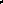 Торба Юрій Іванович, начальник експериментально-випробувального комплексу, Державне підприємство «Запорізьке машинобудівне конструкторське бюро «Прогрес» імені академіка О.Г. Івченка. Назва дисертації: «Розширення діапазону розпалення камер згоряння ГТД шляхом вдосконалення конструкції запальника та режиму подачі пускового палива». Шифр та назва спеціальності - 05.05.03 – двигуни та енергетичні установки. Спецрада К 17.740.01 Державного підприємства «Запорізьке машинобудівне конструкторське бюро «Прогрес» імені академіка О.Г. Івченка (. Запоріжжя, вул. Іванова, 2; тел. (099)266-35-57). Науковий керівник: Кравченко Ігор Федорович доктор технічних наук, директор  Державного підприємства «Запорізьке машинобудівне конструкторське бюро «Прогрес» імені академіка О.Г. Івченка. Офіційні опоненти:  Дорошенко Катерина Вікторівна, доктор технічних наук, доцент, професор кафедри авіаційних двигунів Національного авіаційного університету; Расстригін Олександр Олексійович, доктор технічних наук, професор, головний науковий співробітник науково-дослідного управління Центрального науково-дослідного інституту озброєння та військової техніки Збройних Сил України.Гринчук Оксана Анатоліївна, тимчасово не працює. Назва дисертації: «Удосконалення організаційно-технологічних рішень зведення підземних частин цивільних будівель на техногенних міських територіях». Шифр та назва спеціальності – 05.23.08 – технологія та організація промислового та цивільного будівництва. Спецрада Д 64.056.01 Харківського національного університету будівництва та архітектури (.Харків, вул. Сумська, 40; тел. (057) 700-02-40). Науковий керівник: Шумаков Ігор Валентинович, доктор технічних наук, доцент, професор, завідувач кафедри технології будівельного виробництва Харківського національного університету будівництва та архітектури. Офіційні опоненти: Кравчуновська Тетяна Сергіївна, доктор технічних наук, професор, завідувач кафедри планування і організації виробництва ДВНЗ «Придніпровська державна академія будівництва та архітектури», м. Дніпро; Молодід Олександр Станіславович, кандидат технічних наук, доцент, доцент кафедри будівельних технологій  Київського національного університету будівництва і архітектури, м. Київ.Мурасьова Олена Володимирівна, заступник завідувача відділу комплексної діагностики та проектування будівель і споруд Державного підприємства «Науково-дослідний інститут будівельного виробництва ім. В.С. Балицького» Міністерства розвитку громад та територій України. Назва дисертації: «Удосконалення організаційно-технологічних рішень інструментального моніторингу ущільненої забудови прилеглої до нового будівництва». Шифр та назва спеціальності – 05.23.08 – технологія та організація промислового та цивільного будівництва. Спецрада Д 64.056.01 Харківського національного університету будівництва та архітектури (.Харків, вул. Сумська, 40; тел. (057) 700-02-40). Науковий керівник: Григоровський Петро Євгенович, доктор технічних наук,  т.в.о. директора Державного підприємства «Науково-дослідний інститут будівельного виробництва ім. В.С. Балицького». Офіційні опоненти: Осипов Олександр Федорович, доктор технічних наук, професор, професор кафедри будівельних технологій Київського національного університету будівництва і архітектури, м. Київ; Арутюнян Ірина Андріївна, доктор технічних наук, доцент, завідувач кафедри промислового та цивільного будівництва Інженерного навчально-наукового інституту Запорізького національного університету, м. Запоріжжя.Смирнов Олександр Володимирович, заступник начальника технологічного відділу науково-виробничої фірми з обмеженою відповідальністю «Екополімер». Назва дисертації: «Інтенсифікація біологічної очистки стічних вод від сполук фосфору». Шифр та назва спеціальності – 05.23.04 – водопостачання, каналізація. Спецрада Д 64.056.01 Харківського національного університету будівництва та архітектури (. Харків, вул. Сумська, 40; тел. (057) 700-02-40). Науковий керівник: Юрченко Валентина Олександрівна, доктор технічних наук, професор, завідувач кафедри «Безпеки життєдіяльності та інженерної екології» Харківського національного університету будівництва та архітектури. Офіційні опоненти: Ковальчук  Віктор Анатолійович, доктор технічних наук, професор, професор кафедри водопостачання, водовідведення та бурової справи Національного університету водного господарства та природокористування, м. Рівне; Айрапетян Тамара Степанівна, кандидат технічних наук, доцент, доцент кафедри водопостачання, водовідведення і очищення вод Харківського національного університету міського господарства імені О. М. Бекетова, м. Харків.Чала Олена Олександрівна, старший викладач кафедри комп’ютерно-інтегрованих технологій, автоматизації та мехатроніки Харківського національного університету радіоелектроніки. Назва дисертації: «Технологічне забезпечення якості підкладок функціональних компонентів мікрооптоелектромеханічних систем». Шифр та назва спеціальності – 05.27.06 – технологія, обладнання та виробництво електронної техніки. Спецрада Д 64.052.04 Харківського національного університету радіоелектроніки (. Харків, пр. Науки, 14; т. (057)7021-016). Науковий керівник: Филипенко Олександр Іванович, доктор технічних наук, професор, декан факультету автоматики і комп’ютеризованих технологій Харківського національного університету радіоелектроніки. Офіційні опоненти: Притчин Сергій Емільович, доктор технічних наук, професор, професор кафедри автоматизації та інформаційно-управляючих систем Кременчуцького національного університету ім. Михайла Остроградського; Проценко Максим Анатолійович, кандидат технічних наук, начальник відділення мікроелектроніки - заступник головного конструктора Товариства з обмеженою відповідальністю «Науково-виробниче підприємство «ЛТУ», м. Харків.Грищенко Роман Володимирович, асистент кафедри теплоенергетики та холодильної техніки, Національний університет харчових технологій. Назва дисертації: «Динаміка танення льоду в елементах акумуляторів енергії, систем охолодження та кондиціонування повітря». Шифр та назва спеціальності – 05.14.06 – технічна теплофізика та промислова теплоенергетика. Спецрада К 26.058.05 Національного університету харчових технологій (01601, м. Київ, вул. Володимирська, 68; тел. (044) 289 - 54 - 72. Науковий керівник: Форсюк Андрій Васильович, кандидат технічних наук, доцент, професор кафедри теплоенергетики та холодильної техніки. Офіційні опоненти: Хмельнюк Михайло Георгійович, доктор технічних наук, професор, завідувач кафедри холодильних установок і кондиціювання повітря Одеської національної академії харчових технологій; Бєляєва Тетяна Геннадіївна, кандидат технічних наук, старший науковий співробітник, старший науковий співробітник Інституту технічної теплофізики Національної академії наук України.Бахтіяров Денис Ілшатович, старший викладач кафедри телекомунікаційних та радіоелектронних систем Факультету аеронавігації, електроніки та телекомунікацій Національного авіаційного університету. Назва дисертації: «Метод підвищення ефективності використання радіотехнічних пристроїв моніторингу електромагнітної обстановки в урбанізованих середовищах». Шифр та назва спеціальності – 05.12.13 – Радіотехнічні пристрої та засоби телекомунікацій. Спецрада Д 26.062.19 Національного авіаційного університету (03058, м. Київ, пр. Любомира Гузара, 1, тел. 044-406-71-25). Науковий керівник: Козлюк Ірина Олексіївна, доктор технічних наук, професор, професор кафедри телекомунікаційних та радіоелектронних систем Національного авіаційного університету. Офіційні опоненти: Наконечний Володимир Сергійович, доктор технічних наук, професор кафедри кібербезпеки та захисту інформації Київського національного університету імені Тараса Шевченка; Дакова Лариса Валеріївна, кандидат технічних наук, доцент кафедри мобільних та відеоінформаційних технологій Державного університету телекомунікацій.Ліщиновська Наталія Олександрівна, здобувач, асистент кафедри засобів захисту інформації Факультету кібербезпеки, комп'ютерної та програмної інженерії Національного авіаційного університету. Назва дисертації: «Метод синтезу розподілених високодобротних резонаторів з розрідженим діапазоном частот для радіотехнічних пристроїв та засобів телекомунікацій». Шифр та назва спеціальності – 05.12.13 – Радіотехнічні пристрої та засоби телекомунікацій. Спецрада Д 26.062.19 Національного авіаційного університету (03058, м. Київ, пр. Любомира Гузара, 1, тел. 044-406-71-25). Науковий керівник: Козловський Валерій Валерійович, доктор технічних наук, професор, завідувач кафедри засобів захисту інформації Національного авіаційного університету. Офіційні опоненти: Климаш Михайло Миколайович, доктор технічних наук, професор, завідувач кафедри телекомунікацій Національного університету «Львівська Політехніка»; Наконечний Володимир Сергійович, доктор технічних наук, професор кафедри кібербезпеки та захисту інформації Київського національного університету імені Тараса Шевченка.Соловей Олександр Степанович, старший викладач кафедри управління судном, Херсонська державна морська академія. Назва дисертації: «Вдосконалення автоматизованих систем керування вантажними операціями з великоваговими негабаритними вантажами на морських суднах». Шифр та назва спеціальності – 05.13.07 – автоматизація процесів керування. Спецрада Д67.052.01 Херсонського національного технічного університету (73008, м. Херсон, Бериславське шосе, 24; тел. (0552)32-69-10). Науковий керівник: Бень Андрій Павлович, кандидат технічних наук, професор, проректор з науково-педагогічної роботи Херсонської державної морської академії. Офіційні опоненти: Тимченко Віктор Леонідович, доктор технічних наук, професор, професор кафедри морського приладобудування Національного університету кораблебудування імені адмірала Макарова; Піпченко Олександр Дмитрович, кандидат технічних наук, доцент, завідувач кафедри безпеки морського судноплавства Інституту післядипломної освіти «Центру підготовки та атестації плавскладу» національного університету «Одеська морська академія».Боднар Віталій Михайлович, начальник будівельно-монтажного управління №4, Будівельно-монтажна фірма «Укргазпромбуд» Акціонерного товариства «Укртрансгаз». Назва дисертації: «Оптимізація обслуговування газотранспортних систем для забезпечення їх надійної експлуатації». Шифр та назва спеціальності – 05.15.13 – трубопровідний транспорт, нафтогазосховища. Спецрада Д 20.052.04 Івано-Франківського національного технічного університету нафти і газу (. Івано-Франківськ, вул. Карпатська, 15; тел. (0342) 54-72-66). Науковий керівник: Грудз Ярослав Володимирович, доктор технічних наук, професор, професор кафедри газонафтопроводів та газонафтосховищ Івано-Франківського національного технічного університету нафти і газу. Офіційні опоненти: Харченко Євген Валентинович, доктор технічних наук, професор, завідувач кафедри опору матеріалів та будівельної механіки Національного університету «Львівська політехніка»; Костів Василь Васильович, кандидат технічних наук, доцент, заступник головного інженера з експлуатації (західний регіон) Товариства з обмеженою відповідальністю «Оператор газотранспортної системи України».Васильєва Лариса Олексіївна, старший викладач кафедри «Транспортні технології» Національного університету «Запорізька політехніка». Назва дисертації: «Підвищення ефективності перевезень вузькономенклатурної крупнопартіонної  металопродукції раціональним формуванням вантажних відправлень». Шифр та назва спеціальності – 05.22.12 – промисловий транспорт. Спецрада Д 08.820.01 Дніпровського національного університету залізничного транспорту імені академіка В. Лазаряна (49010, м. Дніпро, вул. Лазаряна, 2; тел. (056) 373-15-05). Науковий керівник: Турпак Сергій Миколайович, доктор технічних наук, професор, завідувач кафедри «Транспортні технології», Національного університету «Запорізька політехніка». Офіційні опоненти: Козаченко Дмитро Миколайович, доктор технічних наук, професор кафедри управління експлуатаційною роботою Дніпровського національного університету залізничного транспорту ім. академіка В. Лазаряна; Маслак Ганна Вікторівна, доцент кафедри транспортних технологій підприємств Державного вищого навчального закладу «Приазовський державний технічний університет».Інюткін Іван Володимирович, асистент кафедри транспортних систем і технологій Національного технічного університету «Дніпровська політехніка». Назва дисертації: «Підвищення ефективності транспортно-технологічної системи рудника шляхом адаптації самохідного обладнання до змін умов експлуатації»». Шифр та назва спеціальності: 05.22.12 – промисловий транспорт. Спецрада Д 08.820.01 Дніпровського національного університету залізничного транспорту імені академіка В. Лазаряна (49010, м. Дніпро, вул. Лазаряна, 2; тел. (056) 373-15-05). Науковий керівник: Ширін Леонід Никифорович, доктор технічних наук, професор, професор кафедри транспортних систем і технологій Національного технічного університету «Дніпровська політехніка». Офіційні опоненти: Бейгул Олег Олексійович, доктор технічних наук, професор, завідувач кафедри машинобудування Дніпровського державного технічного університету; Сістук Володимир Олександрович, кандидат технічних наук, доцент кафедри автомобільного транспорту Криворізького національного університету.Кузьменко Лідія Володимирівна, відповідальний виконавець Центру перспективного планування та моніторингу освітньої діяльності, Національна академія Служби безпеки України.  Назва дисертації: "Інформаційна технологія для створення перспективних гарантоздатних автоматизованих систем управління об’єктами критичної інфраструктури". Шифр та назва спеціальності – 05.13.06 – інформаційні технології. Спецрада Д 26.255.01 Інституту телекомунікацій і глобального інформаційного простору Національної академії наук України (.Київ, Чоколівський бульвар, 13; тел. (044) 245-87-97). Науковий керівник: Гулак Геннадій Миколайович, кандидат технічних наук, доцент, завідувач лабораторії кібербезпеки Інституту проблем математичних машин і систем Національної академії наук України. Офіційні опоненти: Субач Ігор Юрійович, доктор технічних наук, доцент, завідувач спеціальної кафедри Інституту спеціального зв’язку та захисту інформації Національного технічного університету України «Київський політехнічний інститут імені Ігоря Сікорського»; Рак Тарас Євгенович, доктор технічних наук, доцент, проректор з науково-педагогічної роботи, професор кафедри інформаційних технологій Приватного закладу вищої освіти «ІТ СТЕП Університет.Міщук Олександра Сергіївна, асистент кафедри інформаційних технологій видавничої справи, Національний університет “Львівська Політехніка”. Назва дисертації: «Нейроподібні методи та засоби прогнозування параметрів забруднення атмосферного повітря». Шифр та назва спеціальності – 05.13.23 – системи та засоби штучного інтелекту. Спецрада Д 35.052.14 Національного університету «Львівська політехніка» (79013, м. Львів, вул. С. Бандери, 12; тел. (032) 258-23-98). Науковий керівник: Ткаченко Роман Олексійович, доктор технічних наук, професор, завідувач кафедри інформаційних технологій видавничої справи Національного університету «Львівська політехніка». Офіційні опоненти: Березький Олег Миколайович, доктор технічних наук, професор, завідувач кафедри комп’ютерної інженерії Західноукраїнського національного університету; Коцовський Владислав Миронович, кандидат технічних наук, доцент, доцент кафедри інформаційних управляючих систем та технологій Державного вищого навчального закладу «Ужгородський національний університет». Назірова Тетяна Олександрівна, старший спеціаліст з розвитку центру процесів експертизи бізнес-додатків, ТОВ Metinvest Digital. Назва дисертації: «Моделі та методи інтерпретації даних у інформаційних системах  з неповною інформацією». Шифр та назва спеціальності – 05.13.06 – інформаційні технології. Спецрада  Д 64.089.04  Харківського національного університету міського господарства імені О. М. Бекетова (61002, м. Харків, вул. Маршала Бажанова, 17; тел.: (057) 706-15-37). Науковий керівник: Костенко Олександр Борисович, кандидат фізико-математичних наук, доцент, доцент кафедри комп'ютерних наук та інформаційних технологій Харківського національного університету міського господарства імені О. М. Бекетова. Офіційні опоненти: Малєєва Ольга Володимирівна, доктор технічних наук, професор, професор кафедри комп’ютерних наук та інформаційних технологій Національного аерокосмічного університету ім. М. Є. Жуковського «Харківський авіаційний інститут»;  Чередніченко Ольга Юріївна, кандидат технічних наук,  доцент, доцент кафедри програмної інженерії та інформаційних технологій управління Національного технічного університету «Харківський політехнічний інститут».Чорна Ольга Сергіївна, асистент кафедри системотехніки, Харківський національний університет радіоелектроніки. Назва дисертації: «Математичні моделі та методи оптимізації на циклічних перестановках та їх застосування». Шифр та назва спеціальності – 01.05.02– математичне моделювання та обчислювальні методи. Спецрада    Д 64.180.01  Інституту  проблем   машинобудування   ім. А.М. Підгорного НАН України (. Харків, вул. Пожарського, 2/10; тел. (057) 349-47-24). Науковий керівник: Гребеннік Ігор Валерійович, доктор технічних наук, професор, завідувач кафедри системотехніки Харківського національного університету радіоелектроніки. Офіційні опоненти: Комяк Валентина Михайлівна, доктор технічних наук, професор, професор кафедри фізико-математичних дисциплін Національного університету цивільного захисту України МВС України; Семенова Наталія Володимирівна, доктор фізико-математичних наук, старший науковий співробітник, провідний науковий співробітник Інституту кібернетики ім. В.М. Глушкова НАН України. Демчук Антоніна Олександрівна, асистент кафедри радіофізики та комп’ютерних технологій Львівського національного університету ім. І.Франка. Назва дисертації: “Математичне моделювання плазмонних спектрів металічних наночастинок та фрактальних кластерів”. Шифр та назва спеціальності – 01.05.02 – математичне моделювання та обчислювальні методи. Спецрада Д 35.195.01 Інституту прикладних проблем механіки і математики ім. Я. С. Підстригача НАН України (. Львів, вул. Наукова, 3-б; тел. (032) 263-83-77). Науковий керівник: Болеста Іван Михайлович, доктор фізико-математичних наук, професор, завідувач кафедри радіофізики та комп’ютерних технологій Львівського національного університету ім. І.Франка. Офіційні опоненти: Андрійчук Михайло Іванович, доктор технічних наук, старший науковий співробітник, завідувач відділу числових методів математичної фізики Інституту прикладних проблем механіки і математики ім. Я. С. Підстригача НАН України; Романишин Юрій Михайлович, доктор технічних наук, професор, завідувач кафедри електронних засобів інформаційно-комп'ютерних технологій Національного університету “Львівська політехніка”.Морозова Анна Іванівна, старший викладач кафедри системотехніки, Харківський національний університет радіоелектроніки. Назва дисертації: «Математичне моделювання поверхонь об’єктів авіаційної промисловості і машинобудівних деталей для реалізації на 3D принтері». Шифр та назва спеціальності – 01.05.02– математичне моделювання та обчислювальні методи. Спецрада    Д 64.180.01  Інституту  проблем   машинобудування   ім. А.М. Підгорного НАН України (. Харків, вул. Пожарського, 2/10; тел. (057) 349-47-24). Науковий керівник: Максименко-Шейко Кирило Володимирович, доктор технічних наук, учений секретар Інституту проблем машинобудування ім. А.М. Підгорного НАН України. Офіційні опоненти: Чопоров Сергій Вікторович, доктор технічних наук, доцент, професор кафедри програмної інженерії Запорізького національного університету; Шматко Тетяна Валентинівна, кандидат технічних наук, доцент, доцент кафедри вищої математики Національного технічного університету «Харківський політехнічний інститут». Смокова Тетяна Миколаївна, асистент кафедри управління логістичними системами та проектами, Одеський національний морський університет. Назва дисертації: «Ризико-орієнтоване управління інтеграцією в проєктах транспортно-логістичної інфраструктури». Шифр та назва спеціальності – 05.13.22 – Управління проектами та програмами. Спецрада Д 41.060.01 Одеського національного морського університету (65029, м. Одеса, вул. Мечникова, 34; тел.(048) 732-23-05). Науковий керівник: Ковтун Тетяна Антонівна, кандидат технічних наук, доцент, доцент кафедри управління логістичними системами та проектами, Одеського національного морського університету (м. Одеса). Офіційні опоненти: Колеснікова Катерина Вікторівна, доктор технічних наук, професор, професор кафедри технологій управління Київського національного університету імені Тараса Шевченка; Чернова Любава Сергіївна, кандидат технічних наук, доцент, доцент кафедри інформаційних управляючих систем та технологій Національного університету кораблебудування імені адмірала Макарова.Сабадаш Олег Михайлович, науковий співробітник,  Інститут електрозварювання ім. Є.О. Патона НАН України. Назва дисертації:  «Технологія реактивно-флюсового паяння   тонкостінних конструкцій з алюмінієвих сплавів  Al, Al-Mn».   Шифр та назва спеціальності - 05.03.06 - Зварювання та споріднені процеси і технології. Спецрада  Д 26.182.01  Інституту електрозварювання ім. Є.О.Патона НАН України (. Київ, вул. Казимира Малевича 11; тел. (044) 200-84-11). Науковий керівник: Максимова Світлана Василівна, доктор технічних наук,  старший науковий співробітник,  завідувач відділу фізико-хімічних процесів паяння Інституту електрозварювання ім. Є.О. Патона  НАН України. Офіційні опоненти:  Перемітько Валерій Вікторович, доктор технічних наук, професор,  декан металургійного факультету Дніпровського державного технічного університету МОН України; Габ Іван Іванович, кандидат технічних наук, провідний науковий співробітник відділу контактних явищ і паяння неметалевих матеріалів Інституту проблем матеріалознавства   ім. І.М. Францевича НАН України.Діаковська Тетяна Ігорівна, інженер-проектувальник ТОВ «Гідрозахист». Назва дисертації: «Методи розрахунку надійності жорстких дорожніх одягів із базальтопластиковою арматурою». Шифр та назва спеціальності – 05.22.11 – «Автомобільні шляхи та аеродроми». Спецрада Д 26.059.02 Національного транспортного університету (01010, м. Київ, вул. М. Омеляновича-Павленка, 1; тел. (044) 280-73-38). Науковий керівник: Гамеляк Ігор Павлович, доктор технічних наук, професор, завідувач кафедри аеропортів Національного транспортного університету. Офіційні опоненти: Солодкий Сергій Йосифович, доктор технічних наук, професор, завідувач кафедри автомобільних доріг та мостів Інституту будівництва та інженерії довкілля, Національного університету «Львівська політехніка»; Нагайчук Василь Михайлович, кандидат технічних наук, доцент, головний науковий співробітник ДП «ДерждорНДІ».Селіверстова Ірина Павлівна, молодший науковий співробітник відділу міцності матеріалів і елементів конструкцій при кріогенних температурах, Інститут проблем міцності імені Г. С. Писаренка НАН України. Назва дисертації: «Розробка методів розрахунку додаткових напружень в тонкостінних трубах, що спричинені локальними дефектами їх форми». Шифр та назва спеціальності – 01.02.04 – механіка деформівного твердого тіла. Спецрада Д 26.241.01 Інституту проблем міцності імені Г. С. Писаренка НАН України (. Київ, вул. Тимірязєвська, 2; тел. (044) 285-16-87). Науковий керівник: Ориняк Ігор Володимирович, доктор технічних наук, професор, професор кафедри прикладної математики Національного технічного університету України «Київський політехнічний інститут імені Ігоря Сікорського». Офіційні опоненти: Косарчук Валерій Володимирович, доктор технічних наук, професор, завідувач кафедри теоретичної і прикладної механіки Державного університету інфраструктури та технологій; Голуб Владислав Петрович, доктор технічних наук, професор, завідувач відділу механіки повзучості Інституту механіки ім. С. П. Тимошенка НАН України. Стадник Наталія Богданівна, асистент кафедри комп’ютерних систем та мереж, Тернопільський національний технічний університет імені Івана Пулюя. Назва дисертації: «Моделювання та ефективні методи опрацювання циклічних сигналів на базі ізоморфних циклічних випадкових процесів». Шифр та назва спеціальності – 01.05.02 – математичне моделювання та обчислювальні методи (технічні науки). Спецрада Д 58.052.01 Тернопільського національного технічного університету імені Івана Пулюя (. Тернопіль, вул. Руська, 56; тел.(0352)51-97-01). Науковий керівник: Лупенко Сергій Анатолійович, доктор технічних наук, професор, професор кафедри комп’ютерних систем та мереж Тернопільського національного технічного університету імені Івана Пулюя. Офіційні опоненти: Юзефович Роман Михайлович, доктор технічних наук, старший науковий співробітник, завідувач відділу методів та засобів відбору та обробки діагностичних сигналів Фізико-механічного інституту ім. Г.В. Карпенка Національної академії наук України; Пукас Андрій Васильович, кандидат технічних наук, доцент, завідувач кафедри комп’ютерних наук  Західноукраїнського національного університету.Борецький Олександр Францович, асистент кафедри комп’ютерної інженерії факультету радіофізики, електроніки та комп’ютерних систем Київського національного університету імені Тараса Шевченка. Назва дисертації: «Методи інтеграції технологій віртуалізації в грід». Шифр та назва спеціальності – 01.05.03 – математичне та програмне забезпечення обчислювальних машин і систем. Спецрада Д 26.001.09 Київського національного університету імені Тараса Шевченка МОН України (. Київ, вул.  Володимирська, 64/13; т. (044) 239-31-41). Науковий керівник: Бойко Юрій Володимирович, кандидат фізико-математичних наук, доцент, доцент кафедри комп’ютерної інженерії факультету радіофізики, електроніки та комп’ютерних систем Київського національного університету імені Тараса Шевченка; Офіційні опоненти: Ролік Олександр Іванович, доктор технічних наук, професор, зав. каф. автоматики та управління в технічних системах факультету інформатики та обчислювальної техніки Національного технічного університету України «Київський політехнічний інститут імені Ігоря Сікорського»; Гільгурт Сергій Якович, кандидат технічних наук, старший науковий співробітник відділу математичного і економетричного моделювання Інституту проблем моделювання в енергетиці імені Г.Є. Пухова Національної академії наук України.Бубновська Ірина Анатоліївна, методист 1-ї категорії навчально-наукового центру Вінницького національного аграрного університету. Назва дисертації: «Удосконалення процесів вальцювання на основі моделювання формозмінення заготовок». Шифр та назва спеціальності – 05.03.05 – процеси та машини обробки тиском. Спецрада Д 05.052.03 Вінницького національного технічного університету (21021, м. Вінниця, Хмельницьке шосе, 95; тел. (0432) 56-08-48). Науковий керівник: Гунько Ірина Василівна, кандидат технічних наук, доцент, проректор з науково-педагогічної та навчальної роботи Вінницького національного аграрного університету. Офіційні опоненти: Грушко Олександр Володимирович, доктор технічних наук, професор, виконуючий обов’язки завідувача кафедри опору матеріалів та прикладної механіки Вінницького національного технічного університету; Тітов Андрій В'ячеславович, кандидат технічних наук, доцент, доцент кафедри прикладної гідроаеромеханіки та механотроніки Національного технічного університету України «Київський політехнічний інститут імені Ігоря Сікорського».Кирилюк Євгенія Сергіївна, молодший науковий співробітник Інституту проблем матеріалознавства ім. І. М. Францевича НАН України. Назва дисертації: «Закономірності фазо- і структуроутворення та властивості порошкових зносокорозійностійких матеріалів на основі системи хромиста сталь - високовуглецевий ферохром». Шифр та назва спеціальності – 05.16.06 – порошкова металургія та композиційні матеріали. Спецрада Д 26.207.03 Інституту проблем матеріалознавства ім. І. М. Францевича НАН України (. Київ, вул. Кржижановського, 3; тел. (044)390-87-51). Науковий керівник: Маслюк Віталій Арсенійович, доктор технічних наук, професор, провідний науковий співробітник відділу зносостійких та корозійностійких порошкових конструкційних матеріалів Інституту проблем матеріалознавства ім. І. М. Францевича НАН України. Офіційні опоненти: Сизоненко Ольга Миколаївна, доктор технічних наук, професор, в.о. зав. відділом імпульсної обробки дисперсних систем Інституту імпульсних процесів і технологій Національної академії наук України; Богомол Юрій Іванович, доктор технічних наук, в.о. зав. кафедри «Високотемпературних матеріалів та порошкової металургії», Інституту матеріалознавства та зварювання Є.О. Патона, Національного технічного університету України  «Київський політехнічний інститут імені Ігоря Сікорського».Мєднікова Маргарита Анатоліївна, провідний інженер відділу навантажень, динамічних характеристик та міцності Державного підприємства «Конструкторське Бюро «Південне» ім. М. К. Янгеля. Назва дисертації: «Вплив кругових отворів на напружено-деформований стан циліндричних оболонок скінченної довжини при крученні». Шифр та назва спеціальності – 01.02.04 – механіка деформівного твердого тіла. Спецрада Д 08.051.10 Дніпровського національного університету імені Олеся Гончара (49010, м. Дніпро, пр. Гагаріна, 72; тел. (056) 374-98-22). Науковий керівник: Колодяжний Анатолій Павлович, кандидат технічних наук, доцент, Дніпровський національний університет імені Олеся Гончара, пенсіонер. Офіційні опоненти: Гудрамович Вадим Сергійович, доктор технічних наук, професор, завідувач відділу міцності та надійності механічних систем Інституту технічної механіки НАН України і Державного космічного агентства України, м. Дніпро, Україна; Грищак Віктор Захарович, доктор технічних наук, професор, завідувач кафедри прикладної математики і механіки Запорізького національного університету Міністерства освіти і науки України, м. Запоріжжя, Україна. Слободян Назар Богданович, провідний фахівець (з балансування) відділу комерційного балансування, Акціонерне товариство «Оператор газорозподільної системи «Івано-Франківськгаз». Назва дисертації: «Удосконалення методів та заходів підвищення гідравлічної ефективності магістральних трубопроводів». Шифр та назва спеціальності – 05.15.13 – трубопровідний транспорт, нафтогазосховища. Спецрада Д 20.052.04 Івано-Франківського національного технічного університету нафти і газу (. Івано-Франківськ, вул. Карпатська, 15; тел. (0342) 54-72-66). Науковий керівник: Грудз Володимир Ярославович, доктор технічних наук, професор, професор кафедри газонафтопроводів та газонафтосховищ Івано-Франківського національного технічного університету нафти і газу. Офіційні опоненти: Говдяк Роман Михайлович, доктор технічних наук, доцент, генеральний директор Інжинірингової компанії «Машекспорт»; Болонний Василь Тарасович, кандидат технічних наук, доцент, заступник директора з навчальної роботи Державного вищого навчального закладу «Дрогобицький коледж нафти і газу».Токарєв Сергій Олександрович, завідувач Колієвипробувальної галузевої науково-дослідної лабораторії, Дніпровський національний університет залізничного транспорту імені академіка В. Лазаряна. Назва дисертації: «Удосконалення нормативів утримання та конструкції стрілочних з’їздів». Шифр та назва спеціальності – 05.22.06 – залізнична колія. Спецрада Д 08.820.01 Дніпровського національного університету залізничного транспорту імені академіка В. Лазаряна (49010, м. Дніпро, вул. Лазаряна, 2; тел. (056) 373-15-05). Наукові керівники: Рибкін Віктор Васильович, доктор технічних наук, професор, завідувач кафедри «Колія та колійне господарство» Дніпровського національного університету залізничного транспорту імені академіка В. Лазаряна; Патласов Олександр Михайлович, кандидат технічних наук, доцент, директор Навчально-наукового центру розвитку професійної освіти Дніпровського національного університету залізничного транспорту імені академіка В. Лазаряна. Офіційні опоненти: Ширін Леонід Никифорович, доктор технічних наук, професор, завідувач кафедри транспортних систем і технологій Національного технічного університету «Дніпровська політехніка»; Ковальов В’ячеслав Вікторович, кандидат технічних наук, доцент кафедри інженерної геології і геотехніки Придніпровської державної академії будівництва та архітектури.Хомицька Ірина Юріївна, асистент кафедри прикладної лінгвістики, Національний університет “Львівська політехніка”. Назва дисертації: «Методи та засоби диференціації фоностатистичних структур функціональних стилів англійської мови». Шифр та назва спеціальності – 10.02.21 – структурна, прикладна та математична лінгвістика. Спецрада Д 35.052.05 Національного університету “Львівська політехніка” (79013, м. Львів, вул. С. Бандери, 12; тел. (032)258-24-84). Науковий керівник: Теслюк Василь Миколайович, доктор технічних наук, професор, в.о. зав. каф. автоматизованих систем управління Національного університету “Львівська політехніка”. Офіційні опоненти: Лупенко Сергій Анатолійович, доктор технічних наук, професор, професор кафедри комп'ютерних систем та мереж Тернопільського національного технічного університету імені Івана Пулюя; Остапова Ірина Вадимівна, кандидат технічних наук, старший науковий співробітник Українського мовно-інформаційного фонду НАН України. Шуляков Владислав Миколайович, асистент кафедри комп’ютерних технологій і мехатроніки, Харківський національний автомобільно-дорожній університет. Назва дисертації: «Інтелектуальна інформаційна система для управління динамічним нелінійним об’єктом на основі нейро-фаззі блоків управління». Шифр та назва спеціальності – 05.13.06 – інформаційні технології. Спецрада  Д 64.089.04  Харківського національного університету міського господарства імені О. М. Бекетова (61002, м. Харків, вул. Маршала Бажанова, 17; тел.: (057) 706-15-37). Науковий керівник: Ніконов Олег Якович, доктор технічних наук, професор, завідувач кафедри комп’ютерних технологій і мехатроніки Харківського національного автомобільно-дорожнього університету. Офіційні опоненти: Тімофєєв Володимир Олександрович, доктор технічних наук, професор, професор кафедри автоматизації та комп'ютерно-інтегрованих технологій Харківського національного університету міського господарства імені О. М. Бекетова;  Морозов Віктор Володимирович, кандидат технічних наук,  професор, завідувач кафедри технологій управління Київського національного університету імені Тараса Шевченка.Чернов Артем Сергійович, інженер 2-ої категорії кафедри електронної інженерії, Національний технічний університет України «Київський політехнічний інститут імені Ігоря Сікорського». Назва дисертації: «Перелаштовувані резонансні елементи на основі копланарних ліній передачі». Шифр та назва спеціальності – 05.27.01 – твердотільна електроніка. Спецрада Д 26.002.08 Національного технічного університету України «Київський політехнічний інститут імені Ігоря Сікорського» (. Київ, пр. Перемоги, 37; тел. (044) 204-82-62). Науковий керівник: Прокопенко Юрій Васильович, доктор технічних наук, професор, професор кафедри електронної інженерії Національного технічного університету України «Київський політехнічний інститут імені Ігоря Сікорського». Офіційні опоненти: Чумаков Володимир Іванович, доктор технічних наук, професор, професор кафедри проектування та експлуатації електронних апаратів Харківського національного університету радіоелектроніки; Глушеченко Едуард Миколайович, кандидат технічних наук, начальник відділу ВАТ НВП «Сатурн».Клубук Віктор Васильович, науковий співробітник відділу селекції Інституту зрошуваного землеробства Національної академії аграрних наук України. Назва дисертації: «Створення вихідного матеріалу для селекції сої на адаптивність в умовах зрошення півдня України». Шифр та назва спеціальності – 06.01.05 – селекція і насінництво. Спецрада Д 67.379.01 Інституту зрошуваного землеробства НААН (. Херсон, сел. Наддніпрянське; тел. (0552) 361-196). Науковий керівник: Марченко Тетяна Юріївна, кандидат сільськогосподарських наук, завідувач відділу селекції Інституту зрошуваного землеробства Національної академії аграрних наук України. Офіційні опоненти: Базалій Валерій Васильович, доктор сільськогосподарських наук, професор, професор кафедри рослинництва та агроінженерії Херсонського державного аграрно-економічного університету Міністерства освіти і науки України; Шпак Дмитро Васильович, кандидат сільськогосподарських наук, завідувач відділу селекції Інституту рису Національної академії аграрних наук України.Лупак Оксана Миколаївна, викладач кафедри анатомії, фізіології та валеології Дрогобицького державного педагогічного університету імені Івана Франка. Назва дисертації: “Еколого-біохімічні засади застосування біостимуляторів при вирощуванні лікарських рослин на Заході України”. Шифр та назва спеціальності – 03.00.16 – екологія. Спецрада К 36.814.04 Львівського національного аграрного університету (80381, Львівська обл., Жовківський р-н, м. Дубляни, вул. Володимира Великого, 1; тел.: (032) 22-42-919). Науковий керівник: Антоняк Галина Леонідівна, доктор біологічних наук, професор, професор кафедри екології Львівського національного університету імені Івана Франка. Офіційні опоненти: Хоміна Вероніка Ярославівна, доктор сільськогосподарських наук, доцент, завідувач кафедри садівництва і виноградарства, землеробства та ґрунтознавства Подільського державного аграрно-технічного університету; Кравчук Галина Іванівна, кандидат сільськогосподарських наук, доцент, доцент кафедри екології та охорони навколишнього середовища Вінницького національного аграрного університету. Ганчук Максим Миколайович, асистент кафедри геоекології і землеустрою, Таврійський державний агротехнологічний університет імені Дмитра Моторного. Назва дисертації: «Екологічна оцінка стану агроекосистем Східного Поділля». Шифр та назва спеціальності – 03.00.16 – екологія. Спецрада Д 26.371.01 Інституту агроекології і природокористування НААН (03143, м. Київ, вул. Метрологічна, 12; тел. (044)526-92-21). Науковий керівник: Мудрак Олександр Васильович, доктор сільськогосподарських наук, професор, завідувач кафедри екології, природничих та математичних наук КВНЗ «Вінницька академія неперервної освіти». Офіційні опоненти: Тараріко Юрій Олександрович, доктор сільськогосподарських наук, професор, завідувач відділення агроресурсів та інформаційних технологій Інституту водних проблем і меліорації НААН; Лавров Віталій Васильович, доктор сільськогосподарських наук, професор, завідувач кафедри екології та екотрофології Білоцерківського національного аграрного університету.Папп Віктор Васильович, молодший науковий співробітник відділу розведення 
і селекції карпатських бджіл Національного наукового центру «Інститут бджільництва імені П. І. Прокоповича». Назва дисертації: «Експериментальне обґрунтування створення нового внутрішньопородного типу карпатських бджіл». Шифр та назва спеціальності: 06.02.04 «Технологія виробництва продуктів тваринництва». Спецрада Д 26.004.05 Національного університету біоресурсів і природокористування (. Київ, вул. Героїв Оборони, 15; тел.: (044) 527-82-28). Науковий керівник: Сахацький Микола Іванович, доктор біологічних наук, професор, завідувач кафедри біології тварин Національного університету біоресурсів і природокористування України. Офіційні опоненти: Ковальський Юрій Володимирович, доктор сільськогосподарських наук, доцент, завідувач кафедри технології виробництва і переробки продукції дрібних тварин Львівського національного університету ветеринарної медицини та біотехнологій імені С. З. Ґжицького; Череватий Володимир Федорович, кандидат біологічних наук, доцент, доцент кафедри молекулярної генетики та біотехнології Чернівецького національного університету імені Юрія Федьковича.Замліла Ніна Петрівна, науковий співробітник лабораторії селекції озимої пшениці Миронівського інституту пшениці імені В.М. Ремесла НААН України. Назва дисертації: «Особливості визначення адаптивності селекційних ліній пшениці м’якої озимої в умовах центральної частини Лісостепу України». Шифр та назва спеціальності – 06.01.05 – селекція і насінництво. Спецрада К 27.380.01 Миронівського інституту пшениці імені В.М. Ремесла НААН України (08853, с. Центральне, Миронівський район, Київська обл., вул. Центральна, корп. 2; тел. (04574) 74-1-35). Науковий керівник: Демидов Олександр Анатолійович, доктор сільськогосподарських наук, професор, директор Миронівського інституту пшениці імені В.М. Ремесла НААН України. Офіційні опоненти: Волощук Олександра Петрівна, доктор сільськогосподарських наук, головний науковий співробітник лабораторії насіннєзнавства Інституту сільського господарства Карпатського регіону НААН України; Базалій Галина Григорівна, кандидат сільськогосподарських наук, старший науковий співробітник, провідний науковий співробітник відділу селекції Інституту зрошуваного землеробства НААН України.Небаба Катерина Станіславівна, асистент кафедри рослинництва і кормовиробництва, Подільський державний аграрно-технічний університет. Назва дисертації: «Сортова продуктивність гороху посівного залежно від живлення мінеральними добривами та регуляторами росту в умовах Лісостепу західного». Шифр та назва спеціальності – 06.01.09–рослинництво. Спецрада Д 71.831.01 Подільського державного аграрно-технічного університету (32316, м. Кам’янець-Подільський, вул. Шевченка, 13; тел.(097)808-94-95). Науковий керівник: Бахмат Микола Іванович, доктор сільськогосподарських наук, професор, завідувач кафедри рослинництва і кормовиробництва, Подільського державного аграрно-технічного університету. Офіційні опоненти: Дідора Віктор Григорович, доктор сільськогосподарських наук, професор, професор кафедри рослинництва, Поліського національного університету; Паламарчук Віталій Дмитрович, доктор сільськогосподарських наук, доцент, доцент кафедри рослинництва, селекції та біоенергетичних культур, Вінницького національного аграрного університету.Тітаренко Ольга Михайлівна, старший викладач кафедри екології та охорони навколишнього середовища Вінницького національного аграрного університету. Назва дисертації: “Нагромадження важких металів у фітомасі природних кормових угідь Східного Поділля”. Шифр та назва спеціальності – 03.00.16 – екологія. Спецрада К 36.814.04 Львівського національного аграрного університету (80381, Львівська обл., Жовківський р-н, м. Дубляни, вул. Володимира Великого, 1; тел.: (032) 22-42-919). Науковий керівник: Кравчук Галина Іванівна, кандидат сільськогосподарських наук, доцент, доцент кафедри екології та охорони навколишнього середовища Вінницького національного аграрного університету. Офіційні опоненти: Лихочвор Володимир Володимирович, доктор сільськогосподарських наук, професор, професор завідувач кафедри технологій у рослинництві Львівського національного аграрного університету; Августинович Марія Богданівна, кандидат сільськогосподарських наук, виконувачка обов’язків доцента кафедри екології та агрономії Луцького національного технічного університету. Хань Євгеній Юрійович, менеджер інформаційних технологій та ланцюга постачання ФОП Кравець Павло Васильович. Назва дисертації: «Динаміка та прогноз росту деревостанів дуба звичайного вегетативного походження Лісостепу України». Шифр та назва спеціальностей: 06.03.02 «Лісовпорядкування та лісова таксація». Спецрада Д 26.004.09 Національного університету біоресурсів і природо-користування України (. Київ, вул. Героїв Оборони 15; тел.: (044) 527-82-28). Науковий керівник: Бала Олександр Петрович, кандидат сільськогосподарських наук, доцент, доцент кафедри таксації лісу та лісового менеджменту Національного університету біоресурсів і природо-користування України. Офіційні опоненти: Пастернак Володимир Петрович, доктор сільсько-господарських наук, професор, провідний науковий співробітник лабораторії моніторингу і сертифікації лісів Українського ордена «Знак Пошани» науково-дослідного інституту лісового господарства та агролісомеліорації імені Г. М. Висоцького; Король Микола Михайлович, кандидат сільськогосподарських наук, доцент, доцент кафедри лісової таксації та лісовпорядкування Державного вищого навчального закладу «Національний лісотехнічний університет України».Гуцол Дмитро Олександрович,  Барський  гуманітарно-педагогічний коледж імені М.Грушевського (м. Бар Вінницької обл.), викладач суспільно-політичних дисциплін. Назва дисертації:  «Інтелігенція Поділля: соціально-політичний портрет та культурно-освітня діяльність у 1920-х роках». Шифр та назва спеціальності: 07.00.01 —  історія України.  Шифр спеціалізованої вченої ради — Д 26.235.01 Інституту історії України НАН України (01001, Київ, вул. М. Грушевського, 4; тел. (044) 279-63-62). Науковий керівник: кандидат історичних наук, доцент  Криворучко Олександр  Іванович,  Вінницький державний педагогічний університет імені Михайла Коцюбинського,  доцент кафедри історії та культури України. Офіційні опоненти:  Комарніцький Олександр Борисович,  доктор історичних наук, доцент, Кам’янець-Подільський національний університет імені Івана Огієнка, заступник декана з наукової роботи та інформатизації навчального процесу;  кандидат історичних наук, доцент Трухманова Світлана Леонідівна, доцент кафедри філософії та суспільних наук Вінницького національного медичного університету імені М.І.Пирогова.Бутурлімова Ольга Михайлівна, вчителька історії та правознавства Іванковичівського НВК. Назва дисертації: «Становлення та діяльність Лейбористської партії Великої Британії (1893 – 1931 рр.)». Шифр та назва спеціальності – 07.00.02 – всесвітня історія. Спецрада Д 26.001.01 Київського національного університету імені Тараса Шевченка МОН України (. Київ, вул.  Володимирська, 64/13; т. (044) 239-31-41). Науковий керівник: Павленко Валерій Михайлович, кандидат історичних наук, професор кафедри нової та новітньої історії зарубіжних країн Київського національного університету імені Тараса Шевченка. Офіційні опоненти: Грубінко Андрій Васильович, доктор історичних наук, професор, професор кафедри теорії та історії держави і права Західноукраїнського національного університету; Садикова Вікторія Вікторівна, кандидат історичних наук, старший викладач кафедри військово-гуманітарних дисциплін Військового інституту телекомунікацій та інформації імені Героїв Крут. Тертична Анна Вікторівна, радник Посольства України в Республіці Болгарія. Назва дисертації — “Публічна дипломатія в українсько-болгарських відносинах (1991–2018 рр.)”. Шифр та назва спеціальності — 07.00.02 —  всесвітня  історія.  Шифр спеціалізованої вченої ради: Д 26.235.01 Інституту історії України НАН України (01001, Київ, вул. М. Грушевського, 4; тел. (044) 279-63-62). Науковий керівник: доктор історичних наук, професор  Матяш Ірина Борисівна,   провідний науковий співробітник відділу історії міжнародних відносин і зовнішньої політики України Інституту історії України НАН України. Офіційні опоненти:  Жалоба Ігор Володимирович, доктор історичних наук, професор, завідувач кафедри міжнародних відносин та міжнародного права Київського університету імені Бориса Грінченка; Ціватий  Вячеслав  Григорович, кандидат історичних наук, доцент кафедри світового українства Київського національного університету імені Тараса Шевченка.Саєнко Наталія Анатоліївна, учений секретар, Національного історико-культурного заповідника «Гетьманська столиця». Назва дисертації: «Історична топографія Батурина ХVІІ–ХVІІІ ст.» Шифр та назва спеціальності – 07.00.01 – історія України. Спеціалізована рада – К 79.053.01. Національного університету «Чернігівський колегіум» імені Т.Г. Шевченка МОН України (14013, Чернігів, вул. Гетьмана Полуботка, 53; т. 3-36-10). Науковий керівник: Коваленко Олександр Борисович, кандидат історичних. наук, професор, директор Навчально-наукового інституту історії та соціогуманітарних дисциплін імені О.М.Лазаревського Національного університету «Чернігівський колегіум» імені Т.Г.Шевченка. Офіційні опоненти: Ковалевська Ольга Олегівна, доктор історичних наук, доцент, провідний науковий співробітник відділу української історіографії Інституту історії України НАН України; Бондар Олександр Миколайович, кандидат історичних наук, головний спеціаліст відділу туризму та промоції міста Управління культури і туризму Чернігівської міської ради.Андрущенко Олеся Сергіївна, старший викладач кафедри економіки природокористування Одеського державного екологічного університету. Назва дисертації: «Організаційно-економічне забезпечення природоохоронного стимулювання енергозбереження». Шифр та назва спеціальності - 08.00.06 – економіка природокористування та охорони навколишнього середовища. Спецрада Д 41.177.01 Інституту проблем ринку та економіко-екологічних досліджень НАН України (65044, м. Одеса, Французький бульвар, 29; тел. (048) 722-29-05). Науковий керівник: Губанова Олена Ростиславівна, доктор економічних наук, професор, завідувач кафедри економіки природокористування Одеського державного екологічного університету. Офіційні опоненти: Хлобистов Євген Володимирович, доктор економічних наук, професор, професор кафедри екології Національного університету «Києво-Могилянська академія»; Курбатова Тетяна Олександрівна, кандидат економічних наук, старший викладач кафедри міжнародних економічних відносин Сумського державного університету.Бицюра Леонід Олексійович, молодший науковий співробітник Західноукраїнського національного університету. Назва дисертації: «Формування стратегії енергоефективності на підприємстві». Шифр та назва спеціальності – 08.00.04 – економіка та управління підприємствами (за видами економічної діяльності). Спецрада Д 58.082.03 Західноукраїнського національного університету (46009, м. Тернопіль, вул. Львівська, 11; тел. (0352) 47-50-59). Науковий керівник: Брич Василь Ярославович, доктор економічних наук, професор, директор навчально-наукового інституту інноваційних освітніх технологій Західноукраїнського національного університету. Офіційні опоненти: Полянська Алла Степанівна, доктор економічних наук, професор, завідувач кафедри менеджменту та адміністрування Івано-Франківського національного технічного університету нафти і газу; Миколюк Оксана Анатоліївна, доктор економічних наук, доцент, професор кафедри менеджменту, адміністрування та готельно-ресторанної справи Хмельницького національного університету.Болебрух Олег Сергійович, асистент кафедри економіки та менеджменту ВСП Інституту інноваційної освіти Київського національного університету будівництва і архітектури. Назва дисертації: «Формування бізнес-портфеля мультипроєктних будівельних підприємств». Шифр та назва спеціальності – 08.00.04 – економіка та управління підприємствами (за видами економічної діяльності). Спецрада Д 26.056.10 Київського національного університету будівництва і архітектури (03037, Повітрофлотський пр-т., . Київ-37, тел.: (044) 241-55-80). Науковий керівник: Чуприна Юрій Анатолійович, доктор економічних наук, доцент, професор кафедри менеджменту в будівництві Київського національного університету будівництва і архітектури. Офіційні опоненти: Гончар Вікторія Василівна, доктор економічних наук, професор, завідувач кафедри маркетингу та бізнес-адміністрування Державного вищого навчального закладу «Приазовський державний технічний університет»; Марчук Юрій Леонідович, кандидат економічних наук, доцент, начальник відділу вартісного інжинірингу проєктів ТОВ «Українська інвестиційно-інжинірингова компанія».Гайдучок Оксана Ігорівна, тимчасово не працює. Назва дисертації: «Новітні глобальні виклики та загрози як детермінанта трансформації геоекономічного суперництва». Шифр та назва спеціальності – 08.00.02 – світове господарство і міжнародні економічні відносини. Спецрада Д 26.001.02 Київського національного університету імені Тараса Шевченка МОН України (. Київ, вул. Володимирська, 64/13; т. (044) 239-31-41). Науковий керівник: Ступницький Олексій Іванович, кандидат економічних наук, професор, професор кафедри міжнародного бізнесу Інституту міжнародних відносин Київського національного університету імені Тараса Шевченка. Офіційні опоненти: Куриляк Віталіна Євгенівна, доктор економічних наук, професор, завідувач кафедри міжнародної економіки Західноукраїнського національного університету; Апалькова Вікторія Валеріївна, кандидат економічних наук, доцент кафедри міжнародної економіки Державного вищого навчального закладу «Київський національний економічний університет імені Вадима Гетьмана».Грабчак Дмитро Володимирович, асистент кафедри економіки та менеджменту ВСП Інституту інноваційної освіти Київського національного університету будівництва і архітектури. Назва дисертації: «Економіко-управлінські засади організації реінжинірингу на будівельних підприємствах». Шифр та назва спеціальності – 08.00.04 – економіка та управління підприємствами (за видами економічної діяльності). Спецрада Д 26.056.10 Київського національного університету будівництва і архітектури (03037, Повітрофлотський пр-т., . Київ-37, тел.: (044) 241-55-80). Науковий керівник: Чуприна Христина Миколаївна, доктор економічних наук, доцент, професор кафедри менеджменту в будівництві Київського національного університету будівництва і архітектури. Офіційні опоненти: Рижаков Дмитро Андрійович, доктор економічних наук, доцент, директор департаменту стратегічного планування та будівельного девелопменту Української інвестиційно-інжинірингової компанії»; Черчата Анжела Олексіївна, кандидат економічних наук, доцент, доцент кафедри менеджменту, управління проектами і логістики Державного вищого навчального закладу «Придніпровська державна академія будівництва та архітектури».Жадан Юлія Володимирівна, молодший науковий співробітник кафедри теорії і систем автоматизованого проектування механізмів і машин Національного технічного університету «Харківський політехнічний інститут». Назва дисертації: «Формування механізму управління ризиками переробних підприємств». Шифр та назва спеціальності – 08.00.04 – економіка та управління підприємствами (за видами економічної діяльності). Спецрада Д 64.050.02 Національного технічного університету «Харківський політехнічний інститут» (. Харків, вул. Кирпичова, 2; тел. (057) 707-66-56). Науковий керівник: Посохов Ігор Михайлович, доктор економічних наук, професор, професор кафедри менеджменту інноваційного підприємництва та міжнародних економічних відносин Національного технічного університету «Харківський політехнічний інститут». Офіційні опоненти: Прохорова Вікторія Володимирівна, доктор економічних наук, професор, завідувач кафедри економіки та організації діяльності суб’єктів господарювання Української інженерно-педагогічної академії; Корж Наталія Володимирівна, доктор економічних наук, професор, професор кафедри менеджменту та адміністрування Вінницького торговельно-економічного інституту Київського національного торговельно-економічного університету.Заяц Ольга Василівна, старший викладач кафедри менеджменту, Національного транспортного університету. Назва дисертації: «Організаційно-економічний механізм контролінгу на підприємствах пасажирського автомобільного транспорту». Шифр та назва дисертації – 08.00.04 – економіка та управління підприємствами (за видами економічної діяльності). Спецрада Д 26.059.04 Національного транспортного університету (01010, м. Київ, вул. М. Омеляновича-Павленка, 1; тел. (044) 280-54-09). Науковий керівник: Ложачевська Олена Михайлівна, доктор економічних наук, професор, завідувач кафедри менеджменту Національного транспортного університету. Офіційні опоненти: Богомолова Надія Іванівна, доктор економічних наук, професор, завідувач кафедри фінансів і кредиту Державного університету інфраструктури та технологій; Передерій Надія Миколаївна, кандидат економічних наук, старший викладач кафедри організації авіаційних перевезень Національного авіаційного університету.Іванюк Богдан Михайлович, менеджер з проєктної роботи ТОВ «МЕТІНВЕСТ ХОЛДИНГ». Назва дисертації: «Формування економічної безпеки бізнесу в Україні». Шифр та назва спеціальності – 08.00.03 – економіка та управління національним господарством. Спецрада Д 44.052.03 Національного університету «Полтавська політехніка імені Юрія Кондратюка» (36011, м. Полтава, Першотравневий проспект, 24; тел. (0532) 56-16-04). Науковий керівник: Онищенко Володимир Олександрович, доктор економічних наук, професор, ректор Національного університету «Полтавська політехніка імені Юрія Кондратюка». Офіційні опоненти: Маргасова Вікторія Геннадіївна, доктор економічних наук, професор, заслужений економіст України, проректор з наукової роботи Національного університету «Чернігівська політехніка»; Бойко Аліна Василівна, доктор економічних наук, доцент, доцент кафедри економічної теорії та конкурентної політики Київського національного торгівельно-економічного університету. Небога Тетяна Василівна, молодший науковий співробітник відділу економічного регулювання природокористування Інституту проблем ринку та економіко-екологічних досліджень НАН України. Назва дисертації: «Теоретико-методичне забезпечення інноваційного розвитку інфокомунікаційної сфери національної економіки». Шифр та назва спеціальності – 08.00.03 − економіка та управління національним господарством. Спецрада Д 41.177.02 Інституту проблем ринку та економіко-екологічних досліджень НАН України (. Одеса, Французький бульвар, 29; тел. 048 722 2905). Науковий керівник: Коваль Віктор Васильович, доктор економічних наук, професор, завідувач кафедри економіки, обліку та менеджменту Одеського торговельно-економічного інституту Київського національного торговельно-економічного університету. Офіційні опоненти: Мельник Мар’яна Іванівна, доктор економічних наук, професор, завідувач сектору просторового розвитку Державної установи «Інститут регіональних досліджень імені М.І. Долішнього НАН України»; Гуцалюк Олексій Миколайович, доктор економічних наук, доцент, професор кафедри економіки, менеджменту та комерційної діяльності Центральноукраїнського національного технічного університету.Паламарчук Оксана Степанівна, викладач кафедри економіки та управління бізнесом Рівненського державного гуманітарного університету. Назва дисертації: «Забезпечення інноваційного розвитку підприємств». Шифр та назва спеціальності – 08.00.04 – економіка та управління підприємствами (за видами економічної діяльності). Спецрада Д 35.140.01 Заклад вищої освіти «Львівський університет бізнесу та права» (79021, м. Львів, вул. Кульпарківська, 99; тел. (032) 292-87-08). Науковий керівник: Безтелесна Людмила Іванівна, доктор економічних наук, професор, професор кафедри менеджменту Національного університету водного господарства та природокористування. Офіційні опоненти: Семчук Жанна Віталіївна, доктор економічних наук, професор, завідувач кафедри фінансів, банківської справи та страхування Закладу вищої освіти «Львівський університет бізнесу та права»; Ковбас Галина Іванівна, кандидат економічних наук, викладач Чернівецького інституту Приватного акціонерного товариства «Вищий навчальний заклад «Міжрегіональна академія управління персоналом».Пилюта Марина Юріївна, головний спеціаліст відділу статистики зовнішньої торгівлі товарами департаменту статистики зовнішньоекономічної діяльності та енергетики Державної служби статистики України. Назва дисертації: «Статистичний аналіз збалансованості зовнішньої торгівлі України». Шифр та назва спеціальності – 08.00.10 – статистика. Спецрада Д 26.870.01 Національної академії статистики, обліку та аудиту (04107, м. Київ, вул. Підгірна, 1; тел. (044) 484-49-41). Науковий керівник: Манцуров Ігор Германович, доктор економічних наук, професор, директор ТОВ «Інститут системних статистичних досліджень». Офіційні опоненти: Єлісєєва Оксана Костянтинівна, доктор економічних наук, професор, завідувач кафедри статистики, обліку та економічної інформатики Дніпровського національного університету імені Олеся Гончара; Корепанов Олексій Сергійович, доктор економічних наук, доцент, професор кафедри статистики, обліку та аудиту Харківського національного університету імені В. Н. Каразіна.Плужник Андрій Васильович, старший викладач кафедри менеджменту і логістики Національного університету «Полтавська політехніка імені Юрія Кондратюка». Назва дисертації: «Організаційно-економічний механізм забезпечення економічної безпеки міста в системі національної економіки». Шифр та назва спеціальності – 08.00.03 – економіка та управління національним господарством. Спецрада Д 44.052.03 Національного університету «Полтавська політехніка імені Юрія Кондратюка» (36011, м. Полтава, Першотравневий проспект, 24; (тел.0532) 56-16-04). Науковий керівник: Комеліна Ольга Володимирівна, доктор економічних наук, професор, завідувач кафедри менеджменту і логістики Національного університету «Полтавська політехніка імені Юрія Кондратюка». Офіційні опоненти: Заяць Тетяна Анатоліївна, доктор економічних наук, професор, завідувач відділу проблем формування соціального капіталу Інституту демографії та соціальних досліджень імені М.В. Птухи НАН України; Парубець Олена Миколаївна, доктор економічних наук, професор, професор кафедри фінансів, банківської справи та страхування Національного університету «Чернігівська політехніка».Свистун Андрій Олександрович, начальник відділу з питань участі держави у капіталізації банків Департаменту фінансової політики Міністерства фінансів України. Назва дисертації: «Державні банки розвитку: світовий досвід та перспектива для України». Шифр та назва спеціальності – 08.00.08 – гроші, фінанси і кредит. Спецрада Д 26.853.01 Державної навчально-наукової установи «Академія фінансового управління» (01014, м. Київ, бульв. Дружби народів, 38; тел. (044) 277-51-15). Науковий керівник: Любіч Олександр Олексійович, доктор економічних наук, професор, віце-президент Державної навчально-наукової установи «Академія фінансового управління». Офіційні опоненти: Аржевітін Станіслав Михайлович, доктор економічних наук, професор кафедри банківської справи та страхування Державного вищого навчального закладу «Київський національний економічний університет імені Вадима Гетьмана»; Бублик Євген Олександрович, кандидат економічних наук, старший науковий співробітник, старший науковий співробітник відділу грошово-кредитних відносин Державної установи «Інститут економіки та прогнозування НАН України».Цибульник Марія Олексіївна, асистент кафедри обліку та аудиту, Київський національний університет імені Тараса Шевченка. Назва дисертації: «Обліково-аналітичне забезпечення управління діяльністю недержавних пенсійних фондів в Україні». Шифр та назва спеціальності – 08.00.09 – бухгалтерський облік, аналіз та аудит (за видами економічної діяльності). Спецрада Д 26.001.12 Київського національного університету імені Тараса Шевченка МОН України (. Київ, вул. Володимирська, 64/13; т. (044) 239-31-41). Науковий керівник: Гура Надія Олександрівна, доктор економічних наук, професор, професор кафедри обліку та аудиту Київського національного університету імені Тараса Шевченка. Офіційні опоненти: Олійник Яна Вікторівна, доктор економічних наук, професор, директор Інституту післядипломної освіти Державної навчально-наукової установи «Академія фінансового управління»; Волчек Руслан Миколайович, кандидат економічних наук, доцент кафедри бухгалтерського обліку та аудиту Одеського національного економічного університету.Чібісова Вікторія Юріївна, начальник відділу організації та супроводження зарплатних проектів мережі управління розвитку ЗКП департаменту роздрібного банкінгу АБ «УКРГАЗБАНК». Назва дисертації: «Інструменти регулювання ліквідності комерційних банків в Україні». Шифр та назва спеціальності – 08.00.08 – гроші, фінанси і кредит. Спецрада Д 26.883.01 Університету банківської справи (79007, м. Львів, вул. Січових Стрільців, 11; тел. (044) 462-53-41). Науковий керівник: Карчева Ганна Тимофіївна, доктор економічних наук, професор, професор кафедри менеджменту та соціального забезпечення навчально-наукового інституту економічних та соціальних відносин Університету банківської справи. Офіційні опоненти: Коваленко Вікторія Володимирівна, доктор економічних наук, професор, професор кафедри банківської справи Одеського національного економічного університету; Миненко Лілія Миколаївна, кандидат економічних наук, старший економіст відділу методології оцінки ризиків та організації систем ризик-менеджменту в банках департаменту методології регулювання діяльності банків Національного банку України.Юрченко Оксана Володимирівна, асистент кафедри аудиту, обліку та оподаткування Центрально-українського національного технічного університету (м. Кропивницький). Назва дисертації: «Управління соціальними витратами аграрних підприємств». Шифр та назва спеціальності – 08.00.04 – економіка та управління підприємствами (за видами економічної діяльності). Спецрада Д 26.142.03 Приватного акціонерного товариства «Вищий навчальний заклад «Міжрегіональна академія управління персоналом» (03039, м. Київ, вул. Фрометівська, 2; тел. (044) 490-95-00). Науковий керівник: Туболець Ірина Іванівна, кандидат економічних наук, доцент, доцент кафедри соціального забезпечення та податкової політики Університету митної справи та фінансів, м. Дніпро. Офіційні опоненти: Радіонова Наталія Йосипівна, доктор економічних наук, доцент, професор кафедри обліку і аудиту Київського національного університету технологій та дизайну; Андрющенко Ірина Сергіївна, кандидат економічних наук, доцент кафедри фінансів та обліку Харківського державного університету харчування та торгівлі.Горобець Ірина Ігорівна, асистент кафедри менеджменту Закладу вищої освіти «Міжнародний університет бізнесу і права». Назва дисертації: «Розвиток антикризового управління на підприємствах кондитерської галузі в умовах економічної нестабільності». Шифр та назва спеціальності – 08.00.04 – економіка та управління підприємствами (за видами економічної діяльності). Спецрада Д 41.088.05 Одеської національної академії харчових технологій (. Одеса, вул. Канатна, 112; тел. (048) 725-32-84). Науковий керівник: Міщенко Володимир Акимович, доктор економічних наук, професор, професор кафедри міжнародного бізнесу та фінансів Національного технічного університету «Харківський політехнічний інститут». Офіційні опоненти: Савенко Ігор Іванович, доктор економічних наук, професор, завідувач кафедри менеджменту та логістики Одеської національної академії харчових технологій; Андрусів Уляна Ярославівна, к.е.н., доцент, доцент кафедри теорії економіки та управління Івано-Франківського національного технічного університету нафти і газу. Любаров Юрій Йосипович, начальник управління з питань культури та охорони культурної спадщини Миколаївської міської ради. Назва дисертації: «Розвиток туристичного бізнесу як складової економічного та соціокультурного середовища регіону». Шифр та назва спеціальності – 08.00.05 – розвиток продуктивних сил і регіональна економіка. Спецрада Д 41.088.05 Одеської національної академії харчових технологій (. Одеса, вул. Канатна, 112; тел. (048) 725-32-84). Науковий керівник: Огієнко Микола Миколайович, доктор економічних наук, доцент, завідувач кафедри готельно-ресторанного і туристичного бізнесу, ВП «Миколаївська філія Київського національного університету культури і мистецтв». Офіційні опоненти: Меліх Олена Олександрівна, доктор економічних наук, професор, завідувач кафедри туристичного бізнесу та рекреації Одеської національної академії харчових технологій; Павлюк Світлана Іванівна, кандидат економічних наук, старший викладач кафедри готельно-ресторанної справи та організації бізнесу Миколаївського національного аграрного університету.Синенко Олександр Олександрович, асистент кафедри економіки та фінансів Херсонського державного аграрно-економічного університету. Назва дисертації: «Удосконалення фінансового механізму у сфері регіонального агробізнесу». Шифр та назва спеціальності – 08.00.05 – розвиток продуктивних сил і регіональна економіка. Спецрада Д 41.088.05 Одеської національної академії харчових технологій (. Одеса, вул. Канатна, 112; тел. (048) 725-32-84). Науковий керівник: Танклевська Наталія Станіславівна, доктор економічних наук, професор, завідувач кафедри економіки та фінансів Херсонського державного аграрно-економічного університету. Офіційні опоненти: Іртищева Інна Олександрівна, доктор економічних наук, професор, завідувач кафедри менеджменту Національного університету кораблебудування імені адмірала Макарова; Зайцев Юрій Олександрович, доктор економічних наук, професор, начальник Східного управління Головного управління Державної податкової служби в Харківській області.Синій Валентин Сергійович, ректор Таврійського християнського інституту. Назва дисертації: «Сучасне християнське лідерство в освіті». Шифр та назва спеціальності – 09.00.14 – богослов’я. Спецрада Д 26.053.21 Національного педагогічного університету імені М.П. Драгоманова (01601, м. Київ, вул. Пирогова, 9; тел.: 234-11-08). Науковий керівник: Чорноморець Юрій Павлович, доктор філософських наук, професор, професор кафедри богослов'я та релігієзнавства Національного педагогічного університету імені М.П. Драгоманова. Офіційні опоненти: Горохолінська Ірина Володимирівна, доктор філософських наук, доцент кафедри філософії та культурології Чернівецького національного університету імені Юрія Федьковича; Левченко Тетяна Григорівна, кандидат філософських наук, викладач Ірпінського державного коледжу економіки та права.Павленко Нателла Валеріївна, викладач кафедри суспільних дисциплін Запорізького державного медичного університету. Назва дисертації: «Багатство як мета і підґрунтя соціального розвитку: соціально-філософський аналіз», шифр та назва спеціальності – 09.00.03 – соціальна філософія та філософія історії. Спецрада Д 17.051.05 Запорізького національного університету (69600, Запоріжжя, вул. Жуковського, 66; тел. (061) 228-75-73). Науковий керівник: Утюж Ірина Геннадіївна, доктор філософських наук, професор, завідувач кафедри суспільних дисциплін Запорізького державного медичного університету. Офіційні опоненти: Ковтун Наталія Михайлівна, доктор філософських наук, доцент, професор кафедри філософії та політології Житомирського державного університету імені Івана Франка; Товмаш Дмитро Анатолійович, кандидат філософських наук, доцент, доцент кафедри філософії гуманітарних наук Київського національного університету імені Тараса Шевченка.Сосуновський Володимир Сергійович, Кушугумський селищний голова Запорізького району, Запорізької області. Назва дисертації: «Територіальна громада: coціальнo-філocoфcький аналіз», шифр та назва спеціальності – 09.00.03 – соціальна філософія та філософія історії. Спецрада Д 17.051.05 Запорізького національного університету (69600, Запоріжжя, вул. Жуковського, 66; тел. (061) 228-75-73). Науковий керівник: Кривега Людмила Дмитрівна, доктор філософських наук, професор кафедри соціальної філософії та управління Запорізького національного університету. Офіційні опоненти: Цюрупа Михайло Володимирович, доктор філософських наук, професор кафедри іноземних мов за професійним спрямуванням та гуманітарних дисциплін Державного університету інфраструктур та технологій Міністерства освіти і науки України (м. Київ); Повзло Олександр Миколайович, кандидат філософських наук, доцент, доцент кафедри філософії Національного університету «Запорізька Політехніка» (м. Запоріжжя).Кабанцева Надія Вікторівна, викладач іноземної мови юридичного фахового коледжу НУ «Одеська юридична академія». Назва дисертації: «Лінгво-когнітивні особливості політичної метафори в публіцистичному дискурсі (на матеріалі української та англійської мов)». Шифр та назва спеціальності – 10.02.17 – порівняльно-історичне і типологічне мовознавство. Спецрада К 11.051.14 Донецького національного університету імені Василя Стуса (21021, м. Вінниця, вул. 600-річчя, 21; тел. +38 (0432) 50-89-30). Науковий керівник: Шкворченко Наталія Миколаївна, доктор філологічних наук, доцент, доцент кафедри перекладу та мовознавства Міжнародного гуманітарного університету. Офіційні опоненти: Іваницька Наталія Борисівна, доктор філологічних наук, професор, завідувач кафедри іноземної філології та перекладу Вінницького торговельно-економічного інституту Київського національного торговельно-економічного університету; Ожоган Андрій Васильович, кандидат філологічних наук, доцент, доцент кафедри літературознавства Національного університету «Києво-Могилянська академія».Сікора Галина Вікторівна, молодший науковий співробітник відділу діалектології, Інститут української мови НАН України. Назва дисертації: «Фонетика сучасного львівського мовлення». Шифр та назва спеціальності – 10.02.01 – українська мова. Спецрада Д 26.173.01 Інституту української мови НАН України (01001, Київ, вул. Грушевського, 4; тел. (044) 279-18-85). Науковий керівник: Гриценко Павло Юхимович, доктор філологічних наук, професор, директор Інституту української мови НАН України. Офіційні опоненти: Мартинова Ганна Іванівна, доктор філологічних наук, професор, завідувач кафедри українського мовознавства та прикладної лінгвістики Черкаського національного університету імені Богдана Хмельницького; Ястремська Тетяна Олександрівна, кандидат філологічних наук, старший науковий співробітник, заступник директора з наукової роботи Інституту українознавства ім. І. Крип’якевича НАН України.Семак Людмила Анатоліївна, старший викладач кафедри філології Дніпровського державного аграрно-економічного університету (м. Дніпро). Назва дисертації: «Лексична синоніміка в сучасній українській жіночій прозі (функціонально-семантичний аспект)». Шифр та назва спеціальності – 10.02.01 – українська мова. Спецрада Д 08.051.05 Дніпровського національного університету імені Олеся Гончара МОН України (49010, м. Дніпро, пр. Гагаріна, 72; тел. (056) 374-98-00). Науковий керівник: Голікова Наталія Сергіївна, доктор філологічних наук, доцент, професор кафедри української мови Дніпровського національного університету імені Олеся Гончара. Офіційні опоненти: Єрмоленко Світлана Яківна, доктор філологічних наук, професор, завідувач відділу стилістики, культури мови та соціолінгвістики  Інституту української мови НАН України; Галаур Світлана Петрівна, кандидат філологічних наук, доцент, доцент кафедри загального мовознавства та іноземних мов Національного університету «Полтавська політехніка імені Юрія Кондратюка».Янчишина Яна Валеріївна, молодший науковий співробітник Хмельницького обласного літературного музею. Назва дисертації: «Мікротопонімія Центральної Хмельниччини». Шифр та назва спеціальності – 10.02.01 – українська мова. Спецрада К 11.051.14 Донецького національного університету імені Василя Стуса (21021, м. Вінниця, вул. 600-річчя, 21; тел. +38 (0432) 50-89-30). Науковий керівник: Торчинський Михайло Миколайович, доктор філологічних наук, професор, завідувач кафедри української філології Хмельницького національного університету. Офіційні опоненти: Колесник Наталія Степанівна, доктор філологічних наук, професор, завідувач кафедри історії та культури української мови Чернівецького національного університету імені Юрія Федьковича; Денисюк Василь Вікторович, кандидат філологічних наук, доцент, доцент кафедри української мови та методики її навчання Уманського державного педагогічного університету імені Павла Тичини.Дубинський Ігор Юрійович, викладач кафедри морського та господарського права Національного університету кораблебудування імені адмірала Макарова. Назва дисертації: «Еволюція функцій сучасної держави: загальнотеоретичне дослідження». Шифр та назва спеціальності – 12.00.01 – теорія та історія держави і права; історія політичних і правових учень. Спецрада К 11.737.01 Донецького юридичного інституту МВС України (87510, Донецька обл., м. Маріуполь, просп. Луніна, 89 тел. (0629) 58-84-20). Науковий керівник: Северінова Олександра Борисівна, кандидат політичних наук, доцент, доцент кафедри державно-правових дисциплін Донецького юридичного інституту МВС України. Офіційні опоненти: Дурнов Євген Сергійович, доктор юридичних наук, доцент, професор кафедри історії держави та права Національної академії внутрішніх справ; Макаренков Олексій Леонідович, кандидат юридичних наук, доцент, доцент кафедри історії і теорії держави та права юридичного факультету Запорізького національного університету.Полуніна Лілія Валентинівна, старший викладач кафедри фінансових розслідувань, Університет державної фіскальної служби України. Назва дисертації: «Методика розслідування незаконного збирання з метою використання або використання відомостей, що становлять комерційну або банківську таємницю». Шифр та назва спеціальності – 12.00.09 – кримінальний процес та криміналістика; судова експертиза; оперативно-розшукова діяльність. Спецрада Д 27.855.03 Університету державної фіскальної служби України (08205, Київська обл., м. Ірпінь, вул. Університетська, 31; тел. (04597) 60-300). Науковий керівник: Топчій Василь Васильович, доктор юридичних наук, професор, директор Навчально-наукового інституту права Університету державної фіскальної служби України. Офіційні опоненти: Чорноус Юлія Миколаївна, доктор юридичних наук, професор, професор кафедри криміналістики та судової медицини Національної академії внутрішніх справ; Карпенко Наталія Василівна, кандидат юридичних наук, старший слідчий в особливо важливих справах Головного слідчого управління Національної поліції України.Курцев Олексій Юрійович, викладач кафедри державного управління, публічного адміністрування та регіональної економіки Харківського національного економічного університету імені Семена Кузнеця. Назва дисертації: «Унітаризм як принцип конституційного ладу України». Шифр та назва спеціальності – 12.00.02  «Конституційне право; муніципальне право». Спецрада Д 64.086.04 Національного юридичного університету імені Ярослава Мудрого (61024, м. Харків, вул. Пушкінська, 77; тел. (057) 704-93-61). Науковий керівник: Слінько Тетяна Миколаївна, кандидат юридичних наук, доцент, завідувач кафедри конституційного права України Національного юридичного університету імені Ярослава Мудрого. Офіційні опоненти: Воронов Марк Миколайович, кандидат юридичних наук, доцент, завідувач кафедри конституційного і муніципального права юридичного факультету Харківського національного університету імені В.Н. Каразіна; Щербанюк Оксана Володимирівна, доктор юридичних наук, доцент, завідувач кафедри процесуального права юридичного факультету  Чернівецького національного університету імені Ю. Федьковича.Мартинюк Наталія Миколаївна, суддя Касаційного адміністративного суду у складі Верховного Суду. Назва дисертації: «Публічні послуги у сфері державної реєстрації речових прав на нерухоме майно». Шифр та назва спеціальності – 12.00.07 – адміністративне право і процес; фінансове право; інформаційне право. Спецрада Д 08.893.03 Університету митної справи та фінансів (49000, м. Дніпро, вул. Володимира Вернадського, 2/4; тел.(056)756-05-78). Науковий керівник: Легеза Євген Олександрович, доктор юридичних наук, професор, професор кафедри адміністративного та митного права Університету митної справи та фінансів. Офіційні опоненти: Шаповал Роман Володимирович, доктор юридичних наук, професор, професор кафедри адміністративного права та адміністративної діяльності Національного юридичного університету імені Ярослава Мудрого; Кобрусєва Євгенія Анатоліївна, кандидат юридичних наук, доцент, доцент кафедри адміністративного і кримінального права Дніпровського національного університету  імені Олеся Гончара.Бабінська Аліса Володимирівна, прокурор Київської місцевої прокуратури №2. Назва дисертації: «Кадрове забезпечення органів прокуратури України: адміністративно – правовий аспект»». Шифр та назва спеціальності – 12.00.07 – адміністративне право і процес; фінансове право; інформаційне право. Спецрада Д 26.001.04 Київського національного університету імені Тараса Шевченка МОН України (01601, м. Київ, вул. Володимирська, 64; т. (044) 239-31-41). Науковий керівник: Діхтієвський Петро Васильович, доктор юридичних наук, професор, завідувач кафедри адміністративного права та процесу Інституту права Київського національного університету імені Тараса Шевченка. Офіційні опоненти: Лютіков Павло Сергійович, доктор юридичних наук, доцент, завідувач кафедри адміністративного та митного права Університету митного права та фінансів, Лєскіна Ірина Євгенівна, кандидат юридичних наук, прокурор відділу представництва інтересів держави з питань земельних відносин Управління представництва інтересів держави в суді Запорізької обласної прокуратури.Булигіна Олена Юріївна, юрист Запорізької міської громадської організації «Істина». Назва дисертації: «Адміністративно-правове регулювання внутрішнього аудиту в органах Державної казначейської служби України». Шифр та назва спеціальності – 12.00.07 – адміністративне право і процес; фінансове право; інформаційне право. Спецрада Д 17.051.07. Запорізького національного університету (69600, м. Запоріжжя, вул. Жуковського, 66; тел. (061) 220-97-48). Науковий керівник: Віхляєв Михайло Юрійович, доктор юридичних наук, доцент, заступник директора Видавничого дому «Гельветика». Офіційні опоненти: Тильчик В’ячеслав В’ячеславович, доктор юридичних наук, доцент, начальник кафедри адміністративного права і процесу та митної безпеки Університету державної фіскальної служби України; Мердова Ольга Миколаївна, кандидат юридичних наук, доцент, завідувач кафедри адміністративно-правових дисциплін факультету № 2 Донецького юридичного інституту МВС України.Горішня Марія Леонідівна, директор КП «Центр державної реєстрації». Назва дисертації: «Правове регулювання архівної діяльності в умовах цифровізації інформаційного простору». Шифр та назва спеціальності – 12.00.07 – адміністративне право і процес; фінансове право; інформаційне право. Спецрада Д 08.893.03 Університету митної справи та фінансів (49000, м. Дніпро, вул. Володимира Вернадського, 2/4, кім. 223). Науковий керівник: Головко Катерина Володимирівна, доктор юридичних наук, завідувач відділу економіко-правових досліджень Причорноморського науково-дослідного інституту економіки та інновацій. Офіційні опоненти: Дубинський Олег Юрійович, доктор юридичних наук, професор, проректор з науково-педагогічної роботи економічних, юридичних та соціальних питань Національного університету кораблебудування імені адмірала Макарова; Мердова Ольга Миколаївна, кандидат юридичних наук, доцент, завідувач кафедри адміністративно-правових дисциплін факультету №2 Донецького юридичного інституту МВС України.Гданський Назар Миколайович, викладач кафедри судоустрою, прокуратури та адвокатури ЗВО «Львівський університет бізнесу та права». Назва дисертації: “Організаційно-правові засади зміцнення авторитету судової влади в Україні ”. Шифр та назва спеціальності – 12.00.10 – судоустрій; прокуратура та адвокатура. Спецрада  Д  35.140.02 Закладу вищої освіти “Львівський університет бізнесу та права” (79021, м. Львів, вул. Кульпарківська, 99; тел.(032) 292-87-08). Науковий керівник: Сопільник Ростислав Любомирович, доктор юридичних наук, професор, професор кафедри судоустрою, прокуратури та адвокатури ЗВО “Львівський університет бізнесу та права”. Офіційні опоненти: Сердюк Валентин Васильович, доктор юридичних наук, професор,  суддя Верховного Суду; Леськів Соломія Романівна, кандидат юридичних наук, асистент кафедри кримінального права і кримінології Львівського національного університету імені Івана Франка.Лопушинський Тарас Андрійович, викладач кафедри судоустрою, прокуратури та адвокатури ЗВО «Львівський університет бізнесу та права». Назва дисертації: “Державна судова адміністрація України як суб’єкт забезпечення умов для повного і незалежного здійснення правосуддя”. Шифр та назва спеціальності – 12.00.10 – судоустрій; прокуратура та адвокатура. Спецрада  Д  35.140.02 Закладу вищої освіти “Львівський університет бізнесу та права” (79021, м. Львів, вул. Кульпарківська, 99; тел.(032) 292-87-08). Науковий керівник: Сопільник Ростислав Любомирович, доктор юридичних наук, професор, професор кафедри судоустрою, прокуратури та адвокатури ЗВО “Львівський університет бізнесу та права”. Офіційні опоненти: Сердюк Валентин Васильович, доктор юридичних наук, професор,  суддя Верховного Суду; Леськів Соломія Романівна, кандидат юридичних наук, асистент кафедри кримінального права і кримінології Львівського національного університету імені Івана Франка.Мельник Вікторія Станіславівна, консультант Інституту законодавства Верховної Ради України. Назва дисертації: "Міжнародно-правове регулювання діяльності Суецького та Панамського судоходних каналів". Шифр та назва спеціальності – 12.00.11 – міжнародне право. Спецрада Д 26.867.01 Інституту законодавства Верховної Ради України (. Київ, провул. Несторівський, 4, тел.: 044 – 235 – 96 – 01, 044 – 235 – 96 – 05). Науковий керівник Гріненко Олена Олексіївна, доктор юридичних наук, професор, завідувач відділу європейського права та міжнародної інтеграції Інституту законодавства Верховної Ради України. Офіційні опоненти: Білоцький Сергій Дмитрович, доктор юридичних наук, доцент, професор кафедри міжнародного права Інституту міжнародних відносин Київського національного університету імені Тараса Шевченка; Шелудченкова Аліна Сергіївна, кандидат юридичнх наук, доцент кафедри міжнародного права та порівняльного правознавства Київського міжнародного університету.Куварзін Олексій Сергійович, начальник першого відділу управління протидії економічним правопорушенням ГУ ДФС у м. Києві. Назва дисертації: «Адміністративна відповідальність за порушення порядку готівкових розрахунків та розрахунків з використанням електронних платіжних засобів за товари (послуги)». Шифр та назва спеціальності – 12.00.07 – адміністративне право і процес; фінансове право; інформаційне право. Спецрада Д 26.142.02 ПрАТ «Вищий навчальний заклад «Міжрегіональна Академія управління персоналом» (вул. Фрометівська, 2,  м. Київ-39, 03039, тел. 490-95-00). Науковий керівник: Шопіна Ірина Миколаївна, доктор юридичних наук, професор, професор кафедри адміністративно-правових дисциплін Львівського державного університету внутрішніх справ. Офіційні опоненти: Коропатнік Ігор Михайлович, доктор юридичних наук, доцент, начальник кафедри правового забезпечення військового факультету фінансів і права Військового інституту Київського національного університету імені Тараса Шевченка; Мулявка Дмитро Григорович, кандидат юридичних наук, професор, завідувач кафедри оперативно-розшукової діяльності Університету Державної фіскальної служби України.Меденцев Максим Анатолійович, приватний адвокат Київської міської колегії адвокатів Назва дисертації: «Адміністративно-правовий статус суддів в Україні». Шифр та назва спеціальності – 12.00.07 – адміністративне право і процес; фінансове право; інформаційне право. Спецрада Д 26.142.02 ПрАТ «Вищий навчальний заклад «Міжрегіональна Академія управління персоналом» (вул. Фрометівська, Київ-39, 03039, тел. 490-95-00). Науковий керівник: Капля Олександр Миколайович, доктор юридичних наук, старший науковий співробітник, професор кафедри правоохоронної та антикорупційної діяльності Навчально-наукового інституту права імені князя Володимира Великого ПрАТ «Вищий навчальний заклад «Міжрегіональна Академія управління персоналом». Офіційні опоненти: Щавінський Віталій Романович, доктор юридичних наук, заступник Голови Київського окружного адміністративного суду; Голобородько Денис Віталійович, кандидат юридичних наук, доцент, помічник-консультант Народного депутата України, Верховна Рада України.Олійник Аріна Владиславівна, головний спеціаліст з організаційно-методичного забезпечення роботи колегії суддів (Другий апеляційний адміністративний суд, м. Харків). Назва дисертації: «Захист соціально-економічних прав людини у порядку адміністративного судочинства». Шифр та назва спеціальності – 12.00.07 – адміністративне право і процес; фінансове право; інформаційне право. Спецрада Д 08.893.03 Університету митної справи та фінансів (49000, м. Дніпро, вул. Володимира Вернадського, 2/4, кім. 223). Науковий керівник: Сквірський Ілля Олегович, доктор юридичних наук, доцент, професор кафедри адміністративного та митного права Університету митної справи та фінансів. Офіційні опоненти: Юровська Вікторія Володимирівна, доктор юридичних наук, доцент, доцент кафедри трудового права Національного юридичного університету імені Ярослава Мудрого; Легеза Юлія Олександрівна, доктор юридичних наук, професор, професор кафедри цивільного, господарського та екологічного права Національного технічного університету «Дніпровська політехніка».Петрішак Ігор Васильович, радник Голови Рахункової палати, патронатної служби Голови Рахункової палати. Назва дисертації: «Адміністративно-правовий механізм державного захисту суддів  та працівників правоохоронних органів». Шифр та назва спеціальності – 12.00.07 – адміністративне право і процес; фінансове право; інформаційне право. Спецрада Д 17.051.07. Запорізького національного університету (69600, м. Запоріжжя, вул. Жуковського, 66; тел. (061) 220-97-48). Науковий керівник: Дубинський Олег Юрійович, доктор юридичних наук, професор, проректор з науково-педагогічної роботи економічних, юридичних та соціальних питань Національного університету кораблебудування імені адмірала Макарова. Офіційні опоненти: Віхляєв Михайло Юрійович, доктор юридичних наук, доцент, заступник директора Видавничого дому «Гельветика»; Левченко Світлана Григорівна, кандидат юридичних наук, старший науковий співробітник відділу економіко-правових досліджень Причорноморського науково-дослідного інституту економіки та інновацій.Пронь Денис Сергійович, головний спеціаліст відділу правового забезпечення Головного управління Держпродспоживслужби в Миколаївській області. Назва дисертації: «Міжнародно-правові аспекти територіального спору щодо Курильських островів». Шифр та назва спеціальності: 12.00.11 – міжнародне право. Спеціалізована вчена рада Д 26.236.03 при Інституті держави і права імені В. М. Корецького НАН України (01001, м. Київ, вул. Трьохсвятительська, 4; тел. (044) 278 5155. Науковий керівник: Мельник Світлана Олександрівна, кандидат юридичних наук, доцент, старший науковий співробітник відділу міжнародного права та порівняльного правознавства Інституту держави і права ім. В.М. Корецького НАН України. Офіційні опоненти: Кононенко Валерій Петрович, доктор юридичних наук, доцент кафедри міжнародних відносин, міжнародної інформації та безпеки Харківського національного університету імені В.Н.Каразіна; Панфілова Юлія Михайлівна, кандидат юридичних наук, доцент, професор кафедри міжнародного права та порівняльного правознавства, директор навчально-наукового юридичного інституту Київського міжнародного університету.Бакутін Євген Іванович, старший викладач кафедри тактичної підготовки навчально-наукового інститут №3 Національної академії внутрішніх справ. Назва дисертації: «Адміністративно-правове регулювання використання технічних засобів фіксації правопорушень». Шифр та назва спеціальності – 12.00.07 – адміністративне право і процес; фінансове право; інформаційне право. Спецрада Д 26.007.03 Національної академії внутрішніх справ, МВС України (. Київ, пл. Солом’янська, 1; тел. (044) 246-94-91). Науковий керівник: Константінов Сергій Федорович, доктор юридичних наук, професор, головний спеціаліст відділу організації освітньої і наукової діяльності управління професійної освіти та науки Департаменту пзерсоналу МВС України. Офіційні опоненти: Курило Володимир Іванович, доктор юридичних наук, професор, завідувач кафедри адміністративного та фінансового права Національного університету біоресурсів і природокористування України; Назар Юрій Степанович, кандидат юридичних наук, професор, директор інституту з підготовки фахівців для підрозділів Національної поліції Львівського державного університету внутрішніх справ.Богданова Сніжана Дмитрівна, тимчасово не працює. Назва дисертації: «Конституційно-правові основи взаємодії Верховної Ради України та Конституційного суду України». Шифр та назва спеціальності: 12.00.02 – конституційне право, муніципальне право. Спеціалізована вчена рада Д 26.236.03 при Інституті держави і права імені В. М. Корецького НАН України (01001, м. Київ, вул. Трьохсвятительська, 4; тел. (044) 278 5155. Науковий керівник: Антонов Володимир Олександрович, доктор юридичних наук, провідний  науковий співробітник відділу конституційного права та місцевого самоврядування Інституту держави і права В.М. Корецького НАН України. Офіційні опоненти: Шатіло Володимир Анатолійович, доктор юридичних наук, доцент, завідувач кафедри права Київського національного лінгвістичного університету; Лужанський Андрій Васильович, кандидат юридичних наук, науковий консультант відділу забезпечення роботи секретаря та суддів судової палати управління забезпечення роботи другої судової палати секретаріату Касаційного цивільного суду апарату Верховного Суду.	Наумов Андрій Олегович, начальник Головного управління внутрішньої безпеки Служби безпеки України. Назва дисертації: «Адміністративно-правові засади діяльності Служби безпеки України із захисту державного суверенітету та територіальної  цілісності». Шифр та назва спеціальності – 12.00.07 – адміністративне право і процес; фінансове право; інформаційне право. Спецрада К 26.503.01 Науково-дослідного інституту публічного права (. Київ, вул. Г. Кірпи, 2-а; тел. 228-10-31). Науковий керівник: Безпалова Ольга Ігорівна, доктор юридичних наук, професор, завідувач кафедри поліцейської діяльності та публічного адміністрування  факультету № 3 Харківського національного університету внутрішніх справ. Офіційні опоненти: Дрозд Олексій Юрійович, доктор юридичних наук, професор, начальник відділу докторантури та ад’юнктури Національної академії внутрішніх справ; Денисюк Денис Станіславович, кандидат юридичних наук, доцент, провідний науковий співробітник Громадської організації «Академія адміністративно-правових наук».	Осипчук Іван Іванович, начальник Управління Служби безпеки України в Кіровоградській області. Назва дисертації: «Адміністративно-правові засади діяльності Служби безпеки України як суб’єкта забезпечення критичної інфраструктури». Шифр та назва спеціальності – 12.00.07 – адміністративне право і процес; фінансове право; інформаційне право. Спецрада К 26.503.01 Науково-дослідного інституту публічного права (. Київ, вул. Г. Кірпи, 2-а; тел. 228-10-31). Науковий керівник: Безпалова Ольга Ігорівна, доктор юридичних наук, професор, завідувач кафедри поліцейської діяльності та публічного адміністрування  факультету № 3 Харківського національного університету внутрішніх справ. Офіційні опоненти: Юнін Олександр Сергійович, доктор юридичних наук, професор, директор Навчально-наукового інституту заочного навчання та підвищення кваліфікації Дніпропетровського державного університету внутрішніх справ; Шкарупа Костянтин Вікторович, кандидат юридичних наук, старший науковий співробітник Громадської організації «Академія адміністративно-правових наук».Челпан Олег Вікторович, комерційний директор ТОВ «ЛАНІКЕЯ». Назва дисертації: «Кримінологічна характеристика та запобігання пошкодженню шляхів сполучення та транспортних засобів». Шифр та назва спеціальності – 12.00.08 – кримінальне право та кримінологія; кримінально-виконавче право. Спецрада Д 26.007.03 Національної академії внутрішніх справ, МВС України (. Київ, пл. Солом’янська, 1; тел. (044) 246-94-91). Науковий керівник: Кулакова Наталія Володимирівна, кандидат юридичних наук, доцент, професор кафедри кримінології та кримінально-виконавчого права Національної академії внутрішніх справ. Офіційні опоненти: Кулик Олександр Георгійович, доктор юридичних наук, завідувач науково-дослідної лабораторії кримінологічних досліджень та проблем запобігання злочинності Державного науково-дослідного інституту МВС України; Попович Віталія Петрівна, кандидат юридичних наук, керівник відділу з питань національної безпеки, оборони, правоохоронної діяльності та боротьби із злочинністю Головного науково-експертного управління Апарату Верховної Ради України.Шило Євгеній Павлович, директор Адвокатського Бюро «Євгенія Шило». Назва дисертації: «Організаційно-правове забезпечення діяльності Національної поліції України як центрального органу виконавчої влади». Шифр та назва спеціальності: 12.00.07 – адміністративне право і процес; фінансове право; інформаційне право. Спеціалізована вчена рада Д 26.236.03 при Інституті держави і права імені В. М. Корецького НАН України (01001, м. Київ, вул. Трьохсвятительська, 4; тел. (044) 278 5155. Науковий керівник: Дерець Вікторія Анатоліївна, кандидат юридичних наук, доцент, старший науковий співробітник відділу проблем державного управління та адміністративного права Інституту держави і права імені В. М. Корецького НАН України. Офіційні опоненти: Армаш Надія Олексіївна, доктор юридичних наук, доцент, заступник директора відокремленого структурного підрозділу Державного підприємства «Інформаційні судові системи»  «Центр судової експертизи та експертних досліджень» Державної судової адміністрації України; Братель Сергій Григорович, кандидата юридичних наук, доцента, професора кафедри поліцейського права Національної академії внутрішніх справ.Поліщук Володимир Юзефович, суддя Вищого касаційного суду України. Назва дисертації: «Зловживання процесуальними правами та застосування заходів процесуального примусу: адміністративно-правовий аспект». Шифр та назва спеціальності – 12.00.07 – адміністративне право і процес; фінансове право; інформаційне право. Спецрада Д 17.051.07. Запорізького національного університету (69600, м. Запоріжжя, вул. Жуковського, 66; тел. (061) 220-97-48). Науковий керівник: Дубинський Олег Юрійович, доктор юридичних наук, професор, проректор з науково-педагогічної роботи економічних, юридичних та соціальних питань Національного університету кораблебудування імені адмірала Макарова. Офіційні опоненти: Миронюк Роман Вікторович, доктор юридичних наук, професор, професор кафедри адміністративного права, процесу та адміністративної діяльності Дніпропетровського державного університету внутрішніх справ; Бєлікова Марина Іванівна, кандидат юридичних наук, асистент кафедри адміністративного права Національного юридичного університету імені Ярослава Мудрого.Прохоров Костянтин Олегович, старший уповноважений з особливо важливих справ першого відділу управління протидії економічним правопорушенням ГУ ДФС у м. Києві. Назва дисертації: «Адміністративна відповідальність за порушення порядку подання декларації про доходи та ведення обліку доходів і витрат». Шифр та назва спеціальності – 12.00.07 – адміністративне право і процес; фінансове право; інформаційне право. Спецрада Д 26.142.02 ПрАТ «Вищий навчальний заклад «Міжрегіональна Академія управління персоналом» (вул. Фрометівська, 2,  м. Київ-39, 03039, тел. 490-95-00). Науковий керівник: Хом’яков Дмитро Олегович, кандидат юридичних наук, начальник науково-дослідної лабораторії проблем права воєнної сфери науково-дослідного центру Військового інституту Київського національного університету імені Тараса Шевченка. Офіційні опоненти: Шопіна Ірина Миколаївна, доктор юридичних наук, професор, професор кафедри адміністративно-правових дисциплін Львівського державного університету внутрішніх справ; Кобець Марина Петрівна, кандидат юридичних наук, заступник начальника відділу науково-інформаційної та редакційно-видавничої діяльності Державного науково-дослідного інституту МВС України.Рожок Лідія Петрівна, заступник начальника юридичного відділу АТ «Чернівціобленерго», асистент кафедри процесуального права юридичного факультету Чернівецького національного університету імені Юрія Федьковича. Назва дисертації: «Судовий конституціоналізм як режим забезпечення верховенства права в Україні». Шифр та назва спеціальності – 12.00.02 – конституційне право; муніципальне право. Спецрада – Д 61.051.07 Державного вищого навчального закладу «Ужгородський національний університет» (88000, м. Ужгород, вул. Підгірна, 46; т. (03122) 3-33-41). Науковий керівник: Щербанюк Оксана Володимирівна, доктор юридичних наук, доцент, завідувач кафедрою процесуального права Чернівецького національного університету імені Юрія Федьковича. Офіційні опоненти: Бисага Юрій Михайлович, доктор юридичних наук, професор, завідувач кафедри конституційного права та порівняльного правознавства юридичного факультету Ужгородського національного університету; Натуркач Руслана Павлівна, кандидат юридичних наук, доцент, керівник апарату Закарпатської обласної державної адміністрації.Світлик Оксана Михайлівна, суддя Ужгородського міськрайонного суду Закарпатської області. Назва дисертації: «Роль та місце органів судової влади в системі забезпечення конституційної безпеки України». Шифр та назва спеціальності – 12.00.02 – конституційне право; муніципальне право. Спецрада – Д 61.051.07 Державного вищого навчального закладу «Ужгородський національний університет» (88000, м. Ужгород, вул. Підгірна, 46; т. (03122) 3-33-41). Науковий керівник: Тимчак Василь Васильович, кандидат юридичних наук, доцент, начальник юридичного відділу ДВНЗ «Ужгородський національний університет». Офіційні опоненти: Щербанюк Оксана Володимирівна, доктор юридичних наук, доцент, завідувач кафедрою процесуального права Чернівецького національного університету імені Юрія Федьковича; Лукаш Тарас Валерійович, кандидат юридичних наук, начальник територіального управління Державної судової адміністрації в Одеській області.Хомутянський Віталій Вікторович, доцент кафедри адміністративного права і процесу та митної безпеки Університету державної фіскальної служби України. Назва дисертації: «Адміністративно-правова протидія порушенням митних правил». Шифр та назва спеціальності – 12.00.07 – адміністративне право і процес; фінансове право; інформаційне право. Спецрада Д 17.051.07. Запорізького національного університету (69600, м. Запоріжжя, вул. Жуковського, 66; тел. (061) 220-97-48). Науковий керівник: Рябченко Олена Петрівна, доктор юридичних наук, професор, професор кафедри адміністративного права і процесу та митної безпеки Університету державної фіскальної служби України. Офіційні опоненти: Віхляєв Михайло Юрійович, доктор юридичних наук, доцент, заступник директора Видавничого дому «Гельветика»; Мердова Ольга Миколаївна, кандидат юридичних наук, доцент, завідувач кафедри адміністративно-правових дисциплін факультету № 2 Донецького юридичного інституту МВС України.Черній Віктор Данилович, директор КП «Центр організації дорожнього руху» («Київдорсервіс»). Назва дисертації: «Адміністративно-правове регулювання функціонування системи органів місцевого самоврядування в Україні». Шифр та назва спеціальності – 12.00.07 – адміністративне право і процес; фінансове право; інформаційне право. Спецрада Д 17.051.07. Запорізького національного університету (69600, м. Запоріжжя, вул. Жуковського, 66; тел. (061) 220-97-48). Науковий керівник: Дубинський Олег Юрійович, доктор юридичних наук, професор, проректор з науково-педагогічної роботи економічних, юридичних та соціальних питань Національного університету кораблебудування імені адмірала Макарова. Офіційні опоненти: Дрозд Олексій Юрійович, доктор юридичних наук, професор, провідний науковий співробітник відділу організації наукової діяльності та захисту прав інтелектуальної власності Національної академії внутрішніх справ; Блінова Ганна Олександрівна, доктор юридичних наук, доцент, доцент кафедри адміністративного права, процесу та адміністративної діяльності Дніпропетровського державного університету внутрішніх справ.Шаповал Валентин Олександрович, заступник начальника управління – начальник відділу Департаменту стратегічних розслідувань Національної поліції України. Назва дисертації: «Адміністративно-правове регулювання місцевого оподаткування в Україні». Шифр та назва спеціальності – 12.00.07 – адміністративне право і процес; фінансове право; інформаційне право. Спецрада Д 26.142.02 ПрАТ «Вищий навчальний заклад «Міжрегіональна Академія управління персоналом» (вул. Фрометівська, Київ-39, 03039, тел. 490-95-00). Науковий керівник: Мінка Тетяна Павлівна, доктор юридичних наук, професор, професор кафедри адміністративного та митного права Університету митної справи та фінансів. Офіційні опоненти: Дрозд Олексій Юрійович, доктор юридичних наук, професор, начальник відділу докторантури та ад’юнктури Національної академії внутрішніх справ; Голобородько Денис Віталійович, кандидат юридичних наук, доцент, помічник-консультант Народного депутата України, Верховна Рада України.Приварський Юрій Юрійович, директор ТОВ «Рівнетеплоенерго». Назва дисертації: «Правовий механізм податку на додану вартість: вітчизняна правозастосовча практика та європейський досвід». Шифр та назва спеціальності – 12.00.07 – адміністративне право і процес; фінансове право; інформаційне право. Спецрада К 26.503.01 Науково-дослідного інституту публічного права (. Київ, вул. Г. Кірпи, 2-а; тел. 228-10-31). Науковий керівник: Іщук Сергій Іванович, кандидат юридичних наук, доцент, доцент кафедри теорії та історії держави і права філософії права Національного університету «Острозька академія». Офіційні опоненти: Дрозд Олексій Юрійович, доктор юридичних наук, професор, т.в.о. начальника відділу докторантури та ад’юнктури Національної академії внутрішніх справ, доктор юридичних наук, професор; Солнцева Христина Володимирівна, кандидат юридичних наук, доцент, доцент кафедри адміністративного права та адміністративної діяльності Національного юридичного університету імені Ярослава Мудрого.Томчук Андрій Валерійович, суддя Вінницького окружного адміністративного суду. Назва дисертації: «Адміністративно-правові засади реалізації державної політики щодо запобігання домашньому насильству». Шифр та назва спеціальності – 12.00.07 – адміністративне право і процес; фінансове право; інформаційне право. Спецрада К 26.503.01 Науково-дослідного інституту публічного права (. Київ, вул. Г. Кірпи, 2-а; тел. 228-10-31). Науковий керівник: Боровик Андрій Володимирович, кандидат юридичних наук, доцент, декан юридичного факультету Міжнародного економіко-гуманітарного університету імені академіка Степана Дем’янчука; Офіційні опоненти: Миськів Леся Ігорівна, доктор юридичних наук, професор, професор кафедри міжнародного права та порівняльного правознавства Київського міжнародного університету; Биркович Тетяна Іванівна, кандидат юридичних наук, професор, професор кафедри інформаційних технологій Київського національного університету  культури і мистецтва.Ірклієнко Андрій Ігорович – асистент відділу правових експертиз та законопроектних робіт Науково-дослідного інституту публічного права. Назва дисертації: "Бікамералізм в умовах формування конституційної демократії". Шифр та назва спеціальності – 12.00.02 - конституційне право; муніципальне право. Спецрада Д 26.867.01 Інституту законодавства Верховної Ради України (. Київ, провул. Несторівський, 4, тел.: 044 – 235 – 96 – 01, 044 – 235 – 96 – 05). Науковий керівник Щербанюк Оксана Володимирівна - доктор юридичних наук, професор, завідувач кафедри процесуального Чернівецького національного університету імені Юрія Федьковича. Офіційні опоненти: Фрицький Юрій Олегович доктор юридичних наук, професор, Центральна виборча комісія, член ЦВК; Толкачова Ірина Анатоліївна, кандидат юридичних наук, доцент кафедри конституційного і адміністративного права Юридичного факультету Національного авіаційного університету.Дутковська Роксолана Вікторівна, практичний психолог Інклюзивно-ресурсного центру Кам՚янець-Подільської міської ради. Назва дисертації «Корекційно-педагогічний супровід індивідувального навчання молодших школярів з порушеннями пізнавальної діяльності». Шифр та назва спеціальності – 13.00.03 – корекційна педагогіка. Спецрада Д 26.053.23 Національного педагогічного університету імені М. П. Драгоманова (01601, м. Київ-30, вул. Пирогова, 9, тел.: 234-11-08). Науковий керівник: доктор педагогічних наук, професор, Миронова Світлана Петрівна, завідувач кафедри корекційної педагогіки та інклюзивної освіти Кам’янець-Подільського національного університету імені Івана Огієнка. Офіційні опоненти: Дмитрієва Ірина Володимирівна, доктор педагогічних наук, професор, завідувач кафедри технологій спеціальної та інклюзивної освіти Державного вищого навчального закладу «Донбаський державний педагогічний університет»; Гаяш Оксана Володимирівна, кандидат педагогічних наук, доцент кафедри фізичної реабілітації Державного вищого навчального закладу «Ужгородський національний університет». Іщук Анастасія Анатоліївна, вчитель математики та інформатики Ірпінського академічного ліцею Національного університету біоресурсів і природокористування України. Назва дисертації «Комп՚ютерно-орієнтована методична система навчання майбутніх вчителів інформатики математичного програмування». Шифр та назва спеціальності – 13.00.02 – теорія та методика навчання (інформатика). Спецрада Д 26.053.03 Національного педагогічного університету імені М. П. Драгоманова (01601, м. Київ-30, вул. Пирогова, 9, тел.: 234-11-08). Науковий керівник: доктор педагогічних наук, професор, академік НАПН України Жалдак Мирослав Іванович, завідувач кафедри комп’ютерної інженерії та освітніх вимірювань Національного педагогічного університету імені М.П. Драгоманова. Офіційні опоненти: Вакалюк Тетяна Анатоліївна, доктор педагогічних наук, доцент, професор кафедри інженерії програмного забезпечення Державного університету «Житомирська політехніка»; Кобильник Тарас Петрович, кандидат педагогічних наук, доцент, доцент кафедри інформатики та інформаційних систем Дрогобицького державного педагогічного університету імені Івана Франка.Кудляк Світлана Миколаївна, директор спеціалізованої школи І-ІІІ ступенів № 24 ім. О. Білаша Шевченківського району м. Києва. Назва дисертації: «Система планування організаційно-педагогічної діяльності закладу загальної середньої освіти».  Шифр та назва спеціальності –13.00.06 – теорія і методика управління освітою. Спецрада Д 26.455.03 Державного закладу вищої освіти «Університет менеджменту освіти» НАПН України (вул. Січових Стрільців, 52-а, м. Київ, тел. (044) 484-10-96). Науковий керівник: Маслов Валентин Іванович, доктор педагогічних наук, професор. Офіційні опоненти: Андрощук Ірина Миколаївна, доктор педагогічних наук, професор, начальник сектору професійного розвитку педагогічних працівників Державної установи «Український інститут розвитку освіти»; Онаць Олена Миколаївна, кандидат педагогічних наук, старший науковий співробітник, завідувачка  відділу економіки та управління ЗСО Інституту педагогіки НАПН України.Михайлова Анастасія Олегівна, викладач циклової комісії «Теорія музики» Обласного комунального закладу «Сєвєродонецький коледж культури і мистецтв імені Сергія Прокоф’єва». Назва дисертації: «Формування музично-інтонаційної культури майбутніх бакалаврів музичного мистецтва у процесі професійної підготовки». Шифр та назва спеціальності – 13.00.04 – теорія і методика професійної освіти. Спецрада Д 12.112.01 Державного вищого навчального закладу «Донбаський державний педагогічний університет» (84116, м. Слов’янськ, Донецька обл., вул. Г. Батюка, 19; тел. (0626) 66-54-54). Науковий керівник: Борисова Світлана Володимирівна, кандидат педагогічних наук, доцент, декан факультету виконавського мистецтва та музикознавства Київської муніципальної академії музики імені Р. М. Глієра. Офіційні опоненти: Матвєєва Ольга Олександрівна, доктор педагогічних наук, професор, професор кафедри музично-інструментальної підготовки вчителя Харківського національного педагогічного університету імені Г.С. Сковороди; Чурікова-Кушнір Ольга Дмитрівна, кандидат педагогічних наук, професор, доцент кафедри музики Чернівецького національного.Мухіна Вікторія В’ячеславівна, асистент кафедри загальної психології Державного вищого навчального закладу «Донбаський державний педагогічний університет». Назва дисертації: «Соціалізація студентської молоді педагогічного університету у позанавчальній діяльності засобами народного мистецтва». Шифр та назва спеціальності – 13.00.05 – соціальна педагогіка. Спецрада Д 12.112.01 Державного вищого навчального закладу «Донбаський державний педагогічний університет» (84116, м. Слов’янськ, Донецька обл., вул. Г. Батюка, 19; тел. (0626) 66-54-54). Науковий керівник: Саяпіна Світлана Анатоліївна, доктор педагогічних наук, доцент, декан факультету гуманітарної та економічної освіти Державного вищого навчального закладу «Донбаський державний педагогічний університет». Офіційні опоненти: Харченко Сергій Якович, доктор педагогічних наук, професор, завідувач кафедри соціальної педагогіки ДЗ «Луганський національний університет імені Тараса Шевченка» (м. Старобільськ); Полякова Ольга Михайлівна, кандидат педагогічних наук, доцент, доцент кафедри соціальної роботи і менеджменту соціокультурної діяльності Сумського державного педагогічного університету імені А. С. Макаренка.Литвиненко Оксана Георгіївна, вчитель початкових класів у ліцеї податкової та рекламної справи № 21 м. Києва. Назва дисертації: «Формування соціальної активності молодших школярів у позаурочній виховній діяльності». Шифр та назва спеціальності – 13.00.07 – теорія і методика виховання. Спецрада Д 74.053.02 Уманського державного педагогічного університету імені Павла Тичини (20300, м. Умань, вул. Садова, 2; тел. (04744) 3-45-82). Науковий керівник: Тернопільська Валентина Іванівна, доктор педагогічних наук, професор, професор кафедри теорії та історії педагогіки Київського університету імені Бориса Грінченка. Офіційні опоненти: Потапчук Тетяна Володимирівна, доктор педагогічних наук, професор, професор кафедри теорії та методики дошкільної і спеціальної освіти ДВНЗ «Прикарпатський національний університет імені Василя Стефаника»; Бондаренко Вікторія Володимирівна, кандидат педагогічних наук, вчитель вищої категорії, вчитель-методист початкових класів Комунального закладу «Березківський навчально-виховний комплекс «Загальноосвітня школа-інтернат-ліцей І–ІІІ ступенів».Шолох Олена Анатоліївна, викладач кафедри педагогіки і методики викладання історії та суспільних дисциплін Навчально-наукового інституту історії та соціогуманітарних дисциплін Національного університету «Чернігівський колегіум» імені Т. Г. Шевченка. Назва дисертації: «Формування ціннісного ставлення до професійної діяльності майбутніх психологів у процесі фахової підготовки». Шифр та назва спеціальності – 13.00.04 – теорія і методика професійної освіти. Спецрада – Д 79.053.02 Національного університету «Чернігівський колегіум» імені Т. Г. Шевченка, (. Чернігів, вул. Гетьмана Полуботка, 53; тел. (04622) 3-36-10). Науковий керівник: Носко Микола Олексійович, доктор педагогічних наук, професор, ректор Національного університету «Чернігівський колегіум» імені Т.Г. Шевченка. Офіційні опоненти: Гриньова Марина Вікторівна, доктор педагогічних наук, професор, декан природничого факультету Полтавського національного педагогічного університету імені В. Г. Короленка; Кокарєва Анжеліка Миколаївна, кандидат педагогічних наук, доцент, заступник декана факультету лінгвістики та соціальних комунікацій Національного авіаційного університету.Воробйова Лоліта Валеріївна, асистент кафедри іноземної філології, українознавства та соціально-правових дисциплін Донецького національного університету економіки і торгівлі імені Михайла Туган-Барановського. Назва дисертації: «Розвиток ідей Дальтон-плану в шкільній освіті США, Нідерландів, Польщі». Шифр та назва спеціальності – 13.00.01 – загальна педагогіка та історія педагогіки. Спецрада Д 26.451.01 Інституту педагогічної освіти і освіти дорослих імені Івана Зязюна НАПН України (. Київ, вул. М. Берлинського, 9; тел. (044) 440-62-86). Науковий керівник: Авшенюк Наталія Миколаївна, доктор педагогічних наук, старший науковий співробітник, завідувач відділу зарубіжних систем педагогічної освіти і освіти дорослих Інституту педагогічної освіти і освіти дорослих імені Івана Зязюна НАПН України. Офіційні опоненти: Матвієнко Ольга Василівна, доктор педагогічних наук, професор, член-кореспондент НАПН України, завідувач кафедри психології, педагогіки та фізичного виховання Київського національного лінгвістичного університету; Мільто Людмила Олександрівна, доктор педагогічних наук, доцент, професор кафедри педагогіки і психології вищої школи Національного педагогічного університету імені М.П.Драгоманова.Бацман Ольга Сергіївна, старший викладач кафедри соціальної роботи та спеціальної освіти Полтавського інституту економіки і права ВНЗ «Відкритий міжнародний університет розвитку людини «Україна». Назва дисертації: «Підготовка майбутніх соціальних працівників до роботи зі студентами з функціональними обмеженнями здоров’я у закладах вищої освіти». Шифр та назва спеціальності — 13.00.04 — теорія і методика професійної освіти. Спецрада Д 44.053.01 Полтавського національного педагогічного університету імені В. Г. Короленка (36003, м. Полтава, вул. Остроградського, 2; тел. (0532) 56-23-13). Науковий керівник: Сайко Наталія Олександрівна, доктор педагогічних наук, доцент, доцент кафедри психології та педагогіки Національного університету «Полтавська політехніка імені Ю. Кондратюка». Офіційні опоненти: Архипова Світлана Петрівна, доктор педагогічних наук, професор, професор кафедри соціальної роботи і соціальної педагогіки Черкаського національного університету імені Богдана Хмельницького, директор ННЦ зовнішніх і міжнародних зв’язків; Спіріна Тетяна Петрівна, кандидат педагогічних наук, доцент, доцент кафедри соціальної педагогіки та соціальної роботи Київського університету імені Бориса Грінченка.Дзекун Юрій Олексійович, старший викладач кафедри ділової іноземної мови Вищого навчального закладу Укоопспілки «Полтавський університет економіки і торгівлі». Назва дисертації: «Розвиток творчого потенціалу майбутніх менеджерів у процесі професійної підготовки у вищому економічному навчальному закладі». Шифр та назва спеціальності — 13.00.04 — теорія і методика професійної освіти. Спецрада Д 44.053.01 Полтавського національного педагогічного університету імені В. Г. Короленка (. Полтава, вул. Остроградського, 2; тел. (0532) 56-23-13). Науковий керівник: Жданова-Неділько Олена Григорівна, доктор педагогічних наук, доцент, завідувачка кафедри педагогічної майстерності та менеджменту імені І. А. Зязюна Полтавського національного педагогічного університету імені В. Г. Короленка. Офіційні опоненти: Гузій Наталія Василівна, доктор педагогічних наук, професор, професор кафедри теоретичної та консультативної психології Національного педагогічного університету імені М. П. Драгоманова (м. Київ); Яворська Тетяна Михайлівна, кандидат педагогічних наук, доцент кафедри інформаційних систем управління Донецького національного університету імені Василя Стуса (м. Вінниця).Кирилюк Марина Вікторівна, начальник відділу дошкільної, загальної середньої, спеціальної та інклюзивної освіти Управління освіти і науки Полтавської міської ради. Назва дисертації: «Педагогічні умови розвитку самоосвітньої компетентності вчителів фізико-математичних дисциплін у системі післядипломної освіти». Шифр та назва спеціальності — 13.00.04 — теорія і методика професійної освіти. Спецрада Д 44.053.01 Полтавського національного педагогічного університету імені В. Г. Короленка (36003, м. Полтава, вул. Остроградського, 2; тел. (0532) 56-23-13). Науковий керівник: Шиян Надія Іванівна, доктор педагогічних наук, професор, завідувачка кафедри хімії та методики викладання хімії Полтавського національного педагогічного університету імені В. Г. Короленка. Офіційні опоненти: Лунячек Вадим Едуардович, доктор педагогічних наук, професор, завідувач кафедри креативної педагогіки та інтелектуальної власності Української інженерно-педагогічної академії; Захар Ольга Германівна, кандидат педагогічних наук, заступник директора з науково-педагогічної роботи Миколаївського обласного інституту післядипломної педагогічної освіти.Бессараб Наталія Андріївна, науковий співробітник сектору авторського педагогічного новаторства відділу інноваційної діяльності та дослідно-експериментальної роботи ДНУ «Інститут модернізації змісту освіти». Назва дисертації: «Виховання міжкультурної толерантності молодших школярів у навчально-виховному процесі початкової школи». Шифр та назва спеціальності – 13.00.07 – теорія і методика виховання. Спецрада Д 26.454.01. Інституту проблем виховання НАПН України (04060, м. Київ, вул. М. Берлинського, 9; тел. (044)4683082). Науковий керівник: Литовченко Олена Віталіївна, кандидат педагогічних наук, старший науковий співробітник, провідний науковий співробітник лабораторії позашкільної освіти Інституту проблем виховання Національної академії педагогічних наук України. Офіційні опоненти: Безкоровайна Ольга Володимирівна, доктор педагогічних наук, професор, завідувач кафедри методики викладання іноземних мов Рівненського державного гуманітарного університету МОН України; Лесик Анжеліка Сергіївна, кандидат педагогічних наук, доцент, заступник декана з навчально-методичної роботи факультету психолого-педагогічної освіти та мистецтв Бердянського державного педагогічного університету.Рудчик Ольга Сергіївна, викладач спеціальних дисциплін  спеціальності Початкова освіта Комунального «Жовтоводський фаховий педагогічний коледж» Дніпропетровської обласної Ради. Назва дисертації – «Реформування вищої освіти України (друга половина ХХ – початок ХХІ століття)». Шифр та назва спеціальності – 13.00.01 – загальна педагогіка та історія педагогіки. Спецрада Д 23.053.02 Центральноукраїнський державний педагогічний університет імені Володимира Винниченка, МОН України (. Кропивницький, вул. Шевченка, 1; тел. (0522) 32-08-89). Науковий керівник  Окольнича Тетяна Володимирівна, доктор педагогічних наук, професор, доцент кафедри педагогіки та менеджменту освіти Центральноукраїнського державного педагогічного університету імені Володимира Винниченка. Офіційні опоненти Кочубей Тетяна Дмитрівна, доктор педагогічних наук, професор, професор кафедри соціальної педагогіки та соціальної роботи Уманського державного педагогічного університеті імені Павла Тичини; Мехеда Аліна Миколаївна, кандидат педагогічних наук, старший викладач кафедри історії, археології, інформаційної та архівної справи Центральноукраїнського національного технічного університету.  Барчан Ганна Сергіївна, асистент кафедри пропедевтики педіатрії №1, Харківський національний медичний університет МОЗ України. Назва дисертації: «Оптимізація прогнозування перебігу та профілактики рекурентних респіраторних інфекцій у дітей». Шифр та назва спеціальності – 14.01.10 – педіатрія. Спецрада Д 64.600.04 Харківського національного медичного університету МОЗ України (61022, м. Харків, проспект Науки, 4; (057)707-73-47). Науковий керівник: Цодікова Ольга Анатоліївна, доктор медичних наук, професор, завідувач кафедри поліклінічної педіатрії Харківської медичної академії післядипломної освіти МОЗ України. Офіційні опоненти: Кузнєцов Сергій Володимирович, доктор медичних наук, професор, завідувач кафедри дитячих інфекційних хвороб Харківського національного медичного університету МОЗ України; Попов Сергій Віталійович, доктор медичних наук, професор, професор кафедри педіатрії Сумського державного університету МОН України.Зубко Людмила Юріївна, асистент кафедри дитячих інфекційних хвороб Львівського національного медичного університету імені Данила Галицького МОЗ України. Назва дисертації  «Гендерні та вікові особливості будови і топографії жовчного міхура і позапечінкових жовчних шляхів у осіб зрілого віку». Шифр та назва спеціальності – 14.03.01 – нормальна анатомія. Спецрада Д 58.601.01 Тернопільського національного медичного університету імені І.Я. Горбачевського МОЗ України (46001, м. Тернопіль, майдан Волі, 1; тел. (0352)52-72-69). Науковий керівник: Масна Зоряна Зеновіївна, доктор медичних наук, професор, завідувач кафедри топографічної анатомії з оперативною хірургією Львівського національного медичного університету імені Данила Галицького МОЗ України. Офіційні опоненти: Півторак Володимир Ізяславович, доктор медичних наук, професор, завідувач кафедри оперативної хірургії та клінічної анатомії Вінницького національного мединого університету ім. М.І. Пирогова МОЗ України; Жураківська Оксана Ярославівна, доктор медичних наук, професор, професор кафедри анатомії людини Івано-Франківського національного медичного університету МОЗ України.Гута Соломія Іванівна, асистент кафедри внутрішньої медицини № 1, Львівський національний медичний університет імені Данила Галицького МОЗ України. Назва дисертації: «Характеристика коморбідних уражень внутрішніх органів у хворих на системний червоний вовчак, інфікованих цитомегаловірусом та вірусом М. Е. Епштейна – І. Барр». Шифр та назва спеціальності – 14.01.02 – внутрішні хвороби. Спецрада Д 35.600.05 Львівського національного медичного університету імені Данила Галицького МОЗ України (. Львів, вул. Пекарська, 69; тел. (032) 260-30-66). Науковий керівник: Абрагамович Уляна Орестівна, кандидат медичних наук, доцент, доцент кафедри внутрішньої медицини № 2 Львівського національного медичного університету імені Данила Галицького МОЗ України. Офіційні опоненти: Бенца Тетяна Михайлівна, доктор медичних наук, професор, професор кафедри терапії Національної медичної академії післядипломної освіти імені П. Л. Шупика МОЗ України; Кравчун Павло Григорович, доктор медичних наук, професор, завідувач кафедри внутрішньої медицини № 2, клінічної імунології та алергології імені академіка Л. Т. Малої Харківського національного медичного університету МОЗ України.Діденко Оксана Зіновіївна, асистент кафедри пропедевтики внутрішньої медицини № 2, Львівський національний медичний університет імені Данила Галицького МОЗ України. Назва дисертації: «Особливості клінічного перебігу та лікування артеріальної гіпертензії у хворих з цукровим діабетом 2 типу та стенозуючим атеросклерозом сонних артерій». Шифр та назва спеціальності – 14.01.02 – внутрішні хвороби. Спецрада Д 35.600.05 Львівського національного медичного університету імені Данила Галицького МОЗ України (. Львів, вул. Пекарська, 69; тел. (032) 260-30-66). Науковий керівник: Кобза Ігор Іванович, доктор медичних наук, професор, завідувач кафедри хірургії № 2 Львівського національного медичного університету імені Данила Галицького МОЗ України. Офіційні опоненти: Швед Микола Іванович, доктор медичних наук, професор, завідувач кафедри невідкладної та екстреної медичної допомоги Тернопільського національного медичного університету імені І. Я. Горбачевського МОЗ України; Федоров Сергій Валерійович, доктор медичних наук, професор, професор кафедри терапії і сімейної медицини післядипломної освіти Івано-Франківського національного медичного університету МОЗ України.Жованик Наталія Василівна, завідувач пульмонологічного відділення, КНП «Закарпатська обласна клінічна лікарня імені Андрія Новака» Закарпатської обласної ради. Назва дисертації: «Клініко-патогенетичні особливості перебігу хронічного обструктивного захворювання легень з посттуберкульозними змінами за умови поєднання з анемією хронічних захворювань». Шифр та назва спеціальності – 14.01.02 – внутрішні хвороби. Спецрада Д 35.600.05 Львівського національного медичного університету імені Данила Галицького МОЗ України (. Львів, вул. Пекарська, 69; тел. (032) 260-30-66). Науковий керівник: Товт-Коршинська Маріанна Іванівна, доктор медичних наук, професор, завідувач кафедри внутрішніх хвороб медичного факультету № 2 ДВНЗ «Ужгородський національний університет» МОН України. Офіційні опоненти: Радченко Олена Мирославівна, доктор медичних наук, професор, професор кафедри внутрішньої медицини № 2 Львівського національного медичного університету імені Данила Галицького МОЗ України; Федів Олександр Іванович, доктор медичних наук, професор, завідувач кафедри внутрішньої медицини та інфекційних хвороб ВДНЗ України «Буковинський державний медичний університет» МОЗ України.Павелко Михайло Михайлович, лікар-кардіолог палати інтенсивної терапії кардіологічного відділення КП «Луцька міська клінічна лікарня». Назва дисертації: «Особливості перебігу та лікування артеріальної гіпертензії після перенесеного інфаркту міокарда». Шифр та назва спеціальності – 14.01.11 – кардіологія. Спецрада Д 35.600.05 Львівського національного медичного університету імені Данила Галицького МОЗ України (. Львів, вул. Пекарська, 69; тел. (032) 260-30-66). Науковий керівник: Ягенський Андрій Володимирович, доктор медичних наук, професор, професор кафедри сімейної медицини ФПДО Львівського національного медичного університету імені Данила Галицького МОЗ України. Офіційні опоненти: Швед Микола Іванович, доктор медичних наук, професор, завідувач кафедри невідкладної та екстреної медичної допомоги Тернопільського національного медичного університету імені І. Я. Горбачевського МОЗ України; Жарінов Олег Йосипович, доктор медичних наук, професор, завідувач кафедри функціональної діагностики Національної медичної академії післядипломної освіти імені П. Л. Шупика МОЗ України.Серга Тетяна Вілоріївна, начальник патологоанатомічного відділення, лікар-патологоанатом центрального госпіталю Військово-медичного управління Служби безпеки України. Назва дисертації: «Поширеність, морфологічна оцінка метапластичних та диспластичних змін епітелію при стравоході Барретта, їх зв’язок з хронічним Helicobacter pylori асоційованим гастритом». Шифр та назва спеціальності – 14.03.02 – патологічна анатомія. Спецрада – Д 35.600.03 Львівського національного медичного університету імені Данила Галицького (. Львів, вул. Пекарська, 69; тел. (032) 260-32-44). Науковий керівник: Курик Олена Георгіївна, доктор медичних наук, професор, професор кафедри патологічної анатомії № 1 Національного медичного університету імені О.О. Богомольця. Офіційні опоненти: Дядик Олена Олександрівна, доктор медичних наук, професор, завідувач кафедри патологічної та топографічної анатомії Національної медичної академії післядипломної освіти імені П.Л.Шупика; Романюк Анатолій Миколайович, доктор медичних наук, професор, завідувач кафедри патологічної анатомії Сумського державного університету.Терлецький Іван Ростиславович, лікар-хірург КНП ЛОР «Львівська обласна клінічна лікарня». Назва дисертації: «Сучасні аспекти комплексного лікування хворих на хронічні виразки нижніх кінцівок атеросклеротичного та діабетичного генезу». Шифр та назва спеціальності – 14.01.03 – хірургія. Спецрада Д 35.600.01 Львівського національного медичного університету імені Данила Галицького МОЗ України (79010, м. Львів, вул. Пекарська, 69; тел. (032) 275-76-32). Науковий керівник: Орел Юрій Глібович, доктор медичних наук, професор, професор кафедри хірургії №2 Львівського національного медичного університету імені Данила Галицького МОЗ України. Офіційні опоненти: Корсак В’ячеслав Васильович, доктор медичних наук, професор, професор кафедри хірургічних хвороб медичного факультету ДВНЗ ‘‘Ужгородський національний університет’’ МОН України; Ляховський Віталій Іванович, доктор медичних наук, професор, завідувач кафедри хірургії №1 Української медичної стоматологічної академії МОЗ України.Процюк Віктор Васильович, лікар ортопед-травматолог шведсько-української клініки «Енгельхольм», м. Чернівці. Назва дисертації  «Кісткова алопластика при ревізійному ендопротезуванні кульшового суглоба після септичної та асептичної нестабільності ендопротеза»  Шифр та назва спеціальності – 14.01.21 – травматологія та ортопедія. Спецрада  Д 26.606.01  Державної установи «Інститут травматології та ортопедії Національної академії медичних наук України» (. Київ, вул. Бульварно-Кудрявська, 27; тел. (044) 486-42-49) Науковий керівник Васюк Володимир Леонідович, доктор  медичних наук,  професор, завідувач кафедри травматології та ортопедії Вищого державного навчального закладу «Буковинський державний медичний університет МОЗ  України». Офіційні опоненти: Грицай Микола Павлович, доктор медичних наук,  професор, завідувач відділу кістково-гнійної хірургії ДУ «Інститут травматології та ортопедії НАМН  України», м. Київ; Кваша Володимир Петрович, доктор  медичних наук, професор,  професор кафедри  травматології та ортопедії Національного медичного університету імені О. О. Богомольця МОЗ України, м. Київ.Григор'єв Віталій Вікторович, заступник директора з медичної частини, КНП "Третя Черкаська міська лікарня швидкої медичної допомоги". Назва дисертації: "Використання біологічної активності аутофібрину при хірургічному лікуванні переломів". Шифр та назва спеціальності - 14.01.21 - травматологія та ортопедія. Спецрада Д 64.607.01 Державної установи "Інститут патології хребта та суглобів імені професора М.І.Ситенка Національної академії медичних наук України" (61024 м. Харків, вул. Пушкінська, 80; т. (057)725-14-10). Науковий керівник: Попсуйшапка Олексій Корнілієвич, доктор медичних наук, професор, професор кафедри травматології та ортопедії Харківської медичної академії післядипломної освіти МОЗ України. Офіційні опоненти: Вирва Олег Євгенович, доктор медичних наук, професор, головний лікар Державної установи "Інститут патології хребта та суглобів імені професора М.І.Ситенка Національної академії медичних наук України"; Науменко Леонід Юрійович, доктор медичних наук, професор, професор кафедри медико-соціальної експертизи і реабілітації ФПО Державного закладу "Дніпропетровська медична академія МОЗ України".Ісмагілов Ельдар Рафаілович, лікар-отоларинголог відділення невідкладної допомоги, Державна установа «Інститут отоларингології ім. проф. О. С. Коломійченка НАМН України». Назва дисертації: «Підвищення ефективності ендоназального хірургічного лікування пацієнтів з назальною ліквореєю». Шифр та назва спеціальності – 14.01.19 – оториноларингологія. Спецрада Д 26.611.01 Державної установи «Інститут отоларингології ім. проф. О. С. Коломійченка НАМН України» (03057, м. Київ-57, вул. Зоологічна, 3; тел. (044) 483-22-02). Науковий керівник: Заболотна Діана Дмитрівна, доктор медичних наук, завідувач відділу ринології та алергології з групою рентгенології Державної установи «Інститут отоларингології ім. проф. О.С. Коломійченка НАМН України». Офіційні опоненти: Кіщук Василь Васильович, доктор медичних наук, професор, завідувач кафедри оториноларингології Вінницького національного медичного університету iмені М. І. Пирогова; Дєєва Юлія Валеріївна, доктор медичних наук, професор, завідувачка кафедри оториноларингології Національного медичного університету імені О.О. Богомольця.Перепелова Тетяна Василівна, асистент кафедри ортопедичної стоматології з імплантологією, Українська медична стоматологічна академія, м. Полтава. Назва дисертації: «Клініко-патогенетичні аспекти ускладнень при протезуванні незнімними ортопедичними конструкціями». Шифр та назва спеціальності – 14.01.22 – стоматологія. Спецрада  Д 44.601.01 Української медичної стоматологічної академії (. Полтава, вул. Шевченка, 23; тел. (0532) 60-95-84). Науковий керівник: Силенко Юрій Іванович, доктор медичних наук, професор, професор кафедри післядипломної освіти лікарів-стоматологів Української медичної стоматологічної академії, м. Полтава. Офіційні опоненти: Янішен Ігор Володимирович, доктор медичних наук, професор, завідувач кафедри ортопедичної стоматології Харківського національного медичного університету; Гасюк Петро Анатолійович, доктор медичних наук, професор, завідувач кафедри ортопедичної стоматології Тернопільського національного медичного університету імені І.Я. Горбачевського.Соколова Катерина Юріївна, асистент кафедри педіатрії 3 та неонатології ДЗ «Дніпропетровська медична академія МОЗ України». Назва дисертації: «Рання діагностика та прогноз перебігу гіпоксично-ішемічних уражень центральної нервової системи у доношених новонароджених з важкою асфіксією». Шифр та назва спеціальності – 14.01.10 – педіатрія. Спецрада Д 08.601.02 ДЗ “Дніпропетровська медична академія МОЗ України” (вул. Володимира Вернадського, 9, м. Дніпро, 49044, тел. (056) 741-73-46) та Державної установи “Інститут гастроентерології НАМН України” (пр. Слобожанський, 96, м. Дніпро, 49074, тел. (056) 756-44-40). Науковий керівник: Мавропуло Тетяна Карлівна, доктор медичних наук, професор, завідувач кафедри педіатрії 3 та неонатології ДЗ «Дніпропетровська медична академія МОЗ України». Офіційні опоненти: Похилько Валерій Іванович, доктор медичних наук, професор, проректор з науково-педагогічної та виховної роботи Української медичної стоматологічної академії МОЗ України; Знаменська Тетяна Костянтинівна, доктор медичних наук, професор, заступник директора з перинатальної медицини ДУ «Інститут педіатрії, акушерства і гінекології ім. академіка О.М. Лук’янової НАМН України», м. Київ.Кузьменко Вікторія Олександрівна, лікар-хірург відділення хірургії поєднаної патології та захворювань заочеревинного простору, Державна установа «Національний інститут хірургії та трансплантології імені О. О. Шалімова» Національної академії медичних наук України. Назва дисертації: «Раннє ентеральне харчування в концепції мультимодальної програми прискореного відновлення при панкреатодуоденальній резекції». Шифр та назва спеціальності  14.01.03 – хірургія. Спецрада Д 26.561.01 Державної установи «Національний інститут хірургії та трансплантології імені О. О. Шалімова» Національної академії медичних наук України (03680, м. Київ, вул. Героїв Севастополя, 30; тел. (044)454-20-50). Науковий керівник: Скумс Анатолій Васильович, доктор медичних наук, професор, завідувач відділу хірургії поєднаної патології та захворювань заочеревинного простору Державної установи «Національний інститут хірургії та трансплантології імені О. О. Шалімова» Національної академії медичних наук України. Офіційні опоненти: Земсков Сергій  Володимирович, доктор медичних наук, професор, проректор з наукової роботи та інновацій Національного медичного університету імені О. О. Богомольця Міністерства охорони здоров’я України; Саволюк Сергій Іванович, доктор медичних наук, професор, завідувач кафедри хірургії та судинної хірургії Національної медичної академії післядипломної освіти імені П. Л. Шупика Міністерства охорони здоров’я України.Согуйко Ростислав Романович, асистент кафедри топографічної анатомії з оперативною хірургією Львівського національного медичного університету імені Данила Галицького МОЗ України. Назва дисертації  «Морфологічні особливості структури, мінерального складу кісткової тканини нижньої щелепи в нормі і на різних термінах опіоїдного впливу та при травмі (експериментальне дослідження)». Шифр та назва спеціальності – 14.03.01 – нормальна анатомія. Спецрада Д 58.601.01 Тернопільського національного медичного університету імені І.Я. Горбачевського МОЗ України (46001, м. Тернопіль, майдан Волі, 1; тел. (0352)52-72-69). Науковий керівник: Масна Зоряна Зеновіївна, доктор медичних наук, професор, завідувач кафедри топографічної анатомії з оперативною хірургією Львівського національного медичного університету імені Данила Галицького МОЗ України. Офіційні опоненти: Слободян Олександр Миколайович, доктор медичних наук, професор, професор кафедри оперативної хірургії та клінічної анатомії Буковинського державного медичного унуверситету МОЗ України; Погорєлов Максим Володимирович, доктор медичних наук, доцент, головний науковий співробітник, керівник ЦККНО «Центр біомедичних досліджень» Сумського державного університету МОН України.Бойко Ірина Борисівна, асистент кафедри функціональної і лабораторної діагностики Тернопільського національного медичного університету імені І. Я. Горбачевського МОЗ України. Назва дисертації: «Мікробіологічна діагностика гонококової інфекції, антибіотикорезистентність та геномна епідеміологія Neisseria gonorrhoeae в Україні». Шифр та назва спеціальності – 03.00.07 – мікробіологія. Спецрада Д 05.600.05 Вінницького національного медичного університету ім. М. І. Пирогова МОЗ України (. Вінниця, вул. Пирогова, 56; тел. (0432) 57-03-60). Науковий керівник: Магнус Унемо, доктор філософії, професор, директор центру співробітництва ВООЗ з питань гонореї та інших інфекцій, які передаються статевим шляхом, відділення лабораторної медицини та клінічної мікробіології Університетської лікарні м. Оребро (Швеція). Офіційні опоненти: Корнійчук Олена Петрівна, доктор медичних наук, професор, завідувач кафедри мікробіології Львівського національного медичного університету імені Данила Галицького МОЗ України; Нагайчук Василь Іванович, доктор медичних наук, професор, професор кафедри загальної хірургії Вінницького національного медичного університету ім. М. І. Пирогова МОЗ України.ЛОБАНОВ Іван Юрійович, лікар-психотерапевт комунального підприємства – амбулаторії анонімного лікування з наркології, м.Полтава. Назва дисертації «Формування розладів психіки та поведінки внаслідок вживання алкоголю у підлітків з перинатальною патологією в анамнезі». Шифр та назва спеціальності – 14.01.17 – наркологія. Спецрада  Д 64.566.01 ДУ «Інститут неврології, психіатрії та наркології НАМН України» (61068, м. Харків, вул. Академіка Павлова, 46, тел. (057)738-33-87). Науковий керівник: Артемчук Анатолій Пилипович, доктор медичних наук, головний науковий співробітник відділу клінічної та соціальної наркології ДУ «Інститут неврології, психіатрії та наркології НАМН України». Офіційні опоненти: Овчаренко Микола Олексійович, доктор медичних наук, професор, завідувач кафедри неврології, психіатрії та наркології ДЗ «Луганський державний медичний університет» МОЗ України; Скрипніков Андрій Миколайович, доктор медичних наук, професор, завідувач кафедри психіатрії, наркології та медичної психології ВДНЗУ «Українська медична стоматологічна академія»МОЗ України.НОВАК Аліна Сергіївна, лікар-невропатолог Комунального некомерційного підприємства «Обласний центр онкології», м.Харків. Назва дисертації «Оптимізація лікувально-діагностичних заходів у хворих, що перенесли легку черепно-мозкову травму». Шифр та назва спеціальності – 14.01.15 – нервові хвороби. Спецрада  Д 64.566.01 ДУ "Інститут неврології, психіатрії та наркології НАМН України" (61068, м. Харків, вул. Академіка Павлова, 46, тел. (057)738-33-87). Науковий керівник : Григорова Ірина Анатоліївна, доктор медичних наук, професор, завідувач кафедри неврології № 1 Харківського національного медичного університету МОЗ України. Офіційні опоненти: Волошина Наталія Петрівна, доктор медичних наук, професор, завідувач відділу аутоімунних та дегенеративних захворювань нервової системи. Центр розсіяного склерозу ДУ «Інститут неврології, психіатрії та наркології НАМН України»;  Літовченко Тетяна Анатоліївна, доктор медичних наук, професор, завідувач кафедри неврології та дитячої неврології Харківської медичної академії післядипломної освіти МОЗ України. Легінь Надія Ігорівна, асистент кафедри організації та економіки фармації і технології ліків Івано-Франківського національного медичного університету. Назва дисертації: «Фармакогностичне дослідження підлісника європейського (Sanicula europaea L.)». Шифр та назва спеціальності – 15.00.02 – фармацевтична хімія та фармакогнозія. Спецрада Д 35.600.02 Львівського національного медичного університету імені Данила Галицького (. Львів, вул. Пекарська, 69; тел. (032)260-30-66). Науковий керівник: Грицик Любов Миколаївна, кандидат фармацевтичних наук, доцент, доцент кафедри організації та економіки фармації і технології ліків Івано-Франківського національного медичного університету. Офіційні опоненти: Лубенець Віра Ільківна, доктор хімічних наук, професор, в. о. завідувача кафедри технології біологічно активних сполук, фармації та біотехнології Національного університету «Львівська політехніка»; Ільїна Тетяна Василівна, доктор фармацевтичних наук, професор, професор кафедри фармакогнозії Національного фармацевтичного університету.Ярема Інна Олександрівна, асистент кафедри організації та економіки фармації і технології ліків ДВНЗ «Івано-Франківський національний медичний університет». Назва дисертації: «Розробка складу і технології емульгелю для лікування андрогенної алопеції». Шифр та назва спеціальності – 15.00.01 – технологія ліків, організація фармацевтичної справи та судова фармація. Спецрада Д 17.600.03 Запорізького державного медичного університету (69035, м. Запоріжжя, пр. Маяковського, 26; тел. (061) 224-64-69). Науковий керівник: Федоровська Мар’яна Іванівна, доктор фармацевтичних наук, доцент, завідувач кафедри організації та економіки фармації і технології ліків ДВНЗ «Івано-Франківський національний медичний університет». Офіційні опоненти: Гладишев Віталій Валентинович, доктор фармацевтичних наук, професор, завідувач кафедри технології ліків Запорізького державного медичного університету; Вишневська Лілія Іванівна, доктор фармацевтичних наук, професор, завідувач кафедри аптечної технології ліків Національного фармацевтичного університету.Боднар Сергій Вікторович, асистент кафедри акушерства та хірургії, Сумський національний аграрний університет. Назва дисертації: «Патогенетичне обґрунтування комплексного лікування псів за хронічного простатиту». Шифр та назва спеціальності  – 16.00.07 – ветеринарне акушерство. Спецрада К 35.826.01 Львівського національного університету ветеринарної медицини та біотехнологій імені С.З. Ґжицького (79010, м. Львів, вул. Пекарська, 50; тел. (032) 260-28-89). Науковий керівник: Краєвський Аполлінарій Йосипович, доктор ветеринарних наук, професор кафедри акушерства та хірургії Сумського національного аграрного університету. Офіційні опоненти: Желавський Микола Миколайович, доктор ветеринарних наук, професор, професор кафедри ветеринарного акушерства внутрішньої патології та хірургії Подільського державного аграрно-технічного університету; Деркач Сергій Степанович, кандидат ветеринарних наук, доцент, доцент кафедри акушерства, гінекології та біотехнології відтворення тварин Національного університету біоресурсів і природокористування України.Іваницька Анастасія Ігорівна, асистент кафедри фізичного виховання, спорту і здоров’я, Львівський національний університет ветеринарної медицини та біотехнологій імені С.З. Ґжицького. Назва дисертації: «Фізіолого-біохімічні процеси в організмі та продуктивність кролів за дії сполук силіцію». Шифр та назва спеціальності  – 03.00.13 – фізіологія людини і тварин. Спецрада К 35.826.01 Львівського національного університету ветеринарної медицини та біотехнологій імені С.З. Ґжицького (79010, м. Львів, вул. Пекарська, 50; тел. (032) 260-28-89). Науковий керівник: Лесик Ярослав Васильович, доктор ветеринарних наук, професор кафедри біології та хімії, Дрогобицький державний педагогічний університет імені Івана Франка. Офіційні опоненти: Величко Володимир Олександрович, доктор ветеринарних наук, головний науковий співробітник Державного науково-дослідного контрольного інституту ветеринарних препаратів та кормових добавок; Карповський Валентин Іванович, доктор ветеринарних наук, професор, професор кафедри біохімії і фізіології тварин імені академіка М. Ф. Гулого Національного університету біоресурсів і природокористування України.Онищенко Олександр Вячеславович, асистент кафедри ветеринарної репродуктології Харківської державної зооветеринарної академії. Назва дисертації: «Способи прогнозування та методи превенції дефіциту колостральних імуноглобулінів у корів». Шифр та назва спеціальності  – 16.00.07 – ветеринарне акушерство. Спецрада К 35.826.01 Львівського національного університету ветеринарної медицини та біотехнологій імені С.З. Ґжицького (79010, м. Львів, вул. Пекарська, 50; тел. (032) 260-28-89). Науковий керівник: Скляров Павло Миколайович, доктор ветеринарних наук, професор, професор кафедри хірургії і акушерства сільськогосподарських тварин Дніпровського державного аграрно-економічного університету. Офіційні опоненти: Стравський Ярослав Степанович, доктор ветеринарних наук, старший викладач кафедри медичної біології Тернопільського національного медичного університету імені І.Я. Горбачевського; Вальчук Олександр Анатолійович кандидат ветеринарних наук, доцент, завідувач кафедри акушерства, гінекології та біотехнології відтворення тварин Національного університету біоресурсів і природокористування України.Романович Людмила Вікторівна, асистент кафедри нормальної та патологічної морфології і судової ветеринарії. Назва дисертації: «Біохімічні механізми впливу добавок вітамінів Е і С на імунний потенціал та антиоксидантний захист курчат-бройлерів». Шифр та назва спеціальності – 03.00.04  біохімія. Спецрада К 35.368.01 Інститут біології тварин НААН (. Львів, вул. В. Стуса, 38; тел. (032) 270-23-89). Науковий керівник:  Куртяк Богдан Михайлович, доктор ветеринарних наук, професор, завідувач кафедри епізоотології Львівського національного університету ветеринарної медицини та біотехнологій імені С. З. Ґжицького МОН України. Офіційні опоненти: Томчук Віктор Анатолійович, доктор ветеринарних наук, професор, завідувач кафедри біохімії і фізіології тварин імені академіка М. Ф. Гулого Національного університету біоресурсів і природокористування України МОН України; Огородник Наталія Зіновіївна, доктор ветеринарних наук, завідувач кафедри тваринництва і кормовиробництва Львівського національного аграрного університету МОН України.Лук’яненко Катерина Аркадіївна, викладач кафедри хореографічного мистецтва, Київський національний університет культури і мистецтв. Назва дисертації: «Балетний театр у культурі України середини 50-х –70-х років ХХ століття». Шифр та назва спеціальності – 26.00.01 – теорія та історія культури. Спецрада Д 26.807.02 Київського національного університету культури і мистецтв (01601, м. Київ, вул. Євгена Коновальця, 36; тел. (044)528-04-41). Науковий керівник: Підлипська Аліна Миколаївна, кандидат мистецтвознавства, професор, професор кафедри хореографічного мистецтва Київського національного університету культури і мистецтв. Офіційні опоненти: Панасюк Валерій Юрійович, доктор мистецтвознавства, доцент, доцент кафедри соціальної роботи і менеджменту соціокультурної діяльності Сумського державного педагогічного університету імені А. С. Макаренка; Коростельова Марія Дмитрівна, кандидат мистецтвознавства, доцент кафедри хореографії Інституту мистецтв Київського університету імені Бориса Грінченка.Шворак Інна Юріївна, тимчасово не працює. Назва дисертації: «Міфологічні структури у традиційному весільному обряді Західної Волині». Шифр та назва спеціальності – 26.00.01 – Теорія та історія культури (мистецтвознавство). Спецрада Д 26.005.02 Національної музичної академії України імені П. І. Чайковського Міністерства культури та інформаційної політики України (01001, м. Київ-1, вул. Городецького, 1-3/11; тел. (044) 270-51-38). Науковий керівник: Редя Валентина Яківна, доктор мистецтвознавства, професор, професор кафедри історії світової музики Національної музичної академії України імені П. І. Чайковського. Офіційні опоненти: Бермес Ірина Лаврентіївна, доктор мистецтвознавства, професор, завідувач кафедри методики музичного виховання та диригування Дрогобицького державного педагогічного університету імені Івана Франка; Чернета Тетяна Олександрівна, кандидат мистецтвознавства, доцент кафедри академічного та естрадного вокалу Інституту мистецтв Київського університету імені Бориса Грінченка.Бабенко Олександра Сергіївна, викладач хорових дисциплін першої категорії Київської дитячої музичної школи № 15 імені В. Г. Щигловського. Назва дисертації: «Хорова творчість Валентина Бібіка: жанрова парадигма та риси індивідуального стилю». Шифр та назва спеціальності – 17.00.03 – Музичне мистецтво. Спецрада К 64.871.01 Харківського національного університету мистецтв імені І. П. Котляревського (61003, м. Харків, м. Конституції, 11/13; тел. (057)731-10-95). Науковий керівник: Коханик Ірина Миколаївна, кандидат мистецтвознавства, професор, завідувач кафедри теорії музики Національної музичної академії України імені П. І. Чайковського. Офіційні опоненти: Шаповалова Людмила Володимирівна, доктор мистецтвознавства, професор, завідувач кафедри інтерпретології та аналізу музики Харківського національного університету мистецтв імені І. П. Котляревського; Гармель Оксана Володимирівна, кандидат мистецтвознавства, доцент кафедри теорії музики, учений секретар Київської муніципальної академії музики імені Р. М. Глієра.Данилець Вікторія Володимирівна, концертмейстер кафедри музичної україністики та народно-інструментального мистецтва Навчально-наукового Інституту мистецтв ДВНЗ «Прикарпатський національний університет імені Василя Стефаника». Назва дисертації: «Стилізація гуцульського фольклору в українській музиці кінця ХІХ – початку ХХІ століття: композиторський та виконавський аспекти». Шифр та назва спеціальності – 17.00.03 – Музичне мистецтво. Спецрада К 64.871.01 Харківського національного університету мистецтв імені І. П. Котляревського (61003, м. Харків, вул. Конституції, 11/13; тел. (057)731-10-95). Науковий керівник: Дутчак Віолетта Григорівна, доктор мистецтвознавства, професор, завідувачка кафедри музичної україністики та народно-інструментального мистецтва Навчально-наукового Інституту мистецтв ДВНЗ «Прикарпатський національний університет імені Василя Стефаника». Офіційні опоненти: Шаповалова Людмила Володимирівна, доктор мистецтвознавства, професор, завідувачка кафедри інтерпретології та аналізу музики Харківського національного університету мистецтв імені І. П. Котляревського; Макаренко Лідія Петрівна, кандидат мистецтвознавства, доцент кафедри музичного мистецтва Київського міжнародного університету, науковий співробітник Інституту проблем сучасного мистецтва НАМ України. Дедюля Юлія Михайлівна, артистка оркестру Харківської обласної філармонії. Назва дисертації: «Твори крупної форми для альта в українській музиці останньої третини ХХ – початку ХХІ століть: жанрово-стильовий пошук». Шифр та назва спеціальності – 17.00.03 – Музичне мистецтво. Спецрада К 64.871.01 Харківського національного університету мистецтв імені І. П. Котляревського (61003, м. Харків, майдан Конституції, 11/13; тел. (057)731-10-95). Науковий керівник: Кононова Олена Василівна, кандидат мистецтвознавства, доцент, завідувач кафедри загального та спеціалізованого фортепіано Харківського національного університету мистецтв імені І. П. Котляревського. Офіційні опоненти: Терещенко Алла Костянтинівна, доктор мистецтвознавства, професор,  професор кафедри історії музики Київського національного університету театру, кіно і телебачення імені І. К. Карпенка-Карого; Андрієвський Ігор Михайлович, кандидат мистецтвознавства, професор, народний артист України, професор кафедри скрипки Національної музичної академії України імені П.І.Чайковського.Коденко Ірина Іванівна, концертмейстер кафедри сольного співу та оперної підготовки Харківського національного університету мистецтв імені І. П. Котляревського. Назва дисертації: «Історичне виконавство як тенденція музичного мистецтва останньої третини ХХ – початку ХХІ століття». Шифр та назва спеціальності – 17.00.03 – Музичне мистецтво. Спецрада К 64.871.01 Харківського національного університету мистецтв імені І. П. Котляревського (61003, м. Харків, м. Конституції, 11/13; тел. (057)731-10-95). Науковий керівник: Козак Олександра Іванівна, доктор мистецтвознавства, професор кафедри теорії музики Харківського національного університету мистецтв імені І. П. Котляревського. Офіційні опоненти: Самойленко Олександра Іванівна доктор мистецтвознавства, професор, проректор з наукової роботи Одеської національної музичної академії імені А.В. Нежданової; Сікорська Наталія Валеріївна, кандидат мистецтвознавства, провідний концертмейстер кафедри скрипки Національної музичної академії України імені П. І. Чайковського.Міц Оксана Романівна, провідний концертмейстер кафедри оркестрових духових інструментів та оперно-симфонічного диригування Харківського національного університету мистецтв імені І.П.Котляревського. Назва дисертації: «Творчість М.Мошковського в контексті фортепіанного мистецтва другої половини XIX – початку ХХ століття». Шифр та назва спеціальності – 17.00.03 – Музичне мистецтво. Спецрада К 64.871.01 Харківського національного університету мистецтв імені І. П. Котляревського (61003, м. Харків, м. Конституції, 11/13; тел. (057)731-10-95). Науковий керівник: Чернявська Маріанна Станіславівна, кандидат мистецтвознавства, доцент, професор кафедри спеціального фортепіано Харківського національного університету мистецтв імені І. П. Котляревського. Офіційні опоненти: Кияновська Любов Олександрівна, доктор мистецтвознавства, професор,   завідувач   кафедри   історії   музики   Львівської   національної музичної академії імені М. В. Лисенка; Ринденко Оксана Валеріївна, кандидат мистецтвознавства, доцент, професор кафедри спеціального фортепіано № 2 Національної музичної академії України імені П. І. Чайковського.Плющенко Максим Юрійович, викладач класу інструментів баяна та акордеона першої категорії Харківської дитячої музичної школи № 5 ім. Римського-Корсакова. Назва дисертації: «Темброво-фактурна специфіка транскрипцій за участю баяна чи акордеона композиторів Харкова кінця ХХ – початку ХХІ століття». Шифр та назва спеціальності – 17.00.03 – Музичне мистецтво. Спецрада К 64.871.01 Харківського національного університету мистецтв імені І. П. Котляревського (61003, м. Харків, м. Конституції, 11/13; тел. (057)731-10-95). Науковий керівник: Борисенко Марія Юріївна, кандидат мистецтвознавства, доцент кафедри теорії музики Харківського національного університету мистецтв імені І. П. Котляревського. Офіційні опоненти: Сташевський Андрій Якович, доктор мистецтвознавства, професор, завідувач кафедри народних інструментів Харківської державної академії культури; Голяка Генадій Петрович, кандидат мистецтвознавства, доцент кафедри хореографії та музично-інструментального виконавства Сумського державного педагогічного університету імені А. С. Макаренка.Портний Юрій Леонідович, викладач відділу «Фортепіано» Хмельницького музичного коледжу імені В.Заремби. Назва дисертації: «Шляхи професіоналізації фортепіанного виконавства на Поділлі». Шифр та назва спеціальності – 17.00.03 – Музичне мистецтво. Спецрада К 64.871.01 Харківського національного університету мистецтв імені І. П. Котляревського (61003, м. Харків, м. Конституції, 11/13; тел. (057)731-10-95). Науковий керівник: Чернявська Маріанна Станіславівна, кандидат мистецтвознавства, доцент, професор кафедри спеціального фортепіано Харківського національного університету мистецтв імені І. П. Котляревського. Офіційні опоненти: Копиця Маріанна Давидівна, доктор мистецтвознавства, професор кафедри історії української музики та музичної фольклористики Національної музичної академії України імені П.І.Чайковського; Івахова Катерина Петрівна, кандидат мистецтвознавства, доцент кафедри теорії та методики музичного мистецтва Хмельницької гуманітарно-педагогічної академії.Рудь Поліна Валентинівна, викладач музично-теоретичних дисциплін КЗ «Харківський фаховий вищий коледж мистецтв» Харківської обласної ради. Назва дисертації: «Еволюція композиторського стилю Олександра Щетинського». Шифр та назва спеціальності – 17.00.03 – Музичне мистецтво. Спецрада К 64.871.01 Харківського національного університету мистецтв імені І. П. Котляревського (61003, м. Харків, м. Конституції, 11/13; тел. (057)731-10-95). Науковий керівник: Цурканенко Ірина Володимирівна, кандидат мистецтвознавства, доцент кафедри інтерпретології та аналізу музики Харківського національного університету мистецтв імені І. П. Котляревського. Офіційні опоненти: Чекан Юрій Іванович, доктор мистецтвознавства, доцент, професор кафедри історії світової музики Національної музичної академії України імені П. І. Чайковського; Дугіна Тетяна Євгенівна, кандидат мистецтвознавства, доцент, завідувач кафедри теорії музики Київської муніципальної академії музики імені Р.М Глієра.Тищик Вадим Борисович, старший викладач кафедри музично-інструментальної підготовки вчителя КЗ «Харківська гуманітарно-педагогічна академія» Харківської обласної ради. Назва дисертації: «Програмність в українській баянній музиці (1960-2010 роки)». Шифр та назва спеціальності – 17.00.03 – Музичне мистецтво. Спецрада К 64.871.01 Харківського національного університету мистецтв імені І. П. Котляревського (61003, м. Харків, м. Конституції, 11/13; тел. (057)731-10-95). Науковий керівник: Шаповалова Людмила Володимирівна, доктор мистецтвознавства, професор, завідувач кафедри інтерпретології та аналізу музики Харківського національного університету мистецтв імені І. П. Котляревського. Офіційні опоненти: Москаленко Віктор Григорович, доктор мистецтвознавства, професор, завідувач кафедри теорії, історії виконавства та музичної педагогіки Національної музичної академії України ім. П. І. Чайковського; Черноіваненко Алла Дмитрівна, кандидат мистецтвознавства, професор кафедри народних інструментів Одеської національної музичної академії імені А. В. Нежданової.Степаненко Катерина Сергіївна, старший лаборант лабораторії професійно-практичної підготовки, Київський національний університет культури і мистецтв. Назва дисертації: «Фольклорні традиції в українському кінематографі 1960–2010-х років». Шифр та назва спеціальності – 26.00.01 – теорія та історія культури. Спецрада Д 26.807.02 Київського національного університету культури і мистецтв (01601, м. Київ, вул. Євгена Коновальця, 36; тел. (044)528-04-41). Науковий керівник: Безручко Олександр Вікторович, доктор мистецтвознавства, професор, завідувач кафедри кіно-, телемистецтва Приватного вищого навчального закладу «Київський університет культури». Офіційні опоненти: Станіславська Катерина Ігорівна, доктор мистецтвознавства, професор, професор кафедри музичного виховання Київського національного університету театру, кіно і телебачення імені І. К. Карпенка-Карого; Погребняк Галина Петрівна, кандидат мистецтвознавства, доцент, професор кафедри режисури та акторської майстерності Національної академії керівних кадрів культури і мистецтв.Шнуренко Тетяна Валентинівна, викладач кафедри музичного мистецтва, Київський національний університет культури і мистецтв. Назва дисертації: «Українська народна сорочка у традиції та сьогоденні: регіональна специфіка та обрядовий контекст (ХІХ – початок ХХІ ст.)». Шифр та назва спеціальності – 26.00.01 – теорія та історія культури. Спецрада Д 26.807.02 Київського національного університету культури і мистецтв (01601, м. Київ, вул. Євгена Коновальця, 36; тел. (044)528-04-41). Науковий керівник: Поріцька Ольга Анатоліївна, кандидат історичних наук, доцент, доцент кафедри музичного мистецтва Київського національного університету культури і мистецтв. Офіційні опоненти: Курочкін Олександр Володимирович, доктор історичних наук, професор, професор кафедри мистецтв Приватного вищого навчального закладу «Київський університет культури»; Варивончик Анастасія Віталіївна, кандидат мистецтвознавства, доцент, доцент кафедри образотворчого мистецтва Інститут мистецтв Київського університету імені Бориса Грінченка.Кучерява Тетяна Олександрівна, начальник навчально-тренувального комплексу (інформаційного та психологічного забезпечення) кафедри морально-психологічного забезпечення Національної академії Сухопутних військ імені гетьмана Петра Сагайдачного. Назва дисертації: «Психологічні особливості надійності членів танкового екіпажу Збройних сил України». Шифр та назва спеціальності – 19.00.09 «Психологія діяльності в особливих умовах». Спецрада К 26.709.05 Національного університету оборони України імені Івана Черняховського МО України (03049, м. Київ, Повітрофлотський проспект, 28; тел. (044) 271-08-27). Науковий керівник:  Лєбєдєва Світлана Юріївна, кандидат психологічних наук, старший науковий співробітник, начальник Науково-дослідної лабораторії екстремальної та кризової психології науково-дослідного центру Національного університету цивільного захисту України. Офіційні опоненти: Сафін Олександр Джамільович, доктор психологічних наук, професор, завідувач кафедри психології Уманського державного педагогічного університету імені Павла Тичини; Кузьменко Максим Дмитрович, кандидат  психологічних наук, начальник науково-дослідного відділу (проблем психологічного вивчення особового складу) Науково-методичного центру кадрової політики Міністерства оборони України.	Танасійчук Олена Миколаївна, аспірантка кафедри практичної психології, факультету психології, історії та соціології (Херсонський державний університет). Назва дисертації: «Генезис архетипових образів становлення професійного спрямування особистості». Шифр та назва спеціальності – 19.00.01 – загальна психологія, історія психології. Спецрада  К 41.051.07. Одеського національного  університету імені І.І.Мечникова (65082, Одеса, Дворянська, 2, тел.:  (048) 784-84-13). Науковий керівник: Тавровецька Наталія Іванівна, кандидат психологічних наук, доцент, завідувач кафедри практичної психології (Херсонський державний університет). Офіційні опоненти: Литвиненко Ольга Дмитрівна, доктор психологічних наук, професор кафедри загальної психології та психології розвитку особистості (Одеський національний університет імені І.І.Мечникова); Курова Анастасія Володимирівна, кандидат психологічних наук, доцент кафедри психології (НУ «Одеська юридична академія»). Голішевська Анастасія Валеріївна, викладач кафедри міжнародних відносин та туризму Київського міжнародного університету Приватний заклад вищої освіти «Київський міжнародний університет». Назва дисертації «Соціокультурні чинники формування політичної репутації в контексті демократичного розвитку українського суспільства». Шифр та назва спеціальності – 23.00.03 – політична культура та ідеологія. Спецрада Д 26.053.12 Національного педагогічного університету імені М. П. Драгоманова (01601, м. Київ-30, вул. Пирогова, 9, тел.: 234-11-08). Науковий керівник: Бабкіна Ольга Володимирівна, доктор політичних наук, професор, завідувачка кафедри політичних наук Національного педагогічного університету імені М. П. Драгоманова. Офіційні опоненти: Дмитренко Микола Андрійович, доктор політичних наук, професор, головний науковий співробітник Академії зовнішньої розвідки України; Бульбенюк Світлана Степанівна, кандидат політичних наук, доцент, доцент кафедри політичних технологій ДВНЗ «Київський національний економічний університет імені Вадима Гетьмана».Меньшеніна Анна Євгеніївна, лаборант кафедри політичних наук Національного педагогічного університету імені М. П. Драгоманова. Назва дисертації «Трансформація політичних цінностей в умовах постмодерну». Шифр та назва спеціальності – 23.00.01 – теорія та історія політичної науки. Спецрада Д 26.053.12 Національного педагогічного університету імені М. П. Драгоманова (01601, м. Київ-30, вул. Пирогова, 9, тел.: 234-11-08). Науковий керівник: Бабкіна Ольга Володимирівна, доктор політичних наук, професор, завідувачка кафедри політичних наук Національного педагогічного університету імені М. П. Драгоманова. Офіційні опоненти: Головатий Микола Федорович, доктор політичних наук, професор, професор кафедри соціальних дисциплін і соціальної роботи Приватне акціонерне товариство «Вищий навчальний заклад «Міжрегіональна Академія управління персоналом»; Манелюк Юрій Михайлович, кандидат політичних наук, доцент, доцент кафедри політичних технологій ДВНЗ «Київський національний економічний університет імені Вадима Гетьмана».Боднар Антон Ігорович, викладач кафедри олімпійського та професійного спорту, Чорноморський національний університет імені Петра Могили. Назва дисертації: «Удосконалення адаптаційних можливостей жінок 18-21 річного віку з використанням програм танцювального та силового фітнесу». Шифр та назва спеціальності – 24.00.02 – фізична культура, фізичне виховання різних груп населення. Спецрада Д 35.829.01 Львівського державного університету фізичної культури імені Івана Боберського (79007, м. Львів, вул. Т. Костюшка, 11; тел. (032) 255-32-01). Науковий керівник: Чернозуб Андрій Анатолійович, доктор біологічних наук, професор, декан факультету фізичного виховання та спорту Чорноморського національного університету імені Петра Могили. Офіційні опоненти: Павлова Юлія Олександрівна, доктор наук з фізичного виховання та спорту, професор, професор кафедри теорії і методики фізичної культури Львівського державного університету фізичної культури імені Івана Боберського; Путятіна Галина Миколаївна, кандидат наук з фізичного виховання та спорту, доцент, проректор з науково-педагогічної роботи Харківської державної академії фізичної культури.Кучерявий Олександр Миколайович, менеджер бізнес-розвитку національних асоціацій, Спілка європейських футбольних асоціацій. Назва дисертації: «Організаційно-методичні засади впровадження дистанційних технологій в систему олімпійської освіти». Шифр та назва спеціальності – 24.00.01 – олімпійський і професійний спорт. Спецрада Д 26.829.01 Національного університету фізичного виховання і спорту України (03150, м. Київ-150, вул. Фізкультури, 1; тел. (044) 287-54-52). Науковий керівник: Булатова Марія Михайлівна, доктор педагогічних наук, професор, директор Навчально-наукового олімпійського інституту Національного університету фізичного виховання і спорту України. Офіційні опоненти: Томенко Олександр Анатолійович, доктор наук з фізичного виховання і спорту, професор, завідувач кафедри теорії та методики фізичної культури Сумського державного педагогічного університету імені А. С. Макаренка; Галан Ярослав Петрович, кандидат наук з фізичного виховання і спорту, доцент, доцент кафедри теорії та методики фізичного виховання і спорту Чернівецького національного університету імені Юрія Федьковича.Михальчук Тетяна Дмитрівна, тимчасово не працює. Назва дисертації: «Удосконалення функціональних показників жінок похилого віку з використанням комплексної програми оздоровчої ходьби». Шифр та назва спеціальності – 24.00.02 – фізична культура, фізичне виховання різних груп населення. Спецрада Д 35.829.01 Львівського державного університету фізичної культури імені Івана Боберського (79007, м. Львів, вул. Т. Костюшка, 11; тел. (032) 255-32-01). Науковий керівник: Боднар Іванна Романівна, доктор наук з фізичного виховання та спорту, професор, завідувач кафедри теорії і методики фізичної культури Львівського державного університету фізичної культури імені Івана Боберського. Офіційні опоненти: Андрєєва Олена Валеріївна, доктор наук з фізичного виховання та спорту, професор, завідувач кафедри здоров’я, фітнесу та рекреації Національного університету фізичного виховання і спорту України; Путятіна Галина Миколаївна, кандидат наук з фізичного виховання та спорту, доцент, проректор з науково-педагогічної роботи Харківської державної академії фізичної культури.Камінецький Віталій Вікторович заступник головного лікаря з медичної роботи ДУ «Інститут урології» НАМН України. Назва дисертації: «Механізми державного регулювання розвитку курортно-рекреаційної сфери регіонів постраждалих від аварії на ЧАЕС». Шифр та назва спеціальності – 25.00.02 – механізми державного управління. Спецрада К 26.142.06 Міжрегіональна академія управління персоналом (03039, м. Київ, вул. Фрометівська, 2; тел.(044) 490-95-00). Науковий керівник: Лелеченко Анжела Павлівна кандидат наук з державного управління, доцент, професор кафедри регіонального управління, місцевого самоврядування та управління містом Національної академії державного управління при Президентові України. Офіційні опоненти: Парубчак Іван Орестович доктор наук з державного управління, завідувач кафедри публічного управління та адміністрування Львівського національного університету ветеринарної медицини та біотехнологій імені С.З. Гжицького; Мельник Людмила Анатоліївна кандидат наук з державного управління, Головний консультант відділу з питань функціонування природно-заповідного фонду Управління культурно-мистецького та природно-заповідного фонду Державного управління справами.Клименко Ольга Вікторівна, головний спеціаліст відділу реєстрації ІСІ департаменту ліцензування та регулювання в сфері суспільного інвестування, недержавного пенсійного забезпечення та управління ФОН та ФФБ, Національна комісія з цінних паперів та фондового ринку. Назва дисертації: “Розвиток системи державного регулювання ринків небанківських фінансових послуг в Україні”. Шифр та назва спеціальності – 25.00.02 – механізми державного управління. Спецрада К 52.051.11 Таврійського національного університету імені В.І. Вернадського (01042, м. Київ, вул. Джона Маккейна, 33; тел.: (044) 529-05-16). Науковий керівник: Гончаренко Михайло Федорович, кандидат економічних наук, доцент, ректор Міжрегіональної академії управління персоналом. Офіційні опоненти: Шпачук Віталій Васильович, доктор наук з державного управління, доцент, професор кафедри публічного управління та економіки Таврійського національного університету імені В.І. Вернадського; Жовнірчик Ярослав Федорович, доктор наук з державного управління, професор, професор кафедри публічного управління та адміністрування Національного авіаційного університету. Кріпак Андрій Петрович тимчасово не працює. Назва дисертації: «Організаційно-економічний механізм забезпечення спроможності територіальних громад в Україні». Шифр та назва спеціальності – 25.00.02 – механізми державного управління. Спецрада К 26.142.06 Міжрегіональна академія управління персоналом (03039, м. Київ, вул. Фрометівська, 2; тел.(044) 490-95-00). Науковий керівник: Лелеченко Анжела Павлівна кандидат наук з державного управління, доцент, професор кафедри регіонального управління, місцевого самоврядування та управління містом Національної академії державного управління при Президентові України. Офіційні опоненти: Лопушинський Іван Петрович доктор наук з державного управління, професор, завідувач кафедри державного управління і місцевого самоврядування Херсонського національного технічного університету; Мельник Людмила Анатоліївна кандидат наук з державного управління, Головний консультант відділу з питань функціонування природно-заповідного фонду Управління культурно-мистецького та природно-заповідного фонду Державного управління справами.Пилипенко Володимир Петрович, Директор Канівського природного заповідника Київського національного університету імені Тараса Шевченка. Назва дисертації: «Державна політика інноваційного розвитку в трансформаційний період». Шифр та назва спеціальності – 25.00.02 – механізми державного управління. Спецрада Д 26.867.03 Інституту законодавства Верховної Ради України (04053, Київ, пров. Несторівський, 4, тел.(044) 235-96-01). Науковий керівник: Неліпа Дмитро Васильович, доктор політичних наук, професор, завідувач кафедри державного управління Київського національного університету імені Тараса Шевченка. Офіційні опоненти: Чечель Олег Миколайович, доктор наук з державного управління, доцент, професор кафедри національної економіки та публічного управління Київського національного економічного університету ім. В. Гетьмана; Проданик Василь Михайлович, кандидат наук з державного управління, старший викладач кафедри публічного адміністрування Навчально-наукового інституту міжнародних відносин та соціальних наук ПрАТ «Вищий навчальний заклад «Міжрегіональна Академія управління персоналом».Гикало Юрій Вадимович, начальник факультету підготовки спеціалістів військової розвідки та спеціального призначення Військової Академії (м. Одеса). Назва дисертації – «Вдосконалення механізмів управління вищої військової освіти». Шифр та назва спеціальності – 25.00.02 – механізми державного управління. Спецрада 
Д 26.891.02 Інституту підготовки кадрів державної служби зайнятості України Міністерства соціальної політики України (03038, м. Київ, вул. Нововокзальна, 17; тел. (044) 536-14-51). Науковий керівник: Ворона Петро Васильович, доктор наук з державного управління, доцент, перший проректор Інституту підготовки кадрів державної служби зайнятості України. Офіційні опоненти: Довгань Валерій Іванович, доктор наук з державного управління, професор, головний науковий співробітник науково-дослідного відділу Національної академії Державної прикордонної служби України імені Богдана Хмельницького; Чмига Віра Олександрівна, кандидат наук з державного управління, доцент, заступник керівника Секретаріату роботи з персоналом та організаційного забезпечення діяльності керівника державної служби – керівник відділу контролю виконавської дисципліни та доступу до публічної інформації Державного управління справами.Дейнеко Сергій Васильович, Голова Державної прикордонної служби України. Назва дисертації – «Державне управління забезпеченням відновлення контролю над українсько-російською ділянкою державного кордону України». Шифр та назва спеціальності – 25.00.05 – державне управління у сфері державної безпеки та охорони громадського порядку. Спецрада Д 26.891.02 Інституту підготовки кадрів державної служби зайнятості України Міністерства соціальної політики України (03038, м. Київ, вул. Нововокзальна, 17; тел. (044) 536-14-51). Науковий керівник: Войтович Радмила Василівна, доктор наук з державного управління, професор, ректор Інституту підготовки кадрів державної служби зайнятості України. Офіційні опоненти: Валевський Олексій Леонідович, доктор наук з державного управління, старший науковий співробітник, провідний науковий співробітник відділу розвитку політичної системи центру суспільних досліджень Національного інституту стратегічних досліджень; Сальнікова Ольга Федорівна, доктор наук з державного управління, старший науковий співробітник, начальник навчально-наукового центру стратегічних комунікацій у сфері забезпечення національної безпеки та оборони Національного університету оборони України імені Івана Черняховського.Крижевський Віталій Вадимович, заступник начальника відділу формування та обліку реєстраційних справ управління державної реєстрації речових прав на нерухоме майно та їх обтяжень Департаменту з питань реєстрації виконавчого органу Київської міської ради (Київської міської державної адміністрації). Назва дисертації «Державний сервіс як інструмент реалізації публічного управління». Шифр та назва спеціальності – 25.00.02 – механізми державного управління. Спецрада Д 26.891.02 Інституту підготовки кадрів державної служби зайнятості України Міністерства соціальної політики України (03038, м. Київ, вул. Нововокзальна, 17; тел. (044) 536-14-51). Науковий керівник: Войтович Радмила Василівна, доктор наук з державного управління, професор, ректор Інституту підготовки кадрів державної служби зайнятості України. Офіційні опоненти: Кравченко Мілена В’ячеславівна, доктор наук з державного управління, професор, професор кафедри соціальної і гуманітарної політики Національної академії державного управління при Президентові України; Кучер В’ячеслав Анатолійович, кандидат наук з державного управління, керівник Секретаріату Національного агентства кваліфікацій.Левчук Інна Олександрівна, науковий співробітник проблемної науково-дослідної лабораторії соціальних досліджень ринку праці ІПК ДСЗУ. Назва дисертації – «Захист людського потенціалу в умовах глобалізації». Шифр та назва спеціальності – 25.00.01 – теорія та історія державного управління. Спецрада Д 26.891.02 Інституту підготовки кадрів державної служби зайнятості України (03038, м. Київ, вул. Нововокзальна, 17; тел. (044) 536-14-51). Науковий керівник: Войтович Радмила Василівна, доктор наук з державного управління, професор, ректор Інституту підготовки кадрів державної служби зайнятості України. Офіційні опоненти: Рачинський Анатолій Петрович, доктор наук з державного управління, професор, учений секретар Національної академії державного управління при Президентові України; Зозуля Валентина Олександрівна, кандидат наук з державного управління, голова Баришівської районної державної адміністрації Київської області.Піх Наталія Степанівна начальник другого відділу процесуального керівництва при провадженні досудового розслідування територіальними органами поліції та підтримання публічного обвинувачення управління нагляду за додержанням законів Національною поліцією України та органами, які ведуть боротьбу з організованою та транснаціональною злочинністю Київської обласної прокуратури. Назва дисертації: «Організаційно-правовий механізм забезпечення громадської (публічної) безпеки на територіальному рівні в Україні». Шифр та назва спеціальності – 25.00.02 – механізми державного управління. Спецрада К 26.142.06 Міжрегіональна академія управління персоналом (03039, м. Київ, вул. Фрометівська, 2; тел.(044) 490-95-00). Науковий керівник: Лебединська Ольга Юріївна доктор наук з державного управління, професор, професор кафедри регіонального управління, місцевого самоврядування та управління містом Національної академії державного управління при Президентові України. Офіційні опоненти: Домбровська Світлана Миколаївна доктор наук з державного управління, професор, начальник навчально-науково-виробничого центру Національного університету цивільного захисту України; Дегтяр Олег Андрійович доктор наук з державного управління, доцент, професор кафедри менеджменту і публічного адміністрування Харківського національного університету міського господарства імені О.М.Бекетова.Худар Анна Євгенівна, начальник відділу правового супроводження діяльності  управління правової роботи ГУ ДПС в Одеській області. Назва дисертації – «Публічність як інструмент демократизації державного управління». Шифр та назва спеціальності – 25.00.01 – теорія та історія державного управління. Спецрада Д 26.891.02 Інституту підготовки кадрів державної служби зайнятості України (03038, м. Київ, вул. Нововокзальна, 17; тел. (044) 536-14-51). Науковий керівник: Войтович Радмила Василівна, доктор наук з державного управління, професор, ректор Інституту підготовки кадрів державної служби зайнятості України. Офіційні опоненти: Гурковський Володимир Ігорович, доктор наук з державного управління, професор, перший заступник директора Всеукраїнської громадської організації “Центр досліджень проблем публічного управління”; Канавець Марина Володимирівна, кандидат наук з державного управління, директор Центру адаптації державної служби до стандартів Європейського союзу.Пристайко Валерій Володимирович, головний консультант відділу воєнної політики центру безпекових досліджень, Національний інститут стратегічних досліджень. Назва дисертації: “Державне управління в умовах надзвичайного стану: теоретичні аспекти”. Шифр та назва спеціальності – 25.00.01 – теорія та історія державного управління. Спецрада К 52.051.11 Таврійського національного університету імені В.І. Вернадського (01042, м. Київ, вул. Джона Маккейна, 33; тел.: (044) 529-05-16). Науковий керівник: Кравченко Сергій Олександрович, доктор наук з державного управління, професор, завідувач кафедри публічного управління та економіки Таврійського національного університету імені В.І. Вернадського. Офіційні опоненти: Ситник Григорій Петрович, доктор наук з державного управління, професор, заслужений діяч науки і техніки України, професор кафедри державного управління Київського національного університету імені Тараса Шевченка; Клименко Наталія Григорівна, кандидат наук з державного управління, доцент, начальник відділу організації фундаментальних та прикладних досліджень Інституту експертно-аналітичних та наукових досліджень Національної академії державного управління при Президентові України. Станішевський Валентин Юрійович, старший викладач кафедри публічного адміністрування Міжрегіональної Академії управління персоналом. Назва дисертації: «Формування та реалізація механізмів державно-приватного партнерства у сфері економіки (на прикладі країн ЄС та України)». Шифр та назва спеціальності – 25.00.02 – механізми державного управління. Спецрада К 26.142.06 Міжрегіональна академія управління персоналом (03039, м. Київ, вул. Фрометівська, 2; тел. (044) 490-95-00). Науковий керівник: Романенко Євген Олександрович, доктор наук з державного управління, професор, Заслужений юрист України, Проректор Міжрегіональної Академії управління персоналом. Офіційні опоненти: Залізнюк Вікторія Петрівна, доктор наук з державного управління, професор кафедри світової економіки «Київського національного Торговельно-економічного університету»; Жукова Ірина Віталіївна, кандидат наук з державного управління, доцент, заступник директора з навчально-виховної роботи Навчально-наукового інституту менеджменту та психології Державного закладу вищої освіти «Університет менеджменту освіти».Маєвський Юрій Францович, директор, Товариство з обмеженою відповідальністю “Гідросвіт”. Назва дисертації: “Механізми формування та реалізації державної аграрної політики в України”. Шифр та назва спеціальності ‒ 25.00.02 ‒  механізми державного управління. Спецрада Д 64.707.03 Національного університету цивільного захисту України (61023, м. Харків, вул. Чернишевська, 94; тел. (057) 715-63-91). Науковий керівник: Майстро Сергій Вікторович, доктор наук з державного управління, професор, завідувач кафедри публічного  адміністрування у сфері цивільного захисту навчально-науково-виробничого центру Національного університету цивільного захисту України. Офіційні опоненти: Приходько Ігор Павлович, доктор наук з державного управління, професор, завідувач кафедри обліку, оподаткування та управління фінансово-економічною безпекою Дніпровського аграрно-економічного університету; Заїка Олена Вікторівна, кандидат наук з державного управління, доцент, доцент кафедри соціальної філософії та управління Запорізького національного університету.Братіцел Марина Леонідівна, викладач кафедри готельно-ресторанного і туристичного бізнесу, Київський національний університет культури і мистецтв. Назва дисертації: «Екокультурні практики ресторанів у контексті українських традицій і світового досвіду». Шифр та назва спеціальності – 26.00.01 – теорія та історія культури. Спецрада Д 26.807.02 Київського національного університету культури і мистецтв (01601, м. Київ, вул. Євгена Коновальця, 36; тел. (044)528-04-41). Науковий керівник: Оборська Світлана Валентинівна, кандидат мистецтвознавства, доцент, доцент кафедри івент-менеджменту та індустрії дозвілля Київського національного університету культури і мистецтв. Офіційні опоненти: Яковлев Олександр Вікторович, доктор культурології, доцент, ректор Київської муніципальної академії естрадного та циркового мистецтв; Мазуркевич Ольга Павлівна, кандидат культурології, доцент кафедри економічної теорії, фундаментальних та соціально-гуманітарних дисциплін Вінницького кооперативного інституту.